ДЭЛОГ: ПУТЕШЕСТВИЕ ЗА ПРЕДЕЛЫ СМЕРТИ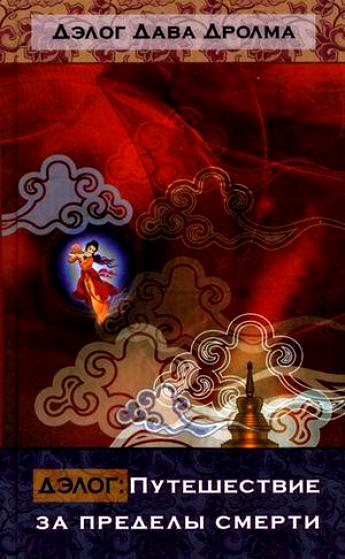 ДЭЛОГ ДАВА ДРОЛМА Перевод с тибетского Ричарда Баррона под руководством Его Святейшества Чагдуда Тулку РинпочеПеревод с английского Андрея Беседина В основу этой книги лёг живой и увлекательный рассказ от первого лица о путешествии через промежуточные состояния бардо и чистые земли, составленный шестнадцатилетней девушкой из Восточного Тибета по имени Дава Дролма, впоследствии ставшей известной женщиной-ламой, духовным наставником и дэлогом, тем, кто шагнул за порог смерти и вернулся в этот мир, с тем, чтобы рассказать людям об увиденном. Её глубокое духовное переживание стало для многих ярким подтверждением истинности учения тибетского буддизма о карме, смерти и тех мирах, что лежат за её пределами. Книга представляет интерес для буддистов, тибетологов, буддологов и всех тех, кто интересуется мистическими учениями Востока.СОДЕРЖАНИЕВведение Чагдуда Тулку РинпочеГлава 1Достославная Медноцветная гораЧистая земля ПадмасамбхавыГлава 2Отражения в хрустальном зеркалеШесть нечистых миров бытияГлава 3Гора ПоталаЧистая земля Авалокитешвары Глава 4 ЮлокоЧистая земля Тары  Глава 5Лестница к освобождениюИзложение последствий добродетели и вреда Примечания ВВЕДЕНИЕ ЧАГДУДА ТУЛКУ РИНПОЧЕЕщё ребёнком, в Тибете, порой я видел, как вокруг моей матери Дэлог Дава Дролмы собирались слушатели, внимавшие её рассказам о путешествиях в иные миры.При рассказе о божествах в чистых землях её лицо сияло, а при описании мучений обитателей адов и страждущих духов прета слёзы градом лились из её глаз. Некоторым она рассказывала о встречах с их покойными родственниками и передавала живым просьбы от мёртвых по поводу незавершённых дел (например, открывала им местонахождение кладов с монетами или драгоценностями) или их мольбы выполнять молитвы и ритуалы. Также она доносила от покинувших этот мир высоких лам духовные советы, которые ламы по эту сторону смерти принимали с глубоким уважением.Мою мать за её необычайные способности по всему Тибету почитали как ламу, хотя более знаменита она была как дэлог — тот, кто переступил порог смерти и вернулся, чтобы рассказать об этом.Её опыт — не просто видения или кратковременные предсмертные переживания. Пять суток она лежала холодная, бездыханная, без всяких признаков жизни, в то время как её сознание свободно странствовало по иным мирам, часто в сопровождении Белой Тары, божества мудрости. Она предприняла своё путешествие дэлога, следуя наставлениям, полученным от Тары в видениях, хотя и против желания своих учителей - лам, которые умоляли её не рисковать так сильно.Стоит отметить, что она, шестнадцатилетняя девушка, была так уверена в своей медитации, что переубедила очень мудрых лам, которые были куда старше её. Однако же её саму признавали проявлением Белой Тары — могущественной силы просветлённого ума, дарующей долголетие и освобождение живым существам. Всё своё детство Дава Дролма проявляла замечательную глубину сострадания. Ни один нищий не уходил от нашего шатра, не получив от неё всё, что могло попасть ей в руки, — в семье приходилось прятать ценности, иначе она раздала бы всё.В чёрном войлочном шатре нашей семьи во время больших ритуалов могли собраться четыреста человек. Дава Дролме предлагали почётный трон, как и другим высоким ламам, среди которых были четверо её дядей, знаменитых во всём Восточном Тибете. Она была очень взыскательна к проведению ритуалов. Несколько лет назад я встретил монаха, который помнил её гнев, когда он плохо играл на канглинге (ритуальной трубе). Её присутствие пробуждало и желание преодолевать многотрудные ступени практики, и понимание, что исконная природа этого постепенного пути — свободное от усилий ригпа. Её сны и видения были просветлёнными откровениями, а те, что привели её к переживаниям дэлога, были безошибочно ясными наставлениями. Однако опасения лам, которые убеждали её не пускаться в такое путешествие, а поститься, принимать лекарства и выполнять ритуалы, были небеспочвенны: после своей смерти и ухода в чистую землю Падмасамбхавы она встретила своего покойного дядю, досточтимого учителя Какьо Вангпо, который предупредил, что ей опасно там оставаться и нужно возвратиться в мир людей, дабы приносить благо существам. Позднее, когда она путешествовала в бар до, то есть промежуточном состоянии, разделяющем смерть и перерождение, а также в мирах адов и прет, проявление богини Ваджраварахи выразило сомнения, что Дава Дролма сможет принести много пользы. «Возможно, тебе, моя девочка, надо вернуться в мир людей. Но, родившись женщиной, ты будешь не слишком влиятельной. Живых существ в нынешние времена упадка будет трудно убедить в истинности твоих рассказов».Белая Тара возразила: «Она героиня с отважным умом!» — и добавила, что она не послушалась тех, кто пытался остановить её. «Если она вернётся в мир людей, то сможет рассказать о последствиях нравственного выбора, когда принимают для себя благие поступки и отвергают пагубные. Она сможет направлять умы живых существ». Опыт личных впечатлений, полученный в других мирах, поистине придавал моей матери большой духовный авторитет, когда она учила о правильном поведении, о кармических причинах о следствиях. Никто не сомневался в ее словах, и не только потому, что такие великие ламы, как Тромге Трунгпа, были очевидцами возвращения её мертвого тела к жизни, но и потому, что она знала, где находятся клады и что делали покойные перед смертью, — всё это она могла узнать только от них самих, когда встретилась с ними, став дэлогом. В более зрелом возрасте у матери был один весьма щедрый благотворитель — богатый тибетец, который упорно отвергал всякую духовную практику, пока моя мать не сообщила ему о кладе его покойной сестры.Приведённые здесь рассказы Дэлог Дава Дролмы отличаются яркостью, словно это путешественник описывает страну, которую посетил, но на самом деле это странствие её сознания по чистым и нечистым проявлениям ума. Вот как, в согласии с наставлениями Тары, оно начинается: «Я успокоила свой ум. В просторном и чрезвычайно благостном умонастроении я пережила состояние полной ясности. Я всецело осознавала коренное состояние своего ума во всех его обычных проявлениях. Поскольку это осознание было беспрепятственным, я словно могла слышать все звуки и голоса из всех земель, а не только те, что раздавались вокруг менял.Когда полностью исчезают обычные влечение, неприязнь и неведение, свойственные двойственному разделению на объект и субъект, наступает переживание безыскусной, обнажённой осознанности — абсолютное, недвойственное, за пределами понятий. Это пустота, исполненная всех чистых качеств, и потенциальная возможность проявляться как видимость, нераздельная с пустотой. Это природа будды, которая остаётся сокрытой и неузнанной в обычных живых существах, но полностью обнаруживает себя в просветлённых.Чтобы принести благо, просветлённые спонтанно создают земли чистых проявлений. Их примеры: Достославная Медноцветная гора Падмасабхавы, гора Потала Авалокитешвары, Юлоко Тары. Практикующие, которые очистили свой поток сознания и накопили обширные заслуги благодаря своей добродетели, могут воспринимать чистые земли в видениях, снах, или, подобно моей матери, как дэлог. Её рассказы довольно конкретны с точки зрения космологической географии и точны в описаниях, но, тем не менее, ясно, что миры, которые она посетила, — это многогранные проявления природы ума, переживаемые, когда медитация выходит за рамки обычного восприятия.Чистые земли — это проявление ума, но то же самое можно сказать и о состоянии бардо, и о шести уделах перерождения. Различие в том, что чистые земли — это проявление просветлённого сознания, а шесть миров и бардо — проявление заблуждения и порождения ядов ума. Мир ада проистекает от ненависти, гнева и такого неблагого деяния, как убийство; мир прет — от жадности и алчности; мир животных — от тупости; мир полу-богов-асур — от добродетели, омрачённой ревностью; мир богов — от добродетели, омрачённой гордостью; мир людей — от смеси всех пяти ядов, хотя и в сочетании с добродетелью, достаточной хотя бы для того, чтобы избежать рождения в низших мирах. Счастливое человеческое перерождение зиждется на большой добродетели и позволяет практиковать духовный путь. Моя мать говаривала: «Как бы ни тяжела была твоя жизнь в мире людей, это не идёт ни в какое сравнение со страданиями в низших мирах».Люди и животные вместе населяют этот мир и разделяют общую склонность воспринимать предметы как абсолютно осязаемые, вещественные. Когда смерть разлучает ум и тело, развеивая кажущуюся незыблемость формы, обнажённое сознание оказывается в посмертном состоянии бардо. Если не достичь освобождения сразу же, во время чистого проявления так называемого бардо дхарматы, сознание переходит в бардо становления, после чего рождается в одном из шести миров бытия соответственно своей карме.Будто сон или наваждение, существа всплывают в восприятии Дава Дролмы и исчезают, словно снежинки. В один миг она сталкивается с жуткими мучениями ада или невыносимыми муками прет, терпящих необычайные лишения; в следующий — встречает благочестивое существо, шествующее по пути к чистой земле, или обитателя мира богов. Подчас она видит целые процессии обитателей адов или бардо, которые направляются в чистые земли вслед за великим ламой или практиком, который силой своих альтруистических помыслов пришёл спасать существ. Вот что на самом деле имеется ввиду, когда мы молимся, чтобы «исчерпать глубины круговорота бытия и освободить существ».Дава Дролма оказывается перед Ямой Дхармараджей, владыкой смерти, и вместе с Тарой поёт ему песнь постижения:Если узнаёшь, есть лишь одно — собственный ум,если не узнаёшь, есть лишь великий  гневный владыка смерти.На самом деле это Победоносный,дхармакайя Самантабхадра.Мы подносим своё почтение и хвалы к стопам Дхармараджи.Хотя в абсолютном смысле миры круговорота бытия от природы пусты и всего лишь отражают заблуждения ума, на относительном уровне страдание существ, которые томятся в них, неоспоримо. Как снова и снова показывают Дхармараджа и его подручные, никакая ложь или притворство не смягчит вашу карму. Перед глазами человека мелькает вся его жизнь, ясно видны все хорошие и плохие поступки, и соответственно им возникают кармические следствия. Приводимые Дава Дролмой устрашающие описания ужасных последствий убийства и нанесения вреда другим ясно предостерегают от таких действий. С другой стороны, её завораживающие описания чистых земель вдохновляют на практику медитации божества и постижение качеств чистой природы ума.После смерти, даже когда кармические силы толкают сознание к перерождению в круговороте бытия, тот, кто практиковал достаточно хорошо, чтобы, сохраняя присутствие ума, с верой призвать божество медитации, мгновенно переродится в чистой земле этого божества.Получив переживания дэлога, Дава Дролма совершила паломничество в Лхасу, где зачала меня со своим супругом, одним из высоких лам. Она жила с родителями, пока мне не исполнилось года четыре, а затем перебралась в Танпел-гонпу, монастырь примерно в неделе пути верхом. Высоко на горном склоне построили дом с прекрасным видом, в котором она и жила, почитаемая как лама и дакини, женское воплощение мудрости и просветлённых деяний. Позднее она родила мою сестру Тинлей Вангмо, необычное дитя, которую затем признали воплощением йогини мудрости. Мы с сестрой были необузданными, своенравными детьми, и я до сих пор иногда горько сожалею о тех неприятностях, которые причинял своей маме. Она не была противницей строгих наказаний, но также и увещевала меня, что если буду практиковать Дхарму упорно и с чистым побуждением, то принесу пользу существам. Её слова действовали очень благотворно для моего пути.Она умерла в 1941 году, вскоре после рождения мальчика, который тоже умер двумя годами позже. Ей было за тридцать, а мне одиннадцать лет. Её тело несколько дней оставалось в позе медитации, а затем поникло — это был знак, что сознание его покинуло. Её кремировали на крыше её дома. Появились радуги, а в вышине кружили пять грифов, которые в Ваджраяне символизируют наивысшее воззрение просветлённого йогина. Я уверен, что она вернулась в чистые земли, но в равной степени у меня нет сомнения, что она также вернулась в миры адов и прет, чтобы спасать тех, у кого была связь с ней. Она была совершенно бесстрашна в своём сострадании.Я покинул Тибет в 1959 году, незадолго до ужесточения китайского режима. В 1982 году, почти три десятилетия не имея никаких вестей от своей семьи, я вдруг получил короткое письмо от сестры, в котором она упомянула, что у неё есть единственный экземпляр рассказов моей мамы о переживаниях дэлога. Это был словно спасательный круг, заброшенный из Тибета в Калифорнию, однако я смог ухватиться за него лишь пять лет спустя, когда политическое давление китайцев в Тибете немного ослабло. Когда я наконец посетил Тинлей Вангмо, та сообщила, что текст был конфискован, но она узнала, кто его хранит. В ужасные годы культурной революции, когда китайцы использовали религиозные тексты как туалетную бумагу, она ничего не могла предпринять, но, как только она почувствовала себя в безопасности, она выложила заоблачную сумму, чтобы получить эти записи. Не хватало лишь нескольких страниц.Я не хотел забирать у неё оригинал, но китайцы в Чэнду, столице провинции Сычуань, не позволили бы мне сделать фотокопию. Зная, что, возможно, мне придётся контрабандой вывозить его, я захватил с собой из Соединённых Штатов тибетские книги и указал их в таможенной декларации. Я добавил к этим книгам рассказы дэлога и без проблем прошёл контроль в аэропорту. Несколько лет спустя я вернулся в Тибет, чтобы отдать сестре копию. Оригинал, которому теперь уже более шестидесяти лет, до сих пор у меня. Это выполненные прекрасным каллиграфом записи устных рассказов Дава Дролмы. Есть и другие рассказы дэлогов: например, довольно знамениты записки известной йогини Дэлог Линг Ша Чодрон. В Библиотеке тибетских сочинений и архивов в Дхарамсале таких произведений не меньше дюжины. Дэлогами часто становились женщины. Некоторые были обычными мирянками, но сам подобный опыт — знак великих медитативных свершений, так что они не могли быть просто обыкновенными людьми. Их повествования увеличили веру людей в учения лам о невидимых мирах бытия.Я не знаю, переводились ли другие рассказы на западные языки. Замечательно, что благодаря моему знакомству с великолепным переводчиком Ричардом Барроном (Чокьи Нима) и талантливым редактором Мэри Расин на свет появился английский перевод записок Дава Дролмы. Также Ричард Баррон составил ясные примечания. Хотя сначала шли главы с описаниями трёх чистых миров, а описания нечистых земель составляли четвёртую главу, из самого текста очевидно, что путешествие разворачивалось именно в следующем порядке: Достославная Медноцветная гора, нечистые миры, гора Потала и Юлоко. Последняя глава, которую в 1994 году привёз из Восточного Тибета в Соединённые Штаты мой сын Джигме Тромге Ринпоче, — это итоговое изложение, в основном составленное по переживаниям Дава Дролмы в нечистых мирах. Чтобы английский текст был более удобочитаемым, он выполнен скорее как вольный прозаический перевод тибетских стихов, а не строгий буквальный перевод.Переживания дэлогов необычайны и чудесны даже с точки зрения эзотерического подхода тибетских школ Ваджраяны. Однако рассказы Дэлог Дава Дролмы заключают в себе силу и непосредственность личного переживания, и я верю, что их читатели обнаружат: явления миров соответствуют аспектам переживаний, присущим их собственному уму. Да вдохновят её слова на высшие духовные достижения; да приведут они всех, кто их читает, во владения Победоносных. Глава 1ДОСТОСЛАВНАЯ МЕДНОЦВЕТНАЯ ГОРА ЧИСТАЯ ЗЕМЛЯ ПАДМАСАМБХАВЫПуть, о котором я поведаю, — тесный и узкий проход. И чтобы те, кто желает освобождения, вступили на путьк этому освобождению, Я изложу это ожерелье целительных наставлений о высшем побуждении1. Изложенные здесь рассказы касаются меня, Дава Дролмы, дочери Джигме Трогьяла из рода Тромге, ламы, который жил в местности Вашул Тром. С раннего детства я была от природы наделена состраданием, беспристрастной верой и чистым видением. Моя любовь ко всем нищим и к тем, кому посчастливилось меньше, чем мне, была сильна, и я от всей души делала подношения и подавала милостыню.  Я выполнила много затворничеств, посвящённых чтению мантр и молитв, повторив, например, семистрочную молитву сто тысяч раз2. Позднее меня вдохновляла дакини Дордже Юдрон3 и другие божества, исполненные изначальной мудрости, а также бодхисаттва, пребывающий на восьмом уровне постижения4, который принял образ местного божества, великого немирского ньен, владыки севера5. Хотя они не открыли мне прошлое, настоящее и будущее полностью, тем не менее я получила невероятное число пророчеств, которые относятся к нашим временам. Однажды трое тулку6 вместе с Джатрулом и другими спутниками отправились вниз в долину, чтобы принять участие в длинном ритуале, который ежегодно проводили в большом войлочном шатре. В тот вечер, когда всем предстояло расходиться, мне было видение — наполовину это было медитативное переживание, наполовину сон. В этом видении три демона, так называемые «сёстры нарушенной самайи»8, пришли со стороны плоскогорья Лашар, похищая жизненную силу существ трёх уровней зависимого бытия9. Главная сестра, у которой были стяг чёрного шёлка и аркан, снова и снова пыталась схватить меня, обвив меня ими вокруг пояса, но моё кармическое божество10 — досточтимая Тара явилась в юном облике, ослепительно белая, и окружила меня неприступным защитным шатром, так что аркан не мог меня достать. Позднее у меня было видение, что кто-то приближается и наносит мне удар по лопаткам мотком цветной пряжи размером с небольшой камень, а затем исчезает. Это было очень неприятно, но снова вмешалась Тара, сказав: «Из-за этого мне придётся отправиться в Индию, чтобы достать лекарство канадава из тайной сокровищницы, принадлежащей дакини страны Оргьен11. Я вернусь через четыре дня. Всё это время ты должна носить чью-нибудь одежду, например твоего старшего брата Палчена, тело которого защищают божества- охранители, и не допускать, чтобы твой ум блуждал. Вечером четвёртого дня поднеси восемьдесят. торма, чтобы рассеять препятствия 12. Затем будет знак, что я достала лекарство: я приду как сияющее солнце, которое не заволакивают облака и не сопровождает сильный ветер. На протяжении четырёх дней я очень страдала; боль была так велика, что я едва могла одеться. Вечером четвёртого дня воплощённый лама Тромге Трунгпа выполнил ритуал восьмидесяти подношений торма, и три сестры, отнимающие жизненную силу, вернулись, удовлетворённые подношениями, в свои обиталища. Приятный запах заполнил войлочный шатёр сверху донизу, свидетельствуя о том, что лекарство доставлено. Я смогла отведать чудесного вещества с очень тонким ароматом, и боль сразу прошла. Со мной действительно произошло это чудесное событие, в чём каждый мог убедиться сам. В другой раз меня внезапно поразил удар, словно поистине пробил мой смертный час. Мой драгоценный коренной лама13 и единственное прибежище, милосердный владыка, кладезь сострадания, энергично выполнил ритуал возвращения моей силы долголетия. Кроме того, ламы прославленной линии сакья14 прочитали молитвы, выполнили ритуалы для дарования защиты, ритуал прибежища, обращённый к достославному Хеваджре15, и другие обряды. Наконец самая жгучая боль унялась, а менее сильная утихла, превратившись в переживание блаженства и пустоты. Именно тогда Какьо Вангмо, владыка ста семейств будд, несравненный и неповторимый кладезь сострадания, сам безупречный великий Ваджрадхара во плоти16, посредством своего иллюзорного тела изначальной мудрости был мне проводником в видениях. Я, словно беседуя с обычным человеком, общалась с бестелесными дакини изначальной мудрости, а те давали ясные ответы на вопросы, чтобы рассеять помехи для долгой жизни этой девушки 17 и дать мне возможность приносить пользу существам по мере своих способностей. Мне предрекли, что я должна буду уйти в затворничество для выполнения практик трёх божеств — Амитаюса, Самьяка и Ваджракилаи, — чтобы посетить множество чистых земель нирманакаии18. Владыка Тромге Кун дун Ринпоче даровал посвящения этих трёх божеств долголетия из учений великого тертона Лэкьи Дордже19. Моё привычное восприятие вещей было просто сметено прочь, и я получила прямое введение в независимую сущность ригпа, свободную от заблуждения. Я мгновенно узнала ригпа во всей её обнажённости, благодаря чему тайные ваджрные слова изливались непрерывно 20. Почтенная владычица, благородная Белая Тара, милостиво даровала мне видение, и множество медитативных переживаний невообразимого единства блаженства и пустоты расцвело в моём потоке ума. Это был первый год древнего шестидесятилетнего цикла, год Дерева-Крысы21. На убывающей луне на двадцать третий день восьмого лунного месяца выпал важный праздник в честь собрания дакини — благоприятная пора для обновления и распространения драгоценных учений пути тайной мантры 22. В тот день мы отправились посетить Чогтрула Ринпоче. Эта девушка настойчиво расспрашивала его о своих сновидениях и медитативных переживаниях более раннего времени, а также о более поздних и недавних переживаниях. Казалось, он чрезвычайно рад и очень доволен таким рассказом. Я сказала ему:- Согласно пророчеству, которое Белая Тара дала этой девушке, я проведу шесть или семь дней в состоянии глубокой медитативной неподвижности, будто лишилась сознания или умерла.Чогтрул Ринпоче и Тромге Трунгпа сказали мне, в сущности, одно:- Совершенно нет нужды в подобных разговорах. Выполняя ритуал поста нъюнгнэ, ты уже через день почувствуешь голод и жажду23. Не будет ли лучше оставаться в тихой хижине для медитации, ни о чём не думая, непринуждённо расслабляясь в ключевых моментах стадий зарождения и завершения 24 и выполняя некоторое количество повторений мантр?- Но, - ответила я, - если оставаться неделю в таком состоянии, это принесло бы пользу и было бы очень важно для лечения моей болезни.Я докучала им снова и снова, прося:- Не лучше ли мне оставаться взаперти, не принимая вовсе пищи и воды?Тромге Кун дун Ринпоче сказал:- Не делай ничего подобного! Если хочешь избавиться от болезни, тебе нужно выполнить большие ритуалы долголетия и получить посвящения Ваджракилаи и ритуала омовения божества Бхуркакута25. Также тебе нужно выкупать животных, предназначенных к забою. Если хочешь способствовать благополучию существ, выполняй ритуалы, например ритуал, избавляющий существ от шести миров26, который содержится в цикле учений «Естественная свобода просветлённого намерения» мирных и гневных божеств 27, и призывай суть наивысшего сострадания повторением мани- мантры 28 вместе с молитвами пожелания и устремления. Этим и многими другими способами он выразил мне своё неодобрение, и, хотя, возможно, было бы лучше последовать его совету, я повторяла, что, по моему мнению, нужно делать лишь то, что я уже описала, и приняла решение действовать соответственно, не в силах и дальше это откладывать. В двадцать пятый день лунного месяца я сообщила всем окружающим о своём решении. Вечером, в «час силы» 29, когда собираются дакини, к семи особо важным ламам и тулку (и к самому главному из них всеведущему ламе Тромге Кун дуну Ринпоче) присоединилось множество их учеников и помощников. Я тоже участвовала в собрании. Пока я была там, мой ум стал яснее, чем когда-либо, и в моём потоке ума возникли особые медитативные переживания и состояния постижения. Находясь достаточно близко от Тромге Кун- дуна Ринпоче, чтоб он мог меня слышать, я произносила в соответствующем порядке тексты ритуалов, которые никогда не изучала: «Наказы супруги-матери», а также пиршественные подношения и ритуалы осуществления 30. Мой ум был чрезвычайно радостен, и я чувствовала, что никогда прежде не была так счастлива, как в ту ночь.После того как собрание разошлось, я некоторое время оставалась в присутствии моего драгоценного ламы. Используя и уговоры, и резкие слова, Ринпоче снова и снова повторял: «Девочка моя настоятельно советую тебе отказаться от этой затеи». Однако всё было напрасно, и в конце концов он сдался: «Поскольку ты решила так поступить, храни в уме следующие слова и никогда не забывай их. Отныне не поддавайся, как бывало в прошлом, нечистым, необузданным заблуждениям. Безыскусно пребывай в истинной природе своего ума как она есть. Как можно больше верь в своих лам и выбранных тобой божеств и сохраняй по отношению к ним чистое видение, а также питай любовь и сострадание ко всем существам, которые были твоими отцами и матерями» 31.При этом он оказал мне честь, собственноручно подав полную тарелку отборных кусков пиршественного подношения. Он произнёс нараспев: «Да возьмут тебя под свою защиту ламы, Три Драгоценности, и великий Оргьен32. Покуда ты не достигнешь просветления, да утихнут все омрачающие и пагубные условия. Пусть беспрепятственное просветлённое намерение двух аспектов бодхинитп- ты33, дхармата, зародится в потоке твоего ума. Да ведёт тебя по твоему пути досточтимая владычица, благородная Тара, чтобы тем самым ты принесла немыслимые блага существам».Когда он произнёс эти слова, моя вера выросла так сильно, что я едва не разразилась слезами. Я выполнила три простирания и вернулась в свой дом для затворничества. Позднее я сказала Тулку Тромге Трунгпа: «Дней пять я буду совсем как мёртвая. В это время никто из монахов или учеников не должен входить в мою комнату и бродить взад-вперёд за дверью, они не должны болтать или по невниманию производить другой шум, который может мне помешать. Уберите от меня всё съестное, не оставив даже семи зёрен ячменя34. Чтобы очистить привычные склонности, омрачение чревом35, и загрязнения моего тела, омойте меня шафрановой водой, освящённой практикой Виджаи36. В это время, чтобы обстоятельства были особенно благоприятны, должна присутствовать девушка по имени Дролма». (Как оказалось, всё сложилось само собой, поскольку добродетельная женщина с чистой самайей по имени Цултрим Дролма стала моей помощницей.) 37Я продолжала: «Чтобы выяснить, к какому семейству будды я принадлежу, и устранить препятствия, обвяжите мне голову синей тканью небесного цвета38. Пока я не вернусь к жизни, Кушаб Ринпоче 39 будет выполнять подношения пяти сёстрам Лхаман Церинг 40. Тромге Трунгпа будет выполнять сто пиршественных подношений царице наивысшего блаженства из цикла «Наказы супруги-матери». Чтобы устранить препятствия для моих видений, пусть ученики и помощники как можно больше повторяют Семистрочную молитву, молитву «Устранение препятствий на пути», мантры ваджра-гуру и Тары41. Для защиты заприте мою дверь на висячий замок, и пусть его обернут синей тканью. Чтобы подавить и победить натиск кровожадных демонов, поставьте на ткань восковую печать, перевернув её вверх ногами42. Теперь принесите смену одежды, сделанной не из меха или кожи 43. Если я действительно не умру, а вернусь к жизни, то захочу ополоснуть рот, и для этого мне понадобится сосуд, полный чистой дож девой воды, собранной во время целебного ливня святых ригии, который проливается силой благословений и устремлений Бхайшаджьягуру, Будды Врачевания44.Если кто-то спросит, что это затеяла Дава Дролма, поступая так, не говорите ничего определённого, плохого или хорошего: просто сообщите, что невозможно точно сказать, живая или мертва. Через пять дней вызовите моего брата Палчена, который живёт с моей семьёй и родичами в долине, и скажите ему: «Твоя сестра в таком состоянии, что ни жива и ни мертва. Иди и сам посмотри». Всё, о чём я только что упомянула, хоть и сопряжено с некоторыми трудностями, очень важно, так что, пожалуйста, выполните это».Тулку Тромге Трунгпа и его помощники пообещали в точности следовать моим указаниям и оставаться верными своим обязательствам, а потому я легла на кровать отдохнуть.Вот что мне сказали: «Пусть твой ум пребудет в естественном состоянии, в которое ему от природы свойственно впадать, не прерывая никакие рассудочные мысли». Так я успокоила ум. В открытом и чрезвычайно блаженном расположении духа я пережила состояние полной ясности. Это не было скрытое состояние кунжи, которое есть всего лишь отсутствие рассудочного мышления 4 . Также я не просто погружалась в чувство блаженства, ясности и свободы от рассудочного мышления46. И я не просто занялась бесконечным изживанием своих заблуждений. Вместо этого я в полной мере осознавала коренное состояние своего ума в совершенно обычном его состоянии 47 .  Поскольку это восприятие было беспрепятственным, я словно могла слышать все звуки и голоса во всех странах, а не только в своём непосредственном окружении.Утром двадцать шестого лунного дня, когда солнце поднялось над горизонтом, я узрела, что благородная и досточтимая Тара впрямь пребывает предо мной в сиянии радужного света, телом белая, как хрустальный сосуд. Она держала украшенную шёлковыми лентами стрелу, которой благословила меня 48.В мою комнату для медитации проникла радуга из пяти параллельных полос разных цветов, при - шедшая со стороны Достославной горы, с малого материка Чамара49. По этому пути прибыла свита из четырёх молодых женщин, одетых в шелка и украшения из кости. Восточная дакини, Владычица Долголетия, была ослепительно белой и держала стрелу с шёлковыми лентами и сосуд. Южной дакини была Акьянг Тара, западной дакини — Тара Бирюзового Дракона, а северной дакини — Северная Богиня. Они усадили меня в паланкин, крытый пёстрым шёлком с бело-красными узорами. Тотчас дакини четырёх классов вместе со мной стали про - износить Семистрочную молитву и непрерывно повторять мантры ваджра-гуру и мани. Мой ум расширился, достигнув наивысшего блаженного состояния, коренной природы абсолютной ясности, в котором я могла не держаться ни за какие представления, считая что-то хорошим или плохим в обычном смысле, — это было подобно пребыванию в нерождённом пространстве, которое само по себе ничем не является, но обладает не знающим никаких препятствий естественным сиянием. Эти гармоничные и спонтанные медитативные переживания проявились как непостижимое множество облаков-мандал — вся необъятная сфера чистого переживания 50.Затем я ощутила, что поднимаюсь всё выше и выше в неописуемое пространство, быстрее, чем белохвостый гриф взмывает в небо. Это яркое переживание развёртывалось, словно изменчивое причудливое видение, — и вдруг я очутилась в незнакомом месте. Посреди обширной равнины, такой просторной и неосязаемой, что казалась небом, упавшим на землю, стояла огромная скала, передний склон которой по форме напоминал сердце. Со всех сторон её окружали горы, похожие на клинки, вонзающиеся в небо, красные, словно обагренные кровью. В небе появился полог из пятицветного радужного света. Павлины, дрозды и кукушки, резвясь, парили и порхали вокруг. Воздух был наполнен сладким ароматом благовоний, обладавшим силой преображать восприятие. Во все стороны землю покрывали прекрасные цветы пяти тонов: белые, жёлтые, красные, зелёные и синие. Я воспринимала этот мир как реальное место.Также я увидела очень красивую гору, синюю, как сапфир. Мой ум был исполнен невообразимой веры и чистого видения. Я непрерывно повторяла вслух молитвы гуру-йоги, Семистрочную и ту молитву, которую прежде произнесла для меня сама Белая Тара, и ещё я делала простирания и подношения мандалы.Это и была Достославная Медноцветная гора на малом материке Чамара. На полпути к скале, на просторном и обширном ровном месте, стоял безмерный дворец Лотосного Света51. Этот храм, проявление просветлённого сознания Падмасамбхавы, сложенный из пяти видов драгоценных камней, был самовозникшей и самосовершенной мандалой. Снаружи было ясно видно внутреннее убранство, а изнутри можно было ясно видеть окружение. В украшенном гирляндами из радуг зале по четырём сторонам было четверо врат и внутренних дворов, в которых находились другие храмы, всего числом более тысячи. В них пребывали сонмы видьядхар 52, дак и дакини.Я прибыла к восточным вратам. Там я встретила четырёх женщин, которые облачили меня в платье из пёстрого шёлка, сиявшего, словно радуга. Затем они покинули это место, хотя я понятия не имею, куда они подевались.Женщина, которая была хранительницей восточных врат, строго спросила:Кто ты?Я ответила:Я Дава Дролма, дочь рода Тромге, живущего в мире людей.Почему ты пришла в эту страну?Я скромно ответила:Чтобы позаботиться о благополучии всех существ, я хочу встретиться с Оргьеном Цокье Дордже53 и с сонмами видьядхар, дак и дакини на Достославной Медноцветной горе, что на малом материке Чамара.Дакини ответила:Да благословит тебя Ваджраварахи 54.Да рассеются неблагоприятные обстоятельства и препятствия для твоего  долголетия.Да обретёшь ты силу ваджры бессмертия. И да обеспечишь ты благополучие безмерного числа живых существ.Затем передо мной предстало необычайное зрелище чудесных восточных врат, хрустальные двери. Над ними были барельеф с образом татхагаты55 и надпись, слова которой даруют освобождение тем, кто их видит. Слева и справа от двери находились драконы из синей бирюзы, усыпанные  самоцветами, свивающиеся винтом против часовой стрелки и держащие различные драгоценные  камни.Вдруг дакини отперла дверь ключом из кристалла белого кварца длиной с ладонь и отмеченным нерукотворными символическими письменами, волшебными и таинственными. Я вошла и увидела длинную лестницу из самоцветов. Поднявшись по ней, в безмерно большой комнате я увидела наместника Джампа Мигьюра на небольшом троне56. На нём была мантия белого шёлка и множество драгоценных украшений, а волосы собраны в узел на темени. Левой рукой он перебирал налу из белого хрусталя, каждое из ста восьми зерён которой было размером с большой палец57. Его окружала свита из многих сотен дакинй в одеяниях белого шёлка, веселящихся в празднике чувственных наслаждений. Одетые в синее ваджрные богини деяний подносили лучшие куски угощений в четырёх основных направлениях неба. Стоя в заднем ряду собрания, я совершила три простирания и произнесла разные благопожелания, которые пришли на ум. Приблизившись |к ламе, я покаялась, очистила себя прочтением стослоговой мантры58 и поднесла тридцатисемичлевную мандалу вселенной59. Справа от ламы была дакини, которая расспрашивала о моём прошлом, и я отвечала ей прямо, но скромно. Лама, казалось, был весьма доволен. Я приняла участие в пиршественном празднике.Затем синяя женщина проводила меня в другой безмерный дворец. Все, присутствовавшие там, совершали омовение одной дакини родом из нижних степей Восточного Тибета60. Я тоже приняла ритуальное омовение. Среди нас, на высоком троне, на особенно высокой подушке из красного шёлка, сидел этот светоч, прояснивший сутры и тантры 61, эта главная драгоценность среди десяти миллионов видьядхар, этот несравненный учитель, владеющий знаниями и обретший свершения, — всеведущий Джамьянг Кьенце Вангпо 62. Его сияющий облик был юным и героическим, он казался шестнадцатилетним юношей. На нём были три полагающихся монаху одеяния и головной убор, символизирующий три собрания священных текстов 63. В руках он держал ваджру и колокольчик64. Его окружала свита из более чем сотни дак и йогини.Как и раньше, я поклонилась, сделала подношения и выполнила подношение мандалы вселенной. Я передала ламе полотнище безупречно белого шёлка, чтобы попросить аудиенции65, и прочла молитвы устремления, какие могла. Казалось, он был очень строг и суров: не произнёс ни слова и намеренно избегал смотреть на меня.Я ушла и направилась в другой безмерный дворец. Привратницей была девушка на вид не старше пятнадцати лет. Хотя я её не узнала, она очень обрадовалась мне, как родители радуются встрече со своим ребёнком. Внутри на низком сиденье с грудой подушек из зелёного шёлка сидела женщина по имени Юллха, дакини из области Дерге, проявление божества Ваджраварахи66. Её волосы были собраны шёлковыми лентами цвета неба, а в руках она держала небольшой текст духовных наставлений. Он читала коренные строки «Промежуточного состояния после смерти» 67. В её свите было примерно шестнадцать дакини. Я поклонилась ей и поднесла благовония из белого индийского сандала. Мне подали еду, приправленную пятью нектарами.Мы долго обсуждали события в мире людей. Затем она сказала: «В строении, стоящем посреди этого места, ты увидишь четыре лестницы. Не иди по чёрной лестнице: там таится опасность — злобные ядовитые змеи и кровожадные демоны. Лучше иди по зелёной».На том я продолжила путь. В другом неизмеримом дворце мне встретилась женщина на вид довольно старая, с желтовато-седыми волосами; её окружали примерно две сотни дакини. Дакини читали тексты из цикла учений Карма Лингпы о мандале мирных и гневных божеств и «Тантру безупречного раскаяния»68. Главная женщина выполняла задержку дыхания, упражняясь в кумбхаке69. Когда она делала полный выдох, из неё выходило множество обитающих в воде существ: водяные змеи, лягушки и рыбы; их мёртвые тела испускали белые, жёлтые, красные и зелёные радуги, а их сознание переносилось в чистые земли. На самом деле эта женщина была дакини по имени Вангмо. Поклонившись и сделав подношения, я подошла к ней. Она приложила к моей голове малу из черепных костей и, ласково смеясь, немного поспрашивала, кто я такая.В другом безмерном дворце мне встретилась белая богиня, дакини мирной энергии. Восседая на крытой шёлком подушке и облачённая в одеяние из божественной парчи, она была окружена свитой из семи дакини. Я поклонилась и сделала подношения. Дакини сладкозвучно пели молитвы, чтобы призвать энергию достославного Авалокитешвары, и молитву устремления, включавшую шестислоговую мантру. Но здесь, боясь стать слишком многословной, я больше не буду писать об этом.В прекраснейшем безмерном дворце, обращённом на восток, появилась дакини Иеше Цогьял. Она была в шёлковом убранстве с разнообразными драгоценными и костяными украшениями, а её волнистые чёрные волосы отливали блеском. Невыразимо привлекательная, услаждающая взор, она была окружена свитой из ста тысяч дакини. Они совершали пиршественное подношение гуру — «Собрание гуру — держателей ригпа», божеству — «Собрание великих и славных» и дакини — «Царицу наивысшего блаженства» 70. Я присоединилась к пирующим, поклонилась и сделала подношения Иеше Цогьял, чем порадовала её. Я скромно изложила ей свою историю, ясно и подробно.«Продолжай идти вверх, — сказала она, — и я пошлю тебе проводника для встречи с твоим дядей 71. Тебе будет трудно пройти, потому что там будет очень суровый хранитель врат».Я пришла к устрашающему месту, сам вид которого вселял в меня ужас. Пологи из человеческой кожи висели на верёвках из змей. Повсюду были развешаны сухие черепа, свежие и высушенные человеческие головы, ещё сохранившие волосы. Занавеси и драпировки были из кожи чёрного питона.Посреди всего этого, на троне цвета самого чёрного гагата, сидел багрово-чёрный йогин по имени Паво Намка Осал. Волосы у него были собраны в узел вокруг ваджры, в верхушку которой был вставлен кусочек бирюзы. В ушах были кольца из морской раковины. Облачённый в белое одеяние, он держал большой ручной барабан и трубу из бедренной кости человека. С чрезвычайно героической внешностью, поистине неодолимый, он был окружён свитой — это были шестеро в длинных чёрных плащах, все весьма грозные, с ниспадающими чёрными волосами и тёмными, нахмуренными лицами. Я поклонилась, сделала им подношения и произнесла молитвы устремления. Далее мне повстречалась привратница — белокожая женщина в шёлковом убранстве и костяных украшениях. Её звали Нордзин Дронма, и мы были связаны с ней на протяжении многих жизней.В центре оранжевого безмерного дворца, сотканного из природы света, на очень высоком троне из красного хрусталя и на подушках из разноцветного шёлка сидела божественная супруга Мандарава72, тёмно-красного цвета. В правой руке она держала стрелу, перевязанную шёлковыми лентами, а в левой — сосуд долгой жизни. На ней были короткая складчатая шёлковая юбка и драгоценные украшения. В окружении свиты из сотни дакини изначальной мудрости она пела сладкозвучную песнь несокрушимой ваджрной мелодии. Я поклонилась и сделала подношения, как раньше, и по совету Тары прочла ей молитву преданности. Во мне возникло невероятное чувство веры.Я поднялась и подошла к ней. Божественная супруга положила правую руку с украшенной лентами стрелой на мою голову и пропела:Хум! На северо-западном рубеже страны Оргьен...Молю тебя: явись и даруй благословения!Ниспослав свои благословения в это совершенное место,даруй четыре посвящения этой совершенной йогини!Рассей препятствия, грозящие безвременной смертью!Даруй свершение бессмертия! 73Потом я подошла к изысканному, восхитительному дворцу. Двенадцать женщин охраняли восточные врата, двенадцать — южные, двенадцать — западные и двенадцать — северные. С восточной стороны врата и привратницы были хрустальными, с южной — золотыми, с западной — рубиновыми, а с северной — бирюзовыми.В восточном направлении находились двенадцать богинь, призванных наставлять существ на путь, в южном — двенадцать богинь, призванных показывать путь к освобождению. В западном направлении я видела двенадцать богинь пылающего элемента огонь, а в северном направлении — двенадцать богинь, побеждающих мар74. У всех цвет одеяния соответствовал их направлениям 75.Замок на внешних вратах длиной с руку76 был из золота. Одна из дакини отперла врата и впустила меня. Затем были открыты северные двери дворца, и я вошла в здание. Внутри зала было сто восемьдесят опорных колонн и сто восемьдесят дакини в шелках и украшениях из кости - танцуя, они пели под музыку песню, называемую «Естественное освобождение от низших уделов бытия».Хри! Безыскусное состояние, свободное от умопостроений, — это гуру - дхармакайя 77. Наивысшее блаженство — это гуру-самбхогакайя, владыка Дхармы. Лотосорождённый — это гуру-нирманакайя Кланяемся держателю ваджры трёх кай и восхваляем его.Твоё просветлённое тело неизменно, это тело Самантабхадры 78.Твоя просветлённая речь не знает препятствий и возникает сама собой, направляя живых существ.Твой просветлённый ум непоколебим и запределен речи, воображению и выражению.Восхваляем тебя, о Лотосовый Царь, наделённый просветлёнными телом, речью и умом. Великий учёный из благородной страныИндии, столь сострадательный к Тибету,Рождённая в Озере Ваджра, свободный от рождения, смерти, старения и немощи,Обративший полчища злобных кровожадных демонов к Дхарме.Восхваляем тебя, о досточтимый Падма Тотренгцал 79.Оле а хум ваджра гуру падма сиддхи хум.Маха гуру падма тотренг цал ла намо хум.И, когда они пели, я испытала безмерную веру и радость.В другом дворце мне повстречалась белокожая женщина, одетая в накидку и юбку из белой парчи и с малой из красного хрусталя в руках. То была монахиня Кунга Монлам, которая также известна как дакини Лэкьи Вангмоче80. Она искренне обрадовалась мне. Отодвинув занавесь, украшенную шёлковыми аппликациями, она повела меня в центр дворца. Там нас встретила её свита из семи дакини, которые положили для меня белую подушку, чтобы я могла присесть. Сама Лэкьи Вангмоче возложила мне на макушку стрелу долголетия, пропев:Ом!  Изначальное долголетие без изъянаПризываю в высочайшем величии соединения солнца и луны 81.Непреходящее долголетие наивысшего блаженства,Призываю в величии тонкой сущности тела света.Нескончаемое долголетие без обычного становления и оставления бытия, Призываю в неразрушимом бескрайнем пространстве, вечном и неизменном. Долголетие похищенное, отнятое, подорванное или ослабленное рассудочным мышлением, Призываю всё это в исконной независимой природе изначальной мудрости, свободной от понятий. Долголетие, основанное на заблуждениях относительно проявлений сансары, нирваны и духовного пути 82, Призываю в естественном состоянии вещей, как они есть — безвременные и изначальные. Если нет прекращения, нечему и стареть, А потому призываю и долголетие, свободное от прекращения и старения. Если нет рождения, некому и умирать, А потому призываю и долголетие нерождённое и неумирающее.AAAОна продолжала: «Какое счастье, что ты пришла в эту чистую землю из обычного мира людей! Как это трогательно!» И она заплакала. Затем она призвала девушку по имени Апал, которая проводила меня.Досточтимая Белая Тара сказала мне: «Дава Дролма, девочка моя, это я устроила, чтобы ты оставила обычный человеческий мир, и я привела тебя в эту чистую землю. Но теперь ещё не пришло время, чтобы мы с тобой остались здесь, на Достославной горе83.Есть более высокая чистая земля, наделённая пятью достоверностями84, — область восприятия тех, кто пребывает на десятом уровне постижения. Там Высочайший Сострадательный в облике самбхогакайи85, окружённый свитой бесчисленных мужских и женских бодхисаттв, преподаёт тантру "Высочайший Сострадательный Лотосовый Владыка Танца".Выше неё есть чистая земля дхармакайи, свободная от рассудочных умопостроений. Там пребывает Гуру Падма, не что иное, как естественное, само собой проявляющееся присутствие изначального владыки - защитника86, дарующего духовные учения собранию, в котором просветлённые намерения учителя и его окружения нераздельны и являют собой прямую передачу наставлений, выходящих за пределы символов, слов и обычного мышления, — в высшей степени тайную тантру Великого Совершенства, называемую "Самовозникающая ригпа" 87.В наши дни недостаёт удачи, необходимой для прямого общения с этими уровнями. Поэтому вновь и вновь порождай помысел когда-нибудь совершить это. Не рассказывай, что побыла в этом мире» 88.При этих словах я почувствовала такую боль, словно разрывается сердце, такую печаль, от которой можно лишиться рассудка, такое замешательство, что не могу вспомнить ничего, о чём думала в то время; все мои чувства были в смятении Слёзы текли так, словно глаза сейчас вытекут. Я подумала: «Хотя теперь я смогу предстать перед Гуру Падмасамбхавой, у меня нет для него никакого полагающегося подношения: ни золота, ни серебра, ни мандалы, ни даже шёлкового шарфа». Тотчас Тара дала мне очень длинную безукоризненно белую шёлковую ленту со своей украшенной лентами стрелы. Из-за своего великого сомнения я подумала, не уменьшится ли от этого сила стрелы, но Тара сказала: «Её невозможно уменьшить, так что не будь такой скупой». Она добавила: «Сейчас не время плакать. Отправляйся к Гуру и попроси у него всё, что хочешь. Что бы он тебе ни дал, золото ли, серебро или драгоценности, не бери их. Проси, чтобы вместо этого он даровал тебе синий шёлковый шарф, украшенный изображениями пяти нирманакай 89. А ещё проси, чтобы пробудилась твоя кармическая связь с ним, продолжающаяся из прошлых жизней, чтобы твои деяния на благо существ были непредвзятыми и беспристрастными, чтобы ты обрела способность прямо видеть существ в низших мирах бытия и направлять их к благу и чтобы все твои молитвы устремлений были исполнены».Затем я увидела другой дворец, из красного хрусталя. К нему примыкали два крыла, словно кораллового цвета рукава одежды. Для входа не требовался ключ: вместо того на двери была красная буква-символ. В дверном проёме стояла совершенно седая женщина, лицом белее раковины. У неё были безупречные зубы, и звали её Богиня Владычица Долголетия. Она сделала для меня ритуал призывания долголетия и дала шестигранный кристалл. Однако в уме моём возникла уверенность, что мне не следует забирать кристалл, и я положила его на вершину мандалы с грудой риса, украшенной узорами в индийском стиле.Далее я пришла к безмерному дворцу, такому большому и высокому, что его величину невозможно точно оценить. Верхушки крыш были украшены драгоценностями. Внутри я увидела сотни зонтов из павлиньих перьев, шёлковые победоносные стяги, атласные стенные драпировки, парчовые пологи, жемчужные нити и петли. Невообразимые множества подношений и обильные дары великого пиршества громоздились горами и осыпались вниз, словно горные кручи, и кружились, будто водовороты в океане нектара.В этой мандале, словно бесподобные облака подношений Самантабхадры 90, были в изобилии священные вещества самайи, превосходящие богатства великих божеств небес Нирманарати 91. Лучи света распространялись без границ во всех направлениях из огромного трона неимоверных размеров, выше трёхэтажного здания. На троне было сиденье из трёх подушек, покрытых многоцветным шёлком, украшенных узором из тысячелепестковых лотосов.Там сидел тот, кто есть сущность, в которой соединяются все источники прибежища и все победоносные, всесильный владыка просветлённого ума всех победоносных, воплощение единства трёх качеств мудрости, любви и энергии — всех победоносных десяти направлений, единственное божество Страны снегов — царства Тибет: то был Гуру из Оргьена, Падма Тотренгцал, бессмертная, рождённая в озере ваджра.У него был белый с красноватым оттенком лик. В правой руке он держал ваджру, в левой — сосуд долголетия в чаше из черепа, полной нектара. На сгибе левого локтя у него лежал трезубец ваджрной тайны92. Две ноги свободно скрещены в позе царственной непринуждённости. Он был облачён в плащ из бордового атласного шёлка, юбку из красного шёлка, красные монашеские одежды, расшитые золотой нитью, и нижнее одеяние из белого шёлка богов. На голове покоилась лотосовая корона, дарующая освобождение тем, кто её видит.Узрев совершенных пропорций мандалу лика великого Оргьена, я не могла наглядеться на неё. Все мои обычные смутные восприятия сами собой прекратились, и я ощутила невыразимое, непостижимое и неописуемое состояние, словно немой, который попробовал тростниковый сахар93. Некоторое время я покоилась в этом состоянии ума, одновременно радостном и печальном. По четырём основным направлениям вокруг великого Оргьена находились четыре дарующие блаженство дакини изначальной мудрости в одеяниях из разноцветного шёлка; их иллюзорные тела подобны сгущениям света. Они взмахивали стрелами долгой жизни и сосудами долгой жизни в четыре стороны, распевая хвалебные песни.Справа от трона, на другом высоком троне, сидел досточтимый владыка сострадания, великии тройной держатель ваджры94, высочайший наставник Дечен Дордже (также известный как Дриме Какьо Вангпо). Он был самым последним могущественным проявлением из череды святых перевоплощений, среди которых были Сонгцен Гампо (образ, в котором прославленный Авалокитешвара проявился как духовный царь, чтобы защищать северные рубежи Тибета, Страны снегов), а также Нуб Намнинг и Дагпо Дао 95. Телесный облик Дечена Дордже, блистающий «победоносным стягом» шафрановых монашеских одеяний, был ещё более впечатляющим, чем раньше 96. На нём была остроконечная шапка учёного с длинными наушниками; он держал ручной барабан и колокольчик. В четырёх основных направлениях вокруг него я узрела четырёх белых дакини, держащих стрелы с синими шёлковыми лентами. Перед ним была тёмно-синяя дакини гневного облика, подпоясанная кушаком из многоцветного шёлка и державшая стрелу с синей шёлковой лентой.На троне, слева от центрального трона находился превзошедший все деяния просветлённый учитель Джигме Паво (также известный как Дза Кончог), который был перерождением Лхацуна Намка Джигме 97 и сердечным сыном Дзага Чогтрула Ринпоче98. У него был тёмно-синий лик, свободно ниспадающие шёлковые одеяния и шапка учёного. В руках он держал сосуд. Он — царь среди обретших свершения последователей, которые при его жизни пришли к превосходному постижению четырёх видений тайного пути, соединив изначальную чистоту и спонтанное присутствие99, и ум которых погружён в состояние, где обычные явления исчезают в истинной природе реальности. В четырёх основных направлениях вокруг него были четыре красные дакини в красных шёлковых одеяниях, а перед ним — ещё одна дакини. Я также узрела десятитысячное собрание дак, держателей ригпа, в головных уборах из павлиньих перьев. Пространство вокруг них было заполнено бессчётными миллиардами богинь, делавших подношения — от воды для питья и омовения до цветов и пищи. Одни из них держали ваджры и колокольчики, вторые — небольшие барабаны на рукоятях, третьи — музыкальные тарелки, четвертые — золотые гонги, пятые — раковины, а другие (по четырём основным направлениям) — белые, жёлтые, красные и зелёные трубы. На западе трубы были украшены кораллами, в них дули две дакини в оранжевых одеяниях. Мне сказали, что они выполняют особую задачу — привлекают существ на тайный путь Ваджраяны. Костяные трубы были из цельной бедренной кости человека, а не из меди или латуни 100. Раздавался также звук сотни рожков. Ещё там было около сотни хранителей алтарей в жёлтых одеждах, левое плечо у них было покрыто традиционным многоцветным шёлком.Я спросила одну из дакини:— Что за совместный ритуал здесь практикуют?Она ответила:— Мы выполняем ритуал и церемонию подношения «Восьми наставлений, собрания ушедших к блаженству», сути учений ранней школы переводов101.При этом многие члены собрания поднялись. Я тоже, чувствуя смущение и страх, встала и быстро стала выполнять одно за другим простирания. Подвинувшись поближе, я поставила ногу всеведущего великого Гуру на свою макушку. Я поднесла ему мандалу из драгоценных металлов и камней и безупречный отрез белого шёлка. Тогда Великий Оргьен положил руку мне на голову и прочёл семистрочную молитву.Мой дядя по отцу, Какьо Вангпо, начал со слов: «Обладая силой долголетия, твоя жизнь будет безгранична...» и, взмахивая стрелой долгой жизни, прочитал ритуал призывания сил долголетия.В свою очередь Дза Кончог пропел:Восприятие изначальной мудрости отчётливо ясно.Светильник для живых существ — светоч изначальной мудрости.В высшей степени блистательный и величавый, лучезарно светоносный —Учитель, держатель мантры, царь мантр мудрости.А Пхэт А Пхэт А Пхэт.Я оставалась стоять на коленях на сиденье из белого шёлка, продолжая рыдать. Слёзы, которые я проливала, собирались в лужи на хрустальном полу. Наконец от переполнявшей меня душевной боли я произнесла: «О драгоценный дядя, вы покинули живых существ и, главное, тех из нас, кто был вашим учеником и слугой и кого вы любили. В то время, как вы, дядя, отправились в чистую землю, не оставив следа, я мучаюсь сильнее, чем если бы мне вырвали сердце. Другие ваши ученики и слуги ощущают то же самое. Дядя, молю вас всем сердцем. Вы просто должны вернуться в мир людей на благо существ. Пока ваше просветлённое воплощение не появится вновь, я никуда не уйду. Я пришла сюда с обдуманным намерением. Придя сюда, я встретилась с вами, а встретившись, изложила свою просьбу. Умоляю, осуществите всё, о чём прошу вас!» И я снова начала плакать, из моих глаз ручьём текли слёзы.Дриме Какьо Вангпо проявил великую доброту, ответив: «То, что ты сказала, Дадрол, племянница моя, конечно, правда, но тебе не о чем горевать. Между мной и великим Ламой Оргьеном нет ни малейшей разницы. Несмотря на условные обозначения «рождение» и «смерть», в абсолютном смысле для меня нет ни малейшего ошибочного представления о рождении или смерти.Всех существ, у которых есть любая, благая или неблагая, связь со мной, этим стариком Деченом Дордже, я направлял к Достославной горе на малом материке Чамара, чистой стране победоносных трёх кай, словно стаю птиц, вспугнутую камнем из пращи102. Ныне же даю тебе торжественное слово, что эти ученики и слуги, которые способны молиться мне, одновременно станут буддами.Ты, страдающая из - за меня, будь усердна в своей преданности, видя в ламе дхармакайю будды. Будь усердна в своём сострадании, понимая, что шесть классов существ — это твои родители. Будь усердна в практике добродетели, не омрачая никаких своих дел себялюбивыми интересами. Будь усердна в повторении мантры и практиках медитации, не подпадай под восемь мирских влияний 103, понимая, что для твоей практики достаточно одной лишь шестислоговой мантры. Будь усердна в ежедневной практике, объединяя всё в своём истинном уме. Не совершай ошибок! Не совершай ошибок! Как только вы покинете это человеческое тело, я поведу всех вас в чистую землю, как гусыня ведёт своих гусят. Клянусь Тремя Драгоценностями, ты в этом убедишься! Когда ты вернёшься в мир людей, передай всё это Тромге Кундуну, жителям той местности и моим дорогим ученикам. Делай, как я говорю, потому что, даже если бы они встретились прямо со мной, мне больше нечего было бы сказать им».Произнеся это, он подал мне великолепные яства и напитки от пиршественного подношения. Сделав ещё три поклона, я ушла от него.В хрустальном дворце, где восемь бирюзовых драконов держали в когтях драгоценности и сплетались в восьми основных и промежуточных направлениях, я нашла прекрасную кровать с подушками и валиками, на которую я легла. Дакини при - служивала мне. Казалось, я поспала совсем недолго, а затем проснулось от крика сине-зелёного павлина, пропевшего: «А-а-у-у-э-о-ам» 104.Я немедля отправилась к святому Гуру и вновь была принята им. Я сделала много поклонов и подношений. В священном присутствии моего дяди я снова разрыдалась. «Дядя, нас покинули не только вы, но и Тромге Чогтрул Ринпоче — единственный владыка прибежища для надеющихся, которого вы оставили после себя. Если заслуги, которые позволяют нам положиться на него, исчерпаются, наше страдание будет более жестоким, чем у слепого без поводыря, который падает в пропасть.Как нам позаботиться об отсутствии препятствий для жизни Ринпоче, чтобы он смог в полной мере выполнять свою задачу — приносить благо существам и радовать своих учеников и окружение?»Дядя Какьо Вангпо проявил участие. «Конечно, это важно, — сказал он. — Тромге Чонгтрул проживёт ещё одиннадцать лет. Но, поскольку до того времени он может страдать от лёгкой болезни, будет полезно выполнить ритуал возвращения защитниц-дакини столько раз, сколько ему лет, поднося его изображение в сторону восхода солнца 105. Тогда будет уверенность, что он сможет столько прожить».Я спросила: «Когда вы вернётесь?» 106Он ответил: «Сейчас я отправлюсь в чистую землю под названием «Кладбище извергающихся вулканов», чтобы обучать «Сердечной сути Чецуна» 107 тех, кто собрался там. Хотя много можно было бы сказать о том, как именно родится моё следующее воплощение. Не записывай этого, потому что оно требует печати тайны.Теперь, моя девочка, тебе опасно оставаться в этом мире и не следует приходить сюда снова. Возвращайся в мир людей и приноси благо живым существам. Не пройдёт и трёх лет, как я снова обрету там рождение». Хотя мне было очень больно разлучаться со своим прибежищем, я приготовилась в обратный путь. Я трижды произнесла вслух семистрочную молитву и много особых молитв устремлений, обращенных к Падмасамбхаве, моему дяде и Трём Драгоценностям. В знак того, что я посетила Достославную гору на малом материке Чамара, мне дали имя Кандро Шераб Чодрон (Дакини — Светоч Духовной Мудрости). Множество существ, которые собрались там, заиграли музыку, а дакини сопровождали меня. Тело моё держалось нетвёрдо, а ум переполняла привязанность, но нельзя было ничего поделать. Слёзы текли ручьём, и я непрестанно молилась.Затем мы направились в обратный путь. Дакини Цеванг Барма снова встретила меня. Она даровала мне семь пилюль нектара109 и драгоценную шкатулку дакини из кристалла кварца размером в квадратный локоть. Поскольку я не взяла это с собой, она произнесла для меня прекрасную молитву устремления:Да распространятся учения будд.Да упрочится жизнь лам.Да низойдут на живых существ блаженство и счастье.Да обретут все пробуждённое состояние будды.Также я снова встретилась с дакини Лэкьи Вангмоче. Она дала мне белый шёлк, рис, связки благовоний и другие вещи, и я немного побыла с ней. Она произнесла:Да придут к этой девушке блаженство и счастье.Да не будет для этой девушки препятствий.Да будет для этой девушки защита и прибежище.Да будет эта девушка способна приносить пользу живым существам. Потом снова я встретилась с божественной супругой Мандаравой. Некая женщина гневного вида налила из своей чаши для подаяний нектар, на вид он был как угольная вода, и поднесла его мне. Ман- дарава сказала:Да будут все существа наделены счастьем.Да будут они свободны от всякого страдания.Да будут они неразлучны со счастьем.Да постигнут они равенство всех явлений.Затем я встретилась с рэпа 110 Намка Осалом, который сказал:Драгоценная бодхичитта!Где она не возникла, да возникнет.Где возникла, да не убудет,Но возрастает больше и больше!Ом мани падмэ хум111.Затем я встретилась с дакини Еше Цогьял. Она дала мне беловатую жидкость, похожую на сок какого-то дерева. Хотя она пропела песнь, связанную с мантрой, содержащей имя Падмасамбхавы, я не записала её. Она произнесла следующую молитву устремления: Для этой девушки Дава Дролмы в обычном мире людей, в поле зрения, которое вмещают её глаза, пока она в бренном теле: На востоке, когда она смотрит на восток, да узрит она хрустальную хранительницу врат. На юге, когда она смотрит на юг, да узрит она золотую хранительницу врат. На западе, когда она смотрит на запад,да узрит она коралловую хранительницу врат.На севере, когда она смотрит на север,да узрит она бирюзовую хранительницу врат.Когда она поёт песнь мантры ваджра-гуру,да узрит она Падму Чжунгнэ.Когда здесь выполняют пиршественныеподношения, да посетит девушка эту землю. Да приведёт она тех существ, которые связаныс ней телесно или словесно112, на малый материк Чамара.Она сказала мне: «Приходи сюда в те дни лунного месяца, когда последствия деяний умножаются в сто тысяч раз: в десятый, двадцать пятый и пятнадцатый день и в новолуние».Она добавила: «Уходи сегодня не плача», но, пройдя со мной сто шагов, сама не сдержала слёз. Она заметила: «Дальше, чем на то небольшое расстояние, которое я прошла сегодня, я вообще- то никуда не хожу». Пройдя ещё сто десять шагов, я оглянулась на неё. Я была чрезвычайна привязана к ней, но она крикнула: «Не огорчайся из-за этого».Далее я снова пришла туда, где обитала дакини Вангмо. Одна из привратниц впустила меня. По причине нашей сильной связи я рыдала из страха, что нас разлучат, и сама дакини тоже уронила несколько слёзинок. Она дала мне горсть зерна.Она сказала: «Я не вольна сопровождать тебя, но я скажу тебе кое-что, и ты это передашь. Нет ошибки в том, что ты решилась прервать связь с миром людей и пришла сюда. Если ты не сможешь вырваться из пасти свирепого крокодила или спастись от злобной ядовитой змеи 113, брось это зерно и произнеси при этом: "Это из рук дакини Вангмо"».Дальше меня встретили и сопроводили восемь дакини, включая Юл-лха, упоминавшуюся ранее дакини из области Дерге. Обсуждая мой рассказ о чистой земле, мы снова и снова рыдали. «Останься пока на ночь, — сказала она. — Если я смогу даровать тебе посвящение трёх божеств — Амита- юса, Самьяка и Ваджракилаи, — тогда ты, о дакини, станешь для особых тулку, лам, духовных друзей, и святых воплощений тертонов в обычном мире людей благородной дакини, рассеивающей препятствия для их долгой жизни». Но у меня не было времени получить эти посвящения.Я продолжала путь, и Белая Тара предупредила, чтобы я не говорила ни слова о плохом предзнаменовании. Я снова пришла к Джамьянгу Кьенце Вангпо. Он явно казался более радостным, чем прежде, и сдержанно посмеялся. Он сложил ладони, обратившись в мою сторону, и Белая Тара сказала кое-что вроде этого:Сложишь руки или нет,есть у тебя вера или нет,но это перерождение досточтимой Белой Тарывозвращается в обычный мир людей.Далее наместник Джампа Мингьюр отправил пять дакини сопровождать меня. Чтобы рассеять мой страх перед обитателями адов, он благословил меня шнуром с ваджрой, вырезанной из пластины аспидного сланца, и с узлом в виде скорпиона, вы резанного из камня. Он прочёл молитвы устремления, такие, как та, которая начинается словами: «Драгоценная бодхичитта...» 114Когда я продолжила путь, Белая Тара сказала: «Ну что ж! Ты не взяла с собой драгоценную шкатулку дакини, сделанную из хрусталя, которую мы вдвоём должны были забрать, тогда к чему нести этот каменный узел? Это бесполезно!» И я уронила его на землю.Затем с подветренной стороны скалы я увидела чистую землю, рождённую из великого устремления, — огромный хрустальный дворец. Восточные врата были заперты хрустальным замком размером с мой рукав. Справа и слева над вратами были два изображения Амитаюса. Между ними я увидела шестислоговую мани-мантру, написанную тремя видами письмён одно над другим: тибетским, ланца и вардху115. Там мы с дакини Юл-лха (которую я уже встречала раньше) увидели девушку из семьи Гья Чагла по имени Адам. Они с Юл-лха радовались, целовались и обнимали друг друга за шею, совсем как это делают люди в обычном мире.На высоком троне во дворце сидел пожилой лама с белой бородой. В некотором отдалении, на другом троне, перед ним сидела Аше Дролма, сестра моего отца, Тромге Джигме Трогьяла. Некая женщина с волосами, уложенными в виде тюрбана, задавала им много вопросов, касающихся буддийского учения. Там были ещё около двадцати тысяч других женщин, мирянок и монахинь; все они держали металлические масляные светильники и произносили молитвы устремления. Когда я подошла поближе, Аше Дролма сказала: «Передай Джигме Трогьялу такую вгесть: "Япереродилась в этой земле великого устремления. Наши отец и мать родились в Сангри Кармар 116, где они приносят благо существам как сильные практики Тантры. Когда ты была маленькой, тебя звали Юдра Нингпо. Как тебя называют теперь, мне неведомо, но ты совершила в этой жизни и добрые и вредные поступки. Хотя трудно не совершать такое сочетание деяний, будучи простой смертной в круговороте бытия, важно, чтобы ты ещё раз обрела человеческое рождение. Настало время осуществить эту возможность, а потому читай шести- слоговую мантру и не забывай время от времени удаляться в затворничество. Затем, без сомнений, ты сразу после ухода из этой жизни переродишься на Достославной горе в Чамаре"».Я тоже прочла пламенные молитвы устремления.Вот каково было моё краткое видение Достославной горы. Я, скромная дочь из рода Ламы Тромге по имени Дава Дролма, умерла на период в пять дней и переживала видения Достославной горы, горы Поталы и других миров. Эти рассказы не приукрашены учёными словами, не изложены стилем классической поэзии, не снабжены рифмами и не подогнаны под правильный размер. Однако же я не сделала непонятными таинственные слова дакини.Этот бессвязный безумный бред записал с моих слов воплощённый Ньяг Трулпа117 в точности, как я ему рассказала на вершине перевала Мани Таши в местности Тром. Я раскаиваюсь перед дакини и охранителями во всех ошибках, которые здесь могут содержаться, и пусть заслуга будет причиной, чтобы все те, кто хотя бы услышит моё имя, и те, кто искренне заинтересовался этими чистыми переживаниями, полученными в видении, переродятся на Достославной горе малого материка Чамара.Удачи! Удачи! Удачи!Сарва мангалам — да пребудет благо! ГЛАВА 2ОТРАЖЕНИЯ В ХРУСТАЛЬНОМ ЗЕРКАЛЕ ШЕСТЬ НЕЧИСТЫХ МИРОВ БЫТИЯПочтение Авалокитешваре, возвышенному владыке вселенной.Тысяча твоих рук — это тысяча вселенских монархов;Тысяча твоих глаз — это тысяча будд этой благой кальпы.Ты являешь себя так, как это необходимо для укрощения существ.Я почтительно склоняюсь пред возвышенным и совершенным Авалокитешварой.Я почтительно склоняюсь пред защитницей от восьми страхов1;Я почтительно склоняюсь пред той, кто направляет нас на пути к высшим мирам; Я почтительно склоняюсь пред той, кто ведёт нас к освобождению.Я почтительно склоняюсь пред Тарой, любая связь с которой полна смысла.В их славных образах соединены все будды; Они — сама сущность держателей ваджры;Они — корень Трёх Драгоценностей. Я почтительно склоняюсь пред владыками - гуру.Выражая почтение, делая подношения,раскаиваясь, радуясь заслугам других, упрашивая учителей давать учения и умоляя будд проявиться в мире, какую бы малую заслугу я ни накопила, Я посвящаю её непревзойдённому наивысшему просветлению.Кун дун Ринпоче, обладающий видениемДхармы Будды, два чрезвычайно милостивых тулку 2, добрые родители, даровавшие мне рождение, и другие побуждали меня непрестанно, пока яне смогла не прислушаться к ним, а потому я записала то, что всего лишь капля в океане.Я, скромная девушка по имени Дава Дролма, взрастила чистые помыслы и вошла во врата Дхармы.Я отвергла дурное поведение и вредные,неблагие деяния. Я совершала столько подношений Трём Драгоценностям, сколько было возможно, и всеми доступными мне средствами раздавала милостыню нищим. Я прилагала все усилия, чтобы практиковать добродетель.Отказавшись от дурных помыслов, я стараюсь действовать только с состраданием.Некоторые говорят: «У неё счастливое перерождение» — и становятся в ряды моих верных и преданных учеников.Другие говорят: «Она ни бог, ни демон». Однако мне объяснили, что вряд ли можно принимать их слова за правду.В любом случае я — девушка, у которой немного желаний и потребностей. Я не надеюсь стать знаменитой. У меня нет силы нести бремя героини, стремясь к высокому положению. Я не жажду богатства и не хочу приобрести ни нитки.Я не стремлюсь проповедовать, и мне недостаёт красноречия и остроумия.Но тем не менее, поскольку ум мой совершенно чист и бескорыстен, я чувствую, что могла бы повлиять на умы кое-каких существ, а потому расскажу о благородном пути, безошибочном и прямом. Восприняв это как правду, вы сделаете себе самое доброе дело, поскольку, совершая нравственный выбор, обеспечиваете собственное благополучие.Поэтому внимательно слушайте мои слова! Вот мой рассказ о смерти и путешествии в ад.Досточтимые высокопоставленные ламы, сидящие на тронах правители, наделённые великой властью и влиянием, и богатые хранители сокровищ, владеющие счастьем и материальным изобилием, — когда они умирают и отправляются в миры ада,там нет пышного и великолепного собрания монахов, нет парадов воинов с мечами и другим оружием, нет хранилищ пищи или богатств, чтобы тайно давать взятки. Высокое положение, могучая сила и власть, богатство имущих, чудесные тела красавцев, хитрый ум и смекалистые речи не обманут, не одурачат владыку смерти. Случалось ли в мире людей, чтобы кто-то не умер, а продолжал бы жить вечно? Случалось ли, чтобы кто-то не разлучился с семьёй и с друзьями? Случалось ли, чтобы кто-то не оставил в мире живых своё имущество? Случалось ли, чтобы кто-то не утратил высокого положения? Будь на свете такие люди, как было бы лучше для вас всех!Хотя мы говорим об аде как о чём-то далёком,это не так. Хотя мы говори о бардо3 как о каком-тодругом месте, это не так. Смерть преследует нас, как тень следует за телом. Если вы осознаёте неминуемость смерти, вы умнее всех.Когда приходит время умереть, могут ли родители и дети, супруг, родственники или друзья, богатство и имущество принести хотя бы малейшую пользу или дать прибежище?Посмотри и узри!Они наносят величайший вред, поскольку из-за них вы попадаете в низшие миры4.Что же даёт помощь? Непогрешимые Три Драгоценности.Если вы сохраняете благородный, добродетельный ум ипроизносите шестислоговую мани-мантру, «с то не вступите на путь низших перерождении круговорота бытия,но обретёте состояние непревзойдённого, полного просветления.Ом мани падмэ хум хри.Не прекращайте даровать нам прибежище, о Гуру и Три драгоценности!5Не уменьшай своего сострадания, достославный Авалокитешвара!Будьте нашими охранителями прибежища, прославленные белая и зелёная богини.Покажите нам путь к освобождению, о победоносные и ваши сыны! Ом мани падмэ хум хри.В пустом небе и пустой земле состояния бардо между смертью и перерождением нет ни отца, ни матери, чтобы искать в них защиту.В этом безотрадном, неведомом месте обычные мирские существа блуждают, сломленные духом.Ом мани падмэ хум хри.Теперь я расскажу о своих переживаниях-видениях. Я, девушка Дава Дролма, поднималась по незнакомому ужасному ущелью, когда встретилась с Шераб Дронмой, дочерью Рага Шага, одного из министров лхасского правительства. Поскольку она была воплощением божества Ваджраварахи, то все, кто был с ней связан благодаря тому, что поделился с ней или получил от неё имущество либо еду, попадут в чистую землю Чамара. Поэтому она явила себя в низших мирах перерождения и увела с собой примерно сто миллионов существ. Когда я встретилась с ней, она пела мани-мантру на чрезвычайно красивую мелодию, что рождало такую веру, от которой на глаза всех присутствующих наворачивались слёзы.И благородная богиня Белая Тара (божество, с которым у меня есть личная кармическая связь и которое вело меня во многих жизнях), и Шераб Дронма проявились в обычном на вид облике. Они с любовью обращались друг к другу, словно встретившиеся мать и дочь. По отношению же ко мне Шераб Дронма проявила, как мне показалось, почтение и уважение. Затем она спела следующую песнь:Ом мани падмэ хум хри.Есть пять путей: белый, красный, синий, зелёный и жёлтый.Ты, девушка, знаешь, какой путь избрать. Белая Тара, наставляй её на этом пути! Белый путь ведёт на запад к Земле Блаженства, чистой земле бодхисаттвы Амитабхи. Красный путь ведёт в Чамару, чистую землю Падмасамбхавы. Синий путь ведёт на гору Потала, чистую землю Авалокитешвары. Зелёный путь ведёт в Юлоко, чистую землю благородной досточтимой Тары.Жёлтый путь ведёт к верхнему миру Цветы, чистой земле наместника Джампа Гонпо. Если не можешь решить, какому из них следовать, блуждание в бардо после смерти бессмысленно. Ты, Дава Дролма, знаешь, куда идти, Да достигнешь ты той страны, которую ищешь.Я воплощение Ваджраварахи. Для тех, кто связан со мной через речь или прикосновение, нет низших состояний перерождения. С Достославной горы в Чамаре отправляйся в мир людей.Да обретёшь ты благословения, чтобы пройти путь к освобождению.Она продолжала: «Возможно, девочка моя, тебе придётся вернуться в мир людей. Но тебе всего шестнадцать лет, твои умственные способности ещё не развились в полной мере, и, если переродишься женщиной, у тебя не будет большого влияния. Поскольку живым существам в эти времена упадка будет трудно поверить в истинность твоего рассказа, польза, которую ты им можешь принести, уменьшится». Слёзы градом лились из её глаз от жалости ко мне.Белая Тара, которая вела меня по пути, кажется, была несколько недовольна такими словами. Она ответила:Эта девушка — не чета своим обычным мирским сверстницам:ведь она — проявление Белой Тары.Это девушка с добродетельным умом.Это девушка с состраданием.Это героиня с отважным умом.Это дакини, о чём свидетельствует пророчество.И она племянница четырёх лам.Безупречный Какьо Вангпо отбыл на время в Чамару;а эта девушка пустилась в тот мир в надежде встретить его.Она прибыла в это место без привязанности к своему доброму отцу;Она прибыла в это место без привязанности к своей матери;Она прибыла в это место без привязанности к имуществу, еде или богатству;Она прибыла в это место без привязанности к друзьям или слугам.Неотделимый от владыки Манджугхоши7, покровитель, проявление деятельности тысячи будд— владыка прибежища, великий Сакья Сонам Цемо8.Его проявление в образе духовного друга, превосходное воплощение ламы Тромге Чогтрула, снова и снова пыталось остановить её со словами «не уходи!», но она не послушалась и пришла в этот мир. Она также повидала безмерные земли чистого видения.Вернувшись в мир людей, она сможет рассказать о нравственном выборе: как принимать добродетельные действия и отвергать вредоносные. Она может направить умы живых существ. Она может совершить для них неизмеримое благо.Она может рассказать о своих видениях в этих землях.Она может снова посетить эту землю. Так что не нужно жалеть её и не нужно так сокрушаться.Затем мы двинулись дальше. У входа в длинную и жуткую теснину бардо находился личный ученик Тромге Кундуна Ринпоче, лама Гьяджам. Его волосы были собраны в узел, на нём были накидка и юбка из белой ткани. Хотя я питала большие надежды на встречу с ним, он не стал общаться со мной, и я поспешила дальше. Я спросила сострадательную мать победоносных: «Тот наш лама, просветлённый Гьяджам, — из какого места с какой стороны он явился? И с какой целью?» Богини Белая Тара и Зелёная Тара отвечали:Этот просветлённый и высокий учитель, названный в честь Манджугхоши9,положился на милостивого и чрезвычайно сострадательного ламу.Поскольку его кармическая связь была велика, он развил совершенное постижение;Поскольку его усердие было велико, он отважно практиковал Дхарму;Поскольку его сострадание было велико, он пришёл, чтобы учить Дхарме в бардо.Ом мани падмэ хум хри.Есть ещё кое-что, о чём стоит поведать: сотни существ кружились в восходящем вихре, как снежинки в бурю; а ещё тысячи опускались, как обильный снегопад. Они кричали, и их голоса были подобны рыку тысячи драконов. Они проливали столько слёз, сколько дождя выпадает за год. От вершины песчаного перевала между жизнью и смертью и до великих равнин из раскалённого железа в ад ах их было неизмеримое множество, равное числу песчинок всех океанов. Они метались без остановки и передышки, словно стадо овец вперемешку с ягнятами10. Они страдали безмерно, как страдает рыба, выброшенная на сушу. У них не было никакой возможности спастись — как невозможно вскарабкаться по песчаному холму. Словно брошенные в пылающий очаг, они мучились нестерпимой болью. Они воспринимали беспорядочные видения своей кармы, как путники видят воду в пустынном мираже. О сострадательные и благородные богини, направляйте этих существ, которые переживают такие сумбурные последствия кармы!Ом тарэ туттарэ туре соха.На обширной пустой равнине в бардо скиталась дочь Тромге Кунга Даргье по имени Аобсанг Дролма. Её страдания были не очень сильными, не очень малыми. Она просила передать следующее:Передай это членам моей семьи:Если вы действительно чувствуете, что ваша дочь страдает, то единственное повторение мани-мантрыуже принесёт большое благо. Если вы сможете прочитать «Сутру освобождения » и как можно больше мани-мантр, а также «Тантру безупречного раскаяния», я смогу оставить это тело бардо и обрестиперерождение как человек с чистой самайей11.С сострадательным умом я призвала к ней издалека шестислоговую мантру, и она исчезла, словно пёрышко, унесённое ветром. Ом мани падмэ хум хри.На очень высоком песчаном перевале между жизнью и смертью располагалась чрезвычайно безрадостная равнина, обширная серая пустыня смерти. Река мёртвых, мутно-бурая, без брода, катила свои бурные воды. У меня стыла кровь при виде зловещего моста мёртвых из шести пролётов. Ужасные посланцы Ямы, владыки смерти, были жутко свирепы и ненасытны. В стране смерти существа так беспомощны без защитника!Ом мани падмэ хум хри.В той не имеющей брода мутно-бурой реке мёртвых, испытывая невообразимо жестокое страдание, находилась Ага, невестка из семьи Гьятен из Тромтога. Таков был конечный итог того, что она подносила нечистый чай большому собранию монахов. Я спела мани - мантру, и Тара спасла её, вытянув из бушующего бурого потока с помощью стрелы с лентами.Я продолжала спускаться в ужасающее место. Там не было освещения и было так темно, что я могла видеть перед собой только на расстоянии руки. Сверху лился огненный дождь. Земля там была из раскалённого железа. Расплавленный металл струился во все стороны, и повсюду было разбросано оружие. Чернильно-чёрные тела тамошних существ были около сотни саженей в высоту. Словно блеянье сотни овец, встретившихся с сотней своих ягнят, их крики сливались в непрерывный гул: «Увы! Беда, беда! О горе! А-а-а! Отец! Мать! Помогите! Ой, как жжёт!»Наконец это сумбурное и жуткое видение будто бы рассеялось.Посреди другой широкой равнины стоял чёрный железный трон размером с трёхэтажный дом. На нём сидел Дхармараджа12, владыка смерти. Его тёмно-багровый лик был яростен, ужасен и свиреп. Его глаза, сияющие как солнце и луна, были налиты кровью и сверкали словно молнии. На щеках и в других местах на лице выступали бородавки. На верхнюю часть тела накинута свежая шкура слона, вокруг пояса обвязана содранная человеческая кожа, а нижнюю часть тела закрывала юбка из тигровой шкуры. Ещё на нём был шёлковый наряд и множество украшений из кости и самоцветов. На голове — корона из пяти сухих человеческих черепов. В правой руке у него была клетчатая доска судьбы, в левой — зеркало кармы13. Он сидел, скрестив ноги. На сияние, исходившее от тела, было невозможно смотреть.Перед Ямой стоял его подручный Змееголовый Злобный и держал зеркало. Справа от Ямы стоял Львиноголовый Гордый и держал судебный барабан. За Ямой стоял Обезьяноголовый Рок и держал весы. Слева от Ямы стоял Бычеголовый Ава и держал свитки. Их окружали бесчисленные миллионы прислужников владыки смерти, проявлявшиеся в обликах с головами всевозможных животных.Белая Тара и я, девушка, выполнили три простирания и поднесли следующую хвалебную песнь:Если есть узнавание — есть лишь одно: твой собственный ум; если нет узнавания — есть лишь великий гневный владыка смерти. В действительности — это Победоносный,дхармакайя Самантабхадра. Мы подносим своё почтение и молитвы к стопам Дхармараджи.Если есть узнавание — это будда Ваджрасаттва, Если нет — это Змееголовый Злобный. В действительности — это просветлённый ум, полностью очистившийся от гнева.Мы подносим своё почтение и молитвы великому прислужнику, держащему зеркало.Если есть узнавание, это будда Ратнасамбхава;если нет — это Львиноголовый Гордый.В действительности — это просветлённый ум, полностью очистившийся от гордости.Мы подносим почтение и молитвы великому прислужнику, держащему судебный барабан.Если есть узнавание — это будда Амитабха;если нет — это Обезьяноголовый Рок.В действительности — это просветлённый ум, полностью очистившийся от желания и привязанности.Мы подносим почтение и молитвы великому прислужнику, держащему весы.Если есть узнавание — это будда Амогхаси ддхи;если нет — это Бычеголовый Ава.В действительности — это просветлённый ум, полностью очистившийся от зависти.Мы подносим почитание и молитвы великому прислужнику, держащему свитки.Эти гневные прислужники смерти не знают добра или зла. Пусть те живые существа, которые ничего не сотворили и не накопили дурной кармы,не попадут на путь, с которого невозможно сбежать и который невозможно вынести, но переродятся в чистой земле без ошибок и без страха.Дхармараджа слегка улыбнулся и ответил:Ну-ну, складно говоришь, дочь человеческая, а какую хорошую, благую карму ты накопила? Какую неблагую, плохую карму ты накопила? Отвечай честно, ложь не спасёт!Белая Тара встала, сделала три простирания перед Дхармараджей и произнесла:Я должна кое-что сказать в её пользу.Очень хорошо, — ответил он.Эта девушка — дочь семейства ламы Тромге, — сказала Белая Тара. — Что касается её заслуг, она делает всевозможные подношения Трём Драгоценностям, почитая их как превосходящих её. У неё великое сострадание, и она не презирает несчастных, странствующих монахов и нищих как стоящих ниже её. Она очень щедра, владыка. Хотя сама она не очень много практиковала Дхарму Будды, она побуждала других к практике и подталкивала их к добродетели. Она всегда обладала великой верой, преданностью и бодхичиттой. Она никогда не совершала ни единого вредоносного или неблагого деяния, мой повелитель. Когда она произнесла это, Яма сказал:Ну что ж! Змееголовый посмотрит в своё зеркало, чтобы определить, правда ли это. Змееголовый посмотрел в зеркало и сказал: Вижу, будто солнце вышло из-за облаков.Львиноголовый ударил в судебный барабан ипроизнёс:Звук приятный.Обезьяноголовый всё взвесил и объявил:Её добродетели безусловно перевешивают, а вредных поступков едва ли один-два.Наконец Бычеголовый страж поглядел в свитки и сказал:Минуточку! Разве ты не совершала вредных поступков, скажем, не разбивала ли оземь птичьи яйца или проявляла излишнее упрямство?На это Дхармараджа усмехнулся и сказал:Хо-хо! Ну, дочь моя, хотя ты и сострадательна, ошибки злых людей тяжелы. Если бы я, судья недобрых поступков, одних наказывал, а других — нет, то мне, несомненно, пришлось бы испытать последствия пренебрежения своими обязанностями. Так что пока я верну тебя в твой мир, но ты должна покаяться в своих вредных поступках и постараться быть как можно более добродетельной. Запомни адские видения, послания от тех, кто умер, — вот слова совета Дхармараджи. Передай их также и другим, воодушевив практиковать добродетель.Оглядевшись, я узрела девушку по имени Бидима, уроженку Сурпа. Чёрная змея толщиной со ствол сосны обвивала её с ног до головы, будто она была окутана одеялом. Слуги Ямы кричали и ревели: «Ха-ха! Хо-хо!», отчего стоял оглушительный гул. Девушка проливала потоки слёз, и я слышала её крики: «Отец! Мать! Помогите мне!»А слуги кричали: О злая девчонка, убивающая змей, нет смысла взывать к отцу и матери. Это плод действий, которые ты сама совершила. Тебе не освободиться тысячу кальп!Таков был конечный результат того, что она убила змею, когда жала ячмень в поле. Её старая мать испугалась последствий этого поступка и сказала ей: «Ты, демоница, не кричи — покайся в этом деянии!» Дочь только рассмеялась, и результатом стало это перерождение.Ещё там была девушка по имени Палкьи из местности Ньягронг. Слуги Ямы держали над ней железное решето, через которое поливали всё её тело раскалённым докрасна, кипящим расплавленным металлом. Её кожа и кости с шипением лопались и горели. Она лишь хныкала, не в силах даже громко плакать. Слуги кричали: «Злая девчонка! В обычном мире людей ты шныряла в задних рядах собрания монахов, принявших полные обеты, и смела улыбаться и заигрывать с ними. Ты поднимала пыль своим подолом. Один монах сказал: "Не веди себя так — не накапливай плохую карму!" Но ты его не слушала, и происходящее с тобой — это конечный результат того, что ты огорчила этих членов Сангхи. Тебе не будет никакой возможности освободиться ещё тысячу кальп!»Сострадательная мать победоносных взмахнула украшенной шёлком стрелой. Я, девушка, пропела мани-мантру. Освобождённая от этого худшего удела, Палкьи переродилась в стране своих молитв, но кажется, ей всё равно пришлось испытать некоторые результаты её действий.Ом мани падмэ хум хри. Затем я увидела старую женщину из области Тро по имени Анаг. Когда в рот ей вливали кипящий расплавленный металл, её тело разрывалось на части с головы до ног. Я видела, как она подвергается такому страданию снова и снова. Это, как мне сказали, было следствием того, что она отравила ламу14.Дингла из области Асо, и Каргья, и другие — большинство было из той области — скитались в бардо. Ринчен Даргье также скитался там. Нима Холеб переродился в аде Оживание15. Там ещё были десять человек из Аджи. Некоторые переродились в мирах ада, некоторые в мирах прет 16.У одного из них, по имени Або, была огромная голова — с большой глиняный горшок — и тело страшно искажённых пропорций. Рот у него был мал, как игольное ушко, пищевод — толщиной с конский волос, зато желудок — размером с целый город. Его ногти трижды пронзали сжатые кулаки. Он не мог найти еды, языки пламени вырывались из его рта. Он испытывал невообразимое мучение. Я спросила: «Что сделал этот человек, отчего он так страдает?» Мне сказали, что он никогда не совершал подношений Трём Драгоценностям как превосходящим его и был не очень щедр с существами худших уделов, как с теми, кто ниже его. Его подношения всегда были очень скудны, и притом его мучили жадность и опасение, что его припасы иссякнут.Там был мой знакомый, некто Атар из семьи Танпа, что в Тромтоге. Он передал своей матери и близким родственникам: «Не прекращайте практики добродетели, чтения мани-мантр и ритуала Акшобхьи17, а также подношений большим собраниям монахов».Таши Дондруб из семьи Наг тоже переродился там и испытывал неимоверные муки. Я спросила свою спутницу Тару: «Какие же деяния этого человека привели к такому результату?»Она ответила: «Он не хранил обязательств - самайи и в своих действиях был заносчив и себялюбив, рассчитывая получить что-то взамен».Он передал мне следующее сообщение для своей родни: «Пожалуйста, ради меня прочтите семьдесят миллионов манимантр и "Сутру освобождения", покайтесь в ваших вредоносных деяниях и поднесите молитвы посвящения на больших собраниях».Гьяшо Ацанг переродился в мире прет. Там же переродилось и неизмеримое множество других, как знакомых мне, так и незнакомых. Тот удел ужасен. Существа там были крайне подавлены, они не могли думать ни о чём ином, кроме еды и питья. Волосы у них стояли дыбом, тела истощены, рты — с игольное ушко, глотки — с конский волос, животы — как целые страны, а конечности — как стебельки травы. Ногти у них были очень длинные и девятикратно пронзали ладони.У большинства прет в руках было немного слюны, которую им поднёс Джамьянг Кьенце Вангпо 18, но всё равно они должны были страдать сотни или тысячи лет, прежде чем смогли бы открыть рот и слизнуть хоть чуточку влаги. И не было им иной отрады, кроме этого краткого мигаоблегчения. В муках они кричали: «Что мне есть. Что мне пить? Я голоден! Я жажду! Увы, увы! Горе мне!»Стражи мира прет выставляли богатые угощения, а затем брали в руки острые мечи и злобно наблюдали. Движимые голодом, преты подходили украсть еду и питьё, но вместо этого только получали страшные раны от мечей и жутко кричали.Полубоги испытывали сильные страдания из-за соперничества с богами, обитающими на склонах горы Сумеру19. С невыносимой завистью они смотрели на пышность и богатство мира богов и на кокетливую игривость поющих и танцующих богинь, но получали лишь невообразимые страдания, терпя поражение от богов. Боги метали боевые диски с острыми шипами, а также стрелы и трезубцы; они использовали против врагов одурманенных слонов со смертоносными колёсами, прикреплёнными к концу хобота. Полубоги терпели непостижимые муки, когда их убивали и калечили. Кроме того, они сражались между собой, издавая оглушительные крики: «Убей! Убей!» и «Рази! Рази!», которые раздавались как рёв тысячи драконов.Даже меня очень напугало увиденное в том мире. За то, что я бросила на землю птичье яйцо, мне нужно было пройти под всеми видами оружия; но я сосредоточенно молила бодхисаттву наивысшего сострадания и досточтимую богиню и трижды спела шестислбговую мантру, вследствие чего мне показалось, что звуки постепенно стали мягче.Около пяти тысяч человек из области Чамтринг и несметное число китайцев переродились в том самом мире. Казалось, что там также было много аристократов, и первым из них был Лобсанг Тендзин, военачальник из Чамтринга. Неизмеримое количество людей переродилось там, и среди них — члены семейства Вангьял и рода Дугца, большинство из которых погибли от ножа Дальше, в цветущем саду, я встретила очень старого бога, которого переполняло страдание. Несколько его собратьев, приблизившись, набросили на него гирлянды цветов, произнеся: «Как только ты расстанешься с телом, да переродишься ты в мире людей, станешь практиковать десять видов добродетельных действий 20 и снова переродишься в этом мире богов». С этими словами они рассыпали вокруг цветы. Умирающий бог испытывал невыразимые страдания, словно его сердце разрывалось, а тело рассыпалось в песок.Продолжительность жизни бога можно вычислить, учитывая, что одна неделя богов — это около семи тысяч человеческих лет. За неделю до смерти их муки гораздо сильнее, чем в аду Непрерывное мучение, в худшем из адов. Когда их карма исчерпалась, они непосредственно видят место своего будущего перерождения в худших уделах бытия, обусловленного мыслями, проистекающими от таких клеш, как гордость. Это заставляет их страдать более жестоко, чем если бы они покончили с собой, бросившись в костёр.Ом мани падмэ хум хри.Я продолжила путь и в мире ада встретила Кардо из рода Геце. Внутри большого железного дома огромных размеров он собирал землю, камни, траву и дрова (хотя мне было непонятно, зачем он это делает), но притом там были и бирюза, коралл, хрусталь, лазурит, золото и серебро. Затем полчища слуг Ямы громоздили и драгоценности, и землю, и камни на его тело. Он кричал от боли. Всякий раз, когда он пытался бежать, его ловили. А затем он должен был наблюдать, как драгоценные камни и металлы разлетались, словно перья на ветру, а его душевные страдания ещё больше усиливались. Затем он опять собирал драгоценности и пищу, и снова всё это его раздавливало, и так, не зная ни мига передышки, он испытывал то одно, то другое страдание.Я спросила: «Что он такого сделал, из-за чего так страдает?»Тара сказала мне: «Это следствие того, что он жаждал заполучить всё, что попадалось ему на глаза, что был недоброжелателен к каждому, кого слышал, и имел только ложные взгляды на всё, о чём думал. Это плод отсутствия практики добродетели и совершения неблагих и вредных действий, в том числе и того, что, нося разукрашенную малу, он отвлекался на сплетни и пустословие».Кардо передал через меня такое сообщение: «Цагди, невестке из моего дома, я говорю: "Ты украшаешь себя агатами и кораллами, но от этого мне никакой пользы. Разве у тебя совсем нет сострадания ко мне? Ты не попросила ни одного ламу установить со мной связь, поднеся ради меня своё богатство. Ничто не принесло бы мне большей пользы, чем очистительный ритуал Акшобхьи, божества у южных врат манд алы Вайрочаны"». Я прочла мани-мантру, и он получил хоть недолгую передышку. Но затем им снова овладело его омрачённое восприятие.Кроме того, там было много дам и монахов красивых железных домах. Хотя поначалу они казались довольно кроткими, они вдруг срывались все разом начинали выкрикивать ругательства. Не веря своим ушам, я подошла к ним и увидела, что изо рта у них вырывается пламя, из ноздрей клубится дым, а железные пилы с визгом впиваются им в макушки. Когда я спросила у них, какие деяния привели к таким результатам, они ответили, что занимались пустой болтовнёй во время ритуалов, которые выполнялись для верующих (и живых и мёртвых), общаясь с йогинами, выполнявшими практики божества, и посещая коллективные ритуалы в храмах. Своей болтовнёй они мешали другим созерцать, ссорились во время пиршественных подношений и создавали посторонний шум. Появился одетый в лохмотья паломник, который нёс молитвенные флажки на палке21. И тут предстал взору Яма Дхармараджа со своей свитой и, выказывая радость, произнёс: «Какие великие блага и преимущества для Дхармы Будды! Нет ни - чего выше, чем святая Дхарма молитвенного флага. Молитвенные флажки — это корень Дхармы, Мани-мантра — это сущность Дхармы. Сиддхи- мантра дарует освобождение из теснины бардо". Ритуал поста ньюнгнэ — это учитель, который показывает путь к освобождению. Сто тысяч камней мани — это ожерелье Дхармы23. Деяние спасения жизней — это колесница, движущаяся но пути. Изготовление саца — это победа над худшими уделами перерождении24. Паломничества — это метла, выметающая последствия вредоносных действий. Выражение почтения с помощью простираний искореняет ошибки. Тара — это внешний источник прибежища. Собрание накоплений заслуг и изначальной мудрости — это запас на будущие жизни. Сострадание — это главный стержень Дхармы. Потому, дитя моё, отправляйся счастливо к Потале».Пилигрим прошёл дальше, ведя за собой примерно тысячу существ, связанных с ним через речь и прикосновение.Ом мани падмэ хум хри.Досточтимая Тара обратилась ко мне:Те, кто не снял шапки в присутствии ламы, потом, пережив ады, переродятся баранами-толсторогами. Те, кто не встаёт и остаётся сидеть в присутствии монахов, потом, пережив ады, переродятся хромыми калеками. Те, кто не подносит чистые масляные светильники, переродятся в геенне огненной. Те, кто переступает через три символаДрагоценностей или накрывает их своим подолом 25, Переродятся немыми или нечистыми червями.Те, кто плюёт или сморкается в храмах, переродятся в аду Трясина разлагающихся трупов. Те, кто ест мясо животного, убитого в тот же день, не очистив его раскаянием, переродятся кровожадными демонамиПрезренные лицемеры, которые растрачиваю имущество Трёх Драгоценностей, переродятся претами или их стражниками в мирах прет. Те, кто выпивает неосвящённое спиртное,переродятся в аду Вопли. Те, кто садится на места,предназначенные для монашеской Сангхи,переродятся во временных ад ах.Снимать одеяния с трёх видов символов,Безрассудно растрачивать имущество Сангхи,а особенно красть общинную собственность Сангхи,грабить или бить йогинов в затворничестве —эти деяния приведут к перерождению в одномиз восьми холодных адов.Эти и другие, кто накапливает карму силой гнева,переродятся обитателями адов; силой алчности — претами;силой глупости — животными.Пусть те живые существа, которыеиспытывают страдания в трёх низших мирах,переродятся на горе Потала.Ом мани падмэ хум хри.Кроме того, там было много людей из рода Гьяшо. Гонпо Даргье был прикован цепью, без надежды на освобождение, на середине моста из шести пролётов над не имеющей брода бурой рекой мёртвых. Его горящая плоть дымилась, он мучился от невообразимой боли. Стерегли его тигроголовые и оленеголовые прислужники адов. Он сказал, что повторение мани-мантры может очистить его страдания и ошибки и что, если бы другие во имя него раскаялись во вредоносных деяниях, ему бы это очень помогло.Я спросила Тару, какие деяния привели к такому результату. Она ответила: «Когда этот человек был правителем своей области, он не был справедлив при дележе богатств и еды, не вершил правосудия правильно и действовал недоброжелательно».Охотник на оленей Цеванг Гонпо был в аду Оживание. Он сказал, что освободится, если другие высекут на камне «Сутру освобождения», которая очищает последствия вредоносных деяний. Я спросила, какие действия привели к этому результату, и Тара ответила: «Убийство безобидного оленя».Таши Вангчуг страдал в аду Чёрные линии. Он передал через меня весточку: «Если во имя меня выполнят по сто миллионов повторений стослоговой мантры Ваджрасаттвы, мани-мантры и сиддхи-мантры, то я смогу обрести человеческое перерождение» .На вершине горы Шангма страдал Цеванг Гонпо. Он сказал, что если во имя него энергично выполнить сто или тысячу ритуалов поста ньюнгнэ, то он обретёт превосходное человеческое перерождение.В чистых странах было несколько жителей Гьяшо с добродетельными умами — ламы, монахи и миряне, — и в их числе старый монах Падма Калсанг, Церинг Дондруб, Донце, а также некто по имени Барчунг Драго, который сказал, что переродился в чистой земле благодаря состраданию досточтимого Дриме Какьо Вангпо Ринпоче.Большинство людей из рода Натар, которые усердно практиковали Дхарму, переродились на него раскаялись во вредоносных деяниях, ему бы это очень помогло.Я спросила Тару, какие деяния привели к такому результату. Она ответила: «Когда этот человек был правителем своей области, он не был справедлив при дележе богатств и еды, не вершил правосудия правильно и действовал недоброжелательно».Охотник на оленей Цеванг Гонпо был в аду Оживание. Он сказал, что освободится, если другие высекут на камне «Сутру освобождения», которая очищает последствия вредоносных деяний. Я спросила, какие действия привели к этому результату, и Тара ответила: «Убийство безобидного оленя».Таши Вангчуг страдал в аду Чёрные линии. Он передал через меня весточку: «Если во имя меня выполнят по сто миллионов повторений стослого- вой мантры Ваджрасаттвы, мани-мантры и сид- дхи-мантры, то я смогу обрести человеческое перерождение» .На вершине горы Шангма страдал Цеванг Гонпо. Он сказал, что если во имя него энергично выполнить сто или тысячу ритуалов поста ньюнгнэ, то он обретёт превосходное человеческое перерождение.В чистых странах было несколько жителей Гьяшо с добродетельными умами — ламы, монахи и миряне, — и в их числе старый монах Падма Калсанг, Церинг Дондруб, Донце, а также некто по имени Барчунг Драго, который сказал, что переродился в чистой земле благодаря состраданию досточтимого Дриме Какьо Вангпо Ринпоче.Большинство людей из рода Натар, которые усердно практиковали Дхарму, переродились нагоре Потала, а те, у кого не было связи со святыми, кто проводил жизнь за жизнью, творя вредоносные дела, вновь и вновь перерождались в худших уделах. Монах по имени Хулэ Бучунг испытывал страдания в бардо. Тот, кого звали Натар Алуг Чодзин, обрёл счастливое перерождение. Монах Лодро Сангпо был в Юлоко, чистой земле Тары.Лхари Ионтен, хотя он практиковал добродетель и отказался от вредоносных поступков, упорно сохранял глубоко ложные взгляды, а потому переродился в мире, где был заключён в доме, охраняемом четырьмя стражами. Когда я спросила Йонтена, могу ли я передать, чтобы ради него в мире людей практиковали добродетель, старый монах ответил, что мне следует оставить его испытывать последствия своих действий, пока его карма не исчерпается. Он сказал, что, проведя в таких страданиях три года, он переродится на горе Потала.Кунсанг и Тендзин Вангьял переродились на горе Потала. В этой чистой земле был и Самье Монлам из семейства Камте. Он сказал: «У меня есть послание для моего младшего сына. Передай ему: 'Не убивай оленей, диких баранов или антилоп. Не веди жизнь вора или разбойника. Не лги и не клянись. Не воруй у старших братьев и не борись с ними. Практикуй любую добродетель, какую можешь, с помощью мани-мантры и ритуала поста ньюнгнэ!"».Некая женщина по имени Дронма отправилась в Поталу, вознося молитвы многим ламам. Один тулку из общины Натар, которого звали Адам, также был на горе Потала. Он сказал, что хотя в стремлении принести благо существам он переродился однажды в семействе Апал — лам из области Ньягронг, но из-за препятствий в той жизни ушёл в нирвану.Также там был Пеца Гонпо Ринчен; он сказал, что переродился в этой чистой земле благодаря силе сострадания Тромге Кундуна Ринпоче.На расстоянии восьмидесяти тысяч йоджан от этого мира мне встретился огромный и ужасный утёс из тёмно-красного камня, по высоте равный трёхтысячной вселенной 26. Посреди гор оружия, за жуткой крепостью из черепов находился владыка смерти Яма, высасывающий жизнь и дыхание из трёх миров бытия 27, несущий муки всем смертным без исключения, — тот, кто держит в своём чреве три царства бытия 28.С разверстой глоткой, с трепещущим завёрнутым назад языком, с обнажёнными острыми когтями, с готовыми схватить руками — он был ужасен. У него было человеческое тело, красная бычья голова с двумя способными пронзить насквозь железными рогами и два широко раскрытых глаза, сиявших как солнце и луна. Из него исходили языки пламени. Он был быстр и проворен, как ветер. Взглянув на этот жуткий образ неукротимого гнева и услышав его оглушительный рёв, я чуть не упала в обморок.Держа южный континент 29 этого мира горестей в своей пасти (которая, казалось, объемлет и небо и землю), он мог сотрясать мир цоканьем языка. Раньше, когда он смыкал рот, бурлил океан тёмно-красной крови, но в этом году было лишь несколько капель крови, подобных росе. Так было потому, что умерли Какьо из семейства Тромге, Дза Кончог и другие святые, и поэтому в тот год многие существа не умерли 30. Хотя много ужасного происходило со мной, но благодаря тому, что я взывала к досточтимой богине, мне удалось выстоять без страха.В мире ада Гонпо был Самдруб из Тангкья. Когда я спросила Тару, что привело к такому результату, она ответила: «Выполняя обязанности предводителя, он присваивал имущество, нарушая установленный обычай».Дордже Дондруб, сын Сангли из семейства Саду, переживал невообразимые муки. Там было много аристократов из Хора, самой дальней области Восточного Тибета. И было много тех, кого я не узнала. Поскольку в моём потоке ума зародилось невероятное сострадание, я пропела мани- мантру.Когда я, девушка Дава Дролма, продолжала свой путь, подошёл одетый в белое йогин с ниспадающими длинными волосами, окружённый сонмом дак и дакини. Он вращал молитвенное колесо, украшенное изысканной парчой, и его стопы не касались земли. Он шествовал мимо меня, направляясь в Долину адов.Когда я спросила, куда он идёт, он ответил: «В низшие уделы перерождения. Я собираюсь вывести оттуда всех тех, кто делился со мной пищей. Я учитель - наставник существ, Тогден Паво, и само моё имя означает "герой духовного постижения" ». И когда он трижды пропел мани-мантру, дома из горящего железа стали хрустальными чертогами, а все существа в них преобразились в тела из света. Он направился дальше, увлекая их в прославленную чистую землю, на гору Потала; и они устремились за ним, словно стая птиц, вспугнутых камнем из пращи.Мать всех победоносных, досточтимая Белая Тара, сложив обе руки у сердца, сказала:Как чудесно — удивительный и святой наставник,Прославленный кормчий, ведущий всех, кто связан с тобой!Если нет связи, невозможно вести.Как печально для тех, кто не создал связь.Ом мани падмэ хум хри.На вершине дерева шалмали 31, чёрные железные птицы выклёвывали глаза существам ада. У подножия дерева жуткого вида женщины хватали этих существ за шею и отрывали голову от тела. В моём видении существа ада сами шли к этим женщинам, думая, что это их возлюбленные супруги взывают к ним. Когда они бежали, на них падали мечи. Когда они оборачивались, мечи поражали их, пронзая лёгкие, сердце, печень и кишки. Когда они бежали вверх по склону, на них обрушивалось острое оружие. Плоть и кости сокрушались, превращаясь в кровь. Такова опасность, которая поджидает развратных лам и привязанных к мирскому монахов, монахинь, изгоняющих незаконный плод, и мужчин, которые насилуют монахинь или, неудовлетворённые собственными жёнами, соединяются с другими женщинами.Там были люди очень высокого положения, имена которых я даже не осмелюсь упомянуть, в том числе много лам и монахов. Одним был Нико из семейства Согру, монах из рода Тромге, который нарушил свои обеты. Хотя он ещё раз родился человеком, после этого в силу своей кармы он переродился в мире ада. У основания дерева шал- мали под бременем оружия он испытывал невыносимую боль. Сострадательная мать всех победоносных (и я вместе с ней) трижды спела шестислоговую мантру. Освобождённый от железного груза, он ушёл. Если бы большое собрание прочло «Тантру безупречного раскаяния» и «Сутру раскаяния в падениях», а также сделало бы как можно больше подношений и пожертвований и если бы благородные молитвы посвящения и устремления были совершены во имя него, он переродился бы на Медноцветной горе на малом континенте Чамара.Некто по имени Ацул из семейства Согру благодаря состраданию многих превосходных и святых людей и благодаря непостижимому пути истины, который не опирается на причины и следствия, однажды переродился в человеческом теле. Но, уйдя из этой жизни, он пал в мир ада. Он страдал у подножия горы, поросшей деревьями шалмали. Его тащили за железное кольцо, сжимавшее его шею, а тело было заковано в железную одежду. Трое свирепых оленеголовых обитателей тамошних мест били, кололи и терзали его клинками с лотосными рукоятками, пока его плоть не отделялась от костей. Он неистово вопил.Когда я спросила, какие деяния привели к такому, мне ответили, что в сделках с ламами и монахами он использовал поддельные гири, плохо отзывался о членах Сангхи, хвалился, что искусен в ритуальном танце, и так далее. Эти страдания были неизбежным результатом таких неблагих деяний. С состраданием я прочла шестислоговую мантру издалека.Покойный Ацул передал со мной следующую весть:Я умер в раннем возрасте, молодого человека погубила смерть.Сокрушённый разлукой с родными и близкими,Я оставил свой шатёр, свои стада и имущество, от которых так трудно отказаться.Я страдаю от последствий собственных вредоносных деяний — они созрели только для меня.Чтобы избавить меня от этого невыносимого страдания,люди могут прочесть мани-мантру сто миллионов раз,прочесть Кангьюр 32 и вырезать на камне шестислоговую мантру десятки тысяч раз.Тогда я не буду страдать в этом месте, а обрету человеческое тело.Не забывайте это послание, передайте его моему родственнику Чунгу Лиме.Затем появился лама по имени Иенгме Дорд- же, близкий ученик Падма Дудула, ламы из округа Ньягронг. Он пришёл с пятью своими учениками и с молитвенным колесом и малой в руках. Он пропел:Хри. Я молю ламу, Наивысшего Сострадательного, Я молю избранное божество, Наивысшего Сострадательного, Я молю даку, Наивысшего Сострадательного.Я молю божество-охранителя, Наивысшего Сострадательного.Я молю единство всего этого, Наивысшего Сострадательного.Я молю, приведи всех тех живых существ,у которых есть хорошая или плохая связь со мной, на гору Потала.Ом мани падмэ хум хри.Затем он повёл примерно тысячу существ из восемнадцати состояний ада через проход из белого света.Также появилась Ани Бумо, монахиня из области Сурпа, с молитвенным колесом и жёлтой малой в руках. Она со своим слугой, исполняя прекрасную мелодию, призвали мани - мантру издалека. Эта монахиня вела по проходу из синего света к Юлоко, чистой земле Тары, примерно тысячу человек — монахов и монахинь, мирян, нищих и слепых, — у которых была с ней связь посредством речи или прикосновения.Цачунг, старушку из области Тромге, мучили в невыносимом аду Разрушение. Её стенания доносились до небес. Когда я призвала к ней мани - мантру издалека, ужасное местное существо с рогами на голове закричало: «Хе-хе! Одной мани здесь трудно помочь!» Я спросила, какие деяния привели к такому результату, и мне ответили: «Живя в обычном мире людей, она крала коз и овец и забивала их». Она хотела передать словечко своему сыну Чотару и дочери Лукьи. Хотя сначала я отказалась не - редавать от неё вести, Цачунг кричала снова и снова: «Ты должна! Ты не можешь не передать моё послание!» И я пообещала сделать это.«Сообщи им, — сказала она, — пусть не тешатся надеждами разбогатеть. Пусть не дают воли гневу и ненависти. Скажи Лукьи, чтобы она не соперничала со змеями в создании плохой кармы33. Высекайте мани-мантру на камнях. Просите читать "Сутру освобождения" и "Тантру безупречного раскаяния". Повторяйте мани-мантру снова и снова. Посвящайте заслуги благородным образом, и, пробыв здесь с тысячу лет, я смогу переродиться в мире богов, хоть потом, возможно, и лишусь этого великолепия».Произнеся это, она разразилась плачем.Ом мани падмэ хум хри.Затем прибыла женщина среднего возраста из семейства Ло в Гьялронге. Погоняя перед собой примерно четыре тысячи овец, она стремительно скользила вниз по окровавленной дороге.Служители ада, такие как бычеголовый Ава, обезьяноголовый Рок и свиноголовый Ракша, — неисчислимое количество слуг владыки смерти — гнались за ней с криками: «Убей её! Убей! Рази её! Рази!» Дрожащую как листок, со слезами на глазах, женщину привели к Дхармарадже. Яма Дхармараджа от гнева пылал огнём, лицо было черно, как уголь, а глаза — словно бурлящие озёра крови.Из его уст вырывался ужасный рёв: «Ты, мирская старуха, такая ловкая на язык, какие деянияты совершила, благие или неблагие? Не скрывай и не притворяйся. Отвечай честно!»Топая ногами, он сотрясал окрестность, будто случилось землетрясение. Служители ада закричали: «Отвечай быстрее!» — и тоже яростно затопали.Женщина стало мертвенно-бледной, не находя что сказать. Колотясь головой о землю, она раздирала руками грудь. Среди присутствующих были двое малых детей её кармы, светлый и тёмный34. Светлому, казалось, нечего было сказать, и его лицо почернело, как уголь. Через некоторое время он произнёс: «Однажды она подарила коня поместью тулку Цамтрула из Дза, но, когда пришло время передать коня, старуха стала тянуть время».Тёмное дитя танцевало и прыгало со словами: Великая злодейка, исполнительница плохих дел в обычном мире людей,великая демоница-людоедка, по чьему заказу забивали существ,коварная хищница, разве ты не помнишь других тёмных дел?Нет такого проступка, который ты замыслила бы, но не совершила.Правда ли это, станет ясно уму Дхармараджи.Было ли это, ведают его подручные.Гоните её на путь, где нет надежды      на освобождение. После того как дитя высказалось, слуги Ямы взвесили дело женщины на весах кармы, и тотчас одно плечо перевесило. Сделав метку на доске судьбы, Яма сказал: «Ведите её в ад Разрушение. Многие тысячи кальп она никак не сможет освободиться» .Армия прислужников владыки смерти с криками «Убей её! Убей! Рази её! Рази! Ха-ха! Хе-хе!» выпустила в неё дождь стрел, копий и мечей. Они бросили её лицом в грязь и утащили.Ом мани падмэ хум хри.Некий Вангчан, мелкий предводитель из области Дерге, был сыном богатого и известного человека по имени Другдраг и женщины по имени Цеянг Дролма. Грубый и злой, лишённый сострадания, он был очень влиятельным и жил за счёт чужих богатств и припасов. Когда кармические силы, продлевавшие его жизнь, истощились, он умер и стал скитаться в областях бардо.Дхармараджа, словно вдруг узрев ненавистного врага, убившего его собственного отца, закричал: «Быстро, подручные владыки смерти, все сюда! Не тратьте время на то, чтобы приводить этого злого Вангчана ко мне!»С воплями «Ки!» и «Ха!» они набросились на него. Кто был с молотом — бил его, кто с клещами — рвал, кто с мечом — разил, кто с пилой — кромсал, кто с топором — рубил. В присутствии Дхармараджи тёмное дитя рассказало такую историю:Этот злой человек по имени Вангчанотвернулся от Трёх Драгоценностей в мыслях и делах.Он вырывал глаза превосходным ламам.Он совершал бесчисленные злодеяния, отсекал губы и носы многим монахам и монахиням, мирянам и мирянкам. Суровыми законами он преследовал многих монахов, принявших полные обеты, и заточал их в темницу.Он стал причиной голода, от которого погиб почти весь народ.Из-за него много тысяч овец попало на бойню.Накопленные им неблагие действия — размером с гору Сумеру.Какого наказания он заслуживает, знает лишь Дхармараджа!Выслушав эту речь, Дхармараджа сразу же сделал метку на доске судьбы и сказал: «Отведите его в ад Оживание, а затем в остальные восемь горячих адов, и пусть он там проведёт десять тысяч кальп без надежды на освобождение.Прислужники закричали: «Убей его! Рази его! Секи его!»Бросив лицом в грязь, его утащили.Ом мани падмэ хум хри.Там была юная девушка из области Дерге, на шее у которой на железной цепи висели агатовые бусы, каждая бусина размером с дом. Она мучилась под тяжестью этих неподъёмных для неё камней. Это было результатом того, что она украшала своё тело агатами, украденными у других, высокого или низкого положения.Ом мани падмэ хум хри.Я продолжила путь, пока мне не повстречался охотник по имени Церинг из области Катог, которого стерегли четверо оленеголовых. Его, трясут гося, как листок, притащили к Яме Дхармарадже. И двое детей его кармы рассказали всё, что он сделал, добродетельного и вредоносного, благого и неблагого.Светлое дитя рассказало: «О Яма, драгоценный Дхармараджа, этот человек не мог накормить, одеть или дать кров своей большой семье. Старый негодяй всю свою жизнь творил неблагие дела. Тем не менее, если ты отправишь его обратно, дав ещё одну попытку, и он будет очень искренне практиковать добродетель, ему будет нечего стыдиться, когда он вернётся в твоё царственное присутствие». И с этим дитя зарыдало.Тёмное дитя произнесло следующую речь:Хе-хе! Этот человек убивал три вида птиц:грифов, коршунов и ястребов — которые парят в небе.Он убивал три вида животных: антилоп, оленей и диких баранов — которые живут в горах.Он убивал безобидных сурков на равнинах.Он убивал три вида животных: рыб, выдр и лягушек — которые живут в воде.Он ловил ни в чём не повинных животных в силки и сети.Он совершал вредоносные и неблагие деяния.                                                                                                       Из уст Ямы Дхармараджи послышались такие слова:Из вредоносных деяний нет ничего хуже, чем отнять жизнь.Что касается этого злого охотника, то он давал ламе из рода Геце обещание не убивать, но затем совершил чрезвычайно злые поступки без раскаяния.Теперь пусть он падёт в мир ада Стенания.Жизнь за жизнью он будет мучиться неизбывными страданиями.Произнеся это, он начертил метку на доске судьбы, и, бросив охотника лицом в грязь, слуги утащили его.Там было ещё много существ, вид которых мои глаза не могли вынести, число которых мой язык не может высказать, а мысли которых мой ум не может объять. Злых тащили вниз, а добродетельных отправляли наверх. Всё это не поддаётся описанию; то, что я записала, даёт только самое общее представление.Перед Дхармараджей оказалась женщина по имени Бочунгма из местности, где живёт семейство Дежунг. Когда двое детей её кармы, светлый и тёмный, выступали с речами, светлый сказал: «У этой женщины есть некоторая связь с Дзага Чогтрулом Ринпоче. Её ум склонен к добродетели».Тогда тёмное дитя произнесло:Эта женщина подавала нечистую пищу учёным ламам;она убивала телят, моря их голодом.Она осуждала лам и монахови тем самым совершила много вредоносных действий устами, руками и умом.	Дхармараджа ответил: “Итак, когда говорил светлый, казалось, что он говорил правду. Но когда  говорил тёмный, казалось, что именно он говорил правду. Взвесьте это на весах добродетельных и вредоносных деяний».Обезьяноголовый подручный взвесил деяния женщины на весах, и её вредоносные деяния перевесили. Яма Дхармараджа сказал:Тысяча дней среди людей —Это примерно один день и ночь в мире ада.Двенадцать таких долгих лет ты проведёшь в муках, выпивая кипящий расплавленный металл.Затем тебя уведёт оттуда сила состраданияи устремлений Дзага Чогтрула Ринпоче.Когда он это произнёс, женщину втащили в железный дом.Ом мани падмэ хум хри.Затем пришла Палцо, старая кочевница с седеющими волосами, из общины Ньингшул. Она держала молитвенное колесо и жёлтую малу, зёрна которой перебирала. Отчётливо пропев мани- мантру, она подошла прямо к Дхармарадже. Яма Дхармараджа с ликом, подобным луне, отражающейся на снегу, учтиво и радостно сказал: «Палцо, ты умерла и пришла в бардо, ты не устала? А что касается любых добродетельных или вредоносных деяний, которые ты совершила, откройся в них в моём присутствии».Старая Палцо произнесла:Я сосредоточила ум на Трёх Драгоценностях, как на своём единственном прибежище. Я неотделимо связала свои желания с сутью Дхармы.Всё, произнесённое мною, было практикой добродетели, и кружение моей малы непрерывно.Я установила связь с людьми чрезвычайных духовных склонностей.Самое же главное — я создала связь с Дзага Чогтрулом, поднеся ему большой кусок янтаря.Я создала связь с Адзомом Другпа36, поднеся ему зажим для пояса.Из тех, кто облекается в жёлтое полотнище37,нет ни одного, с кем эта женщина не создала бы какую-то связь.Я наполнила примерно двадцать или тридцать тысяч масляных светильников.Я прочла вслух сто миллионов мани-мантр,Всё это я, старая женщина с благородными помыслами, посвятила живым существам.С восторгом светлое дитя произнесло такую же речь. Тёмному же было совершенно нечего сказать. Теперь зеркало, записи и весы были свидетелями добродетелей и вредоносных действий женщины. Прислужники кричали: «Поглядим-ка!»Львиноголовый уставился в зеркало, обезьяноголовый взвешивал её деяния на весах, бычеголовый читал записи её кармы. Все трое смиренно признали, что всё, что она сказала, правда, и тем безмерно порадовали Дхармараджу. Он сказал: Будь простые мужчины и женщины обычного мира людей такими, как она, насколько было бы лучше.Ведь, даже если у них есть понимание добродетельных и вредоносных действий,они неспособны одно принимать, а другое отвергать.Они погрязают в неблагих и вредоносных действиях —настолько они подвластны клешам.Никто не может перейти в следующую жизнь, не встретившись со мной.Если в них есть Дхарма, то я царь Дхармы.Но если нет, то я царь их вредоносных деяний.Теперь, старушка, тебя зовут Палцо!Иди же, полагаясь на эту благую карму.Ты не отступишь, а потому шествуй в Чистую землю блаженства.После того как он это изрёк, старушка встала и выполнила три простирания. Она сказала: «Я пойду не одна» 38. И действительно, напевая мани-мантру, она повела примерно пятнадцать сотен существ, которые были связаны с ней через речь и прикосновения, постепенно продвигаясь в западном направлении к Земле блаженства.Ом мани падмэ хум хри.Старика Дондруба из области Гулог, сердце которого пронзал железный трос, втащили прислужники с головами тигров, леопардов, чёрных и бурых медведей, лис и шакалов. Они подбросили его вверх, а затем швырнули оземь, выкрикивая при этом «Ки-ки! Хо-хо!». Старик был одет в истрёпанное платье из шкурок сурков. Когда он оказался в присутствии Дхармараджи, его лицо стало мертвенно-бледным, и он закричал: «А-а-а-а!» Кратко зачитав его добродетельные и вредоносные деяния, Яма Дхармараджа сказал:Злой мирской человек, убийца сурков! Ты погубил много тысяч сурков, ел их плоть и пил их кровь, одевался в их мех —ты сделал убийство сурков своим ремеслом. Летом ты убивал сурков, заливая водой норы,чтобы выгнать их. Зимой ты раскапывал барсуков и убивал их спящих.В таких тяжких неблагих деяниях труднораскаяться — ведь то, что ты совершил, равносильноубийству монаха, принявшего полные обеты.Тысячу кальп у тебя не будет никакой возможности освободиться!«Теперь, — сказал он, — заберите его в горячие ады!» Бросив человека лицом в грязь, прислужники утащили его вниз.Ом мани падмэ хум хри.Затем пришли человек двенадцать монахов, соблюдавших полные обеты, из области Сакья39. На них были три монашеских одеяния, а в руках — тексты священной Дхармы Будды, и они повторяли вслух сиддхи - мантры и мани-мантры. В присутствии Дхармараджи они собрались было поклониться все вместе, но со словами «Прошу, не кланяйтесь!» сам Дхармараджа почтительно встал. Его прислужники трепетали от благоговения, а монахи двинулись дальше, ведя примерно двенадцать тысяч существ в западном направлении в Землю блаженства.Далее пришла добродетельная монахиня из области Миньяг.Вращая одной рукой молитвенное колесо, а другой перебирая малу из раковины, она почтительно стояла перед Дхармараджей.Тот спросил: «Кто ты?»Она ответила: «Меня зовут Сангмо. Я накопила океан добродетели, собирая два накопления» 40. Благозвучным голосом она спела ему такую песнь:Он нани падмэ хум хри.Владыка, в образе которого собраны все будды,неотделимый от Авалокитешвары!Перед лицом досточтимого Сонама Ринченая молю: даруй мне свои благословения.Я не совершила вредоносных действий ни с кунжутное зёрнышко.Я благочестивая женщина, которая достигла некоторой устойчивости ума.Обладающего особым состраданием к существам в эти времена духовного упадка,владыку Дхармы, проявление бодхисаттв трёх семейств41 —досточтимого Сонама Ринчена я молю: Даруй благословения, чтобы наши желания сами собой исполнились.Даруй благословения, чтобы страдания низших миров успокоились.Даруй благословения, чтобы мы могли вступить на путь освобождения.Даруй благословения, чтобы мы переродились в Мире блаженства.Даруй благословения, чтобы сами собой свершились два вида пользы42.Всем тем существам, которые слышат эти слова, не придётся после смерти испытывать муки ада,им не придётся испытывать пугающие видения бардо.Если они ежедневно будут непрестанно повторять эти слова,то после смерти наверняка не отправятся в ад.Они переродятся на Достославной Медноцветной горе.Произнеся это, она пропела мани-мантру, после чего продолжила путь, ведя около трёх тысяч существ, связанных с ней вследствие благой и неблагой кармы 43, на Достославную Медноцветную гору.Произнеся это, она пропела мани-мантру, после чего продолжила путь, ведя около трёх тысяч существ, связанных с ней вследствие благой и неблагой кармы 43, на Достославную Медноцветную гору. Затем Дхармараджа приказал двум своим слугам, Аве Бычеголовому и Року Обезьяноголовому, привести Кунга Палдэна, полностью посвящённого монаха из южной провинции Цанг. Когда он предстал перед Дхармараджей, его добродетельные и вредоносные деяния стали явными. Светлое дитя заметило: «Этот монах не совершал вредоносных деяний» — и молча поклонилось. Тёмное дитя ответствовало: «Этот монах нарушал правила поведения и обеты. Он принял обеты в присутствии настоятеля и наставников и носил три монашеских одеяния, однако он виновен в гибели многих людей и лошадей. Он бранил тех, кто хотел соприкоснуться с Дхармой. Он человек, лишённый нравственности, который выбросил свои обязательства самайи в реку».На это Дхармараджа сказал: «Ну-ну! Невозможно, чтобы оба рассказа этих двух детей, светлого и тёмного, были правдой. Сверимся с зеркалом, записями и весами».Осмотрев всё это, помощники почтительно доложили Дхармарадже: «Правда то, что объявило тёмное дитя».В ярости Дхармараджа прокричал: «Уведите этого порочного человека к подножию горы с деревьями шалмали!»Прислужники увели монаха, крича: «Убей его! Убей! Терзай его! Терзай!»Привели благочестивую женщину по имени Дрончунг из области Миньяг. Когда её деяния раскрылись в присутствии Дхармараджи, светлое дитя сказало: «В молодости, когда эта женщина достигла двадцати одного года, она обрила голову, приняла монашеские обеты и отправилась в паломничество к Лхасе, непрерывно повторяя стослоговую мантру и мани-мантру».Тёмное дитя заявило так: «О драгоценный Яма Дхармараджа, только я смогу рассказать подлинную историю этой женщины. Она демоница, тварь с дурной кармой, совершавшая недобродетельные и вредоносные поступки. Во время паломничестваона убила несколько живых существ, и это только один пример неисчислимых вредоносных деяний, которые она совершила, господин!»На это Дхармараджа сказал: «Взвесьте-ка эти заявления на весах».Когда их взвесили, Дхармарадже почтительно доложили, что там содержится смесь благих и неблагих деяний. Он сказал: «Эта женщина должна испытать муки ада Возрождение в течение одного месяца по меркам того мира, а затем благодаря силе помыслов, которые она породила во время паломничества, она обретёт чистое человеческое перерождение».Один военачальник из семейства Сайгон, некто по имени Санги Адзам из Джази в округе Ньяг-ронг, переродился в аду Разрушение и испытывал там неизмеримые муки. Он сказал мне: «Мою невесту зовут Лумоцо. Ты, девушка, должна любой ценой передать ей моё послание. Скажи ей: 4 Ты можешь принести мне пользу, создав связь с некоторыми ламами: возьми мои кораллы и украшения, которые ты спрятала, и поднеси их ламам во имя меня. Слёзы, которые вы проливали, стали падающим на меня кровавым дождём. Поскольку у меня есть небольшая связь с тулку из Джази, попроси у него совета и помощи. Поднеси чай монахам из монастыря Джази и попроси их повторять для меня мани-мантры и сиддхи-мантры во время совместных ритуалов».Сказав это, он разрыдался. Хотя он скрылся из виду, звуки его рыданий продолжали преследовать меня. Я поднесла для его блага молитвы посвящения и устремления и некоторое время повторяла мани-мантру, но у меня не было связи с ним, так что я не смогла принести ему какую-то пользу.Ом мани падмэ хум хри.Военачальник из округа Ньягронг Гангри, некий Арта, был в аду Чёрные линии.Сотни и тысячи чёрных линий были начерчены на его теле. Железными пилами, которые пылали пламенем, его распиливали по этим линиям от головы до пояса, после чего части головы снова соединялись. Затем его распиливали от живота и ниже, вперёд и назад, причём куски разделялись, а затем соединялись вновь. Так он попеременно испытывал такие муки.Когда я спросила благородную сострадательную богиню: «Какие деяния привели к такому результату?», она ответила:Этот человек вёл войска против многих монастырей.Он вёл людей разрушать святые гробницы и памятники.Он поджигал горные склоны, заживо сжигая лягушек, змей и других животных.Он вызывал среди людей беспорядки, подстрекая к междоусобному кровопролитию, тяжбам и раздорам.Будучи предводителем, он собственноручно убил восемнадцать человек и лошадей.Вряд ли он сможет освободиться за тысячу кальп.Да очистятся злая карма и вредоносные деяния этого человека, и да переродится он в мире Наивысшее блаженство Хотя она произнесла эти слова, он не получил большой пользы.Некоего Арконга из Друре прислужники привели к Дхармарадже, нанося удары молотками, стискивая клещами и рубя мечами. Хотя и светлое дитя и тёмное дитя высказались, это было ему не на пользу: Дхармараджа разгневался, со страшной силой топая ногами и крича: «Пусть объяснится, и быстро!» Но, дрожа всем телом, бедный малый не мог ничего сказать.Змееголовый прислужник поглядел в зеркало и сказал: «У этого человека ложные взгляды. Он утверждал, что ни к чему выполнять благие деяния. Он говорил, что нет ничего дурного в совершении неблагих дел. Он заявлял, что Три Драгоценности не даруют благословения. Он говорил, что, пока ты сейчас счастлив, не нужно заботиться о будущем. Ему нравилось воровать, грабить и мучить других».Взвесив всё на весах, обезьяноголовый сказал: «Если собрать воедино все окровавленные рога убитых им оленей, целебный мускус убитых им мускусных оленей и шкуры и кости всех убитых им выдр, то ими можно было бы заполнить небольшой дом. Этот человек отверг счастливую возможность следовать Дхарме Будды».Затем бычеголовый вгляделся в убористые письмена кармических записей: «Этот человек забивал животных в священный месяц, когда последствия деяний умножаются в сто тысяч раз. Он носил при себе ружьё и подстрелил многих существ — чёрных и бурых медведей, лис, рысей и сурков. Нет таких животных, которых бы он не убивал». Тогда Яма Дхармараджа поставил метку на доске судьбы. «Пусть пройдёт целая кальпа, — вскричал он, — у этого человека не будет возможности сбежать! Отправьте его в ад Стенания!»Прислужники с устрашающими воплями потащили человека вниз. Голова его была низко опущена от стыда.Ом мани падмэ хум хри.Яма Дхармараджа своими устами произнёс такие слова:Вы, мужчины и женщины мира обычных людей!Не убивайте блох и вшей, которые живут на вас.Не убивайте, поскольку это не приносит пользы.Ведь от этого тяжкого пагубного действия у вас не прибудет еды ни на горчичное зерно, не прибудет и одежды.Негоже убивать их, давя между зубов иногтей, — ведь это всё равно что убить собственное дитя.Если вы оставляете их в покое и позволяете жить, это принесёт огромные блага.Если же вы их убиваете, вам достаточновзглянуть, что случилось с теми людьми здесь, внизу, чтобы увидеть, какова будет ваша судьба.Там было много тысяч человек, мучившихся оттого, что их давили между двумя горами. Был там некто Ярдо из семейства Тромтог. Тела одних го рели пламенем — вот каково было следствие того, что они бросали блох в огонь. Другие падали в воду и тонули — вот каково было следствие того, что они бросали блох в снег и ледяной дождь.«Поэтому, — сказал Дхармараджа, — оставив руки в покое, повторяйте мани-мантры».Ом мани падмэ хум хри.Затем Яма Дхармараджа сказал мне:Вы, мужчины и женщины из обычного мира людей!Лишь на короткое время вы обрели человеческое тело.Лишь на короткое время вы переродились на Земле.Лишь на короткое время в ваших руках выбор, куда отправиться дальше.Делайте всевозможные подношения Трём Драгоценностям — тем, кто выше вас.Вы не станете беднее — на самом деле вы станете богаче в этой жизни и переродитесь в будущих жизнях в теле, наделённом благоприятными возможностями и способном радовать.Будьте щедры по отношению к нищим, слепым и собакам — тем, кто ниже вас.Не бросайте им грубых слов, потому что они заслуживают сострадания.Чем целый год ублажать обильными яствами сотню богачей, лучше подать горсть муки или ячменя одному нищему. Из этих двух добродетельных дел второе куда более значительное, чем первое.Богачи, живущие в своё удовольствие, владеющие имуществом и землёй и напоминающие охранителей сокровищ в мире прет, пребывая среди изобилия еды и напитков, слуг и всяческих благ, — они растрачивают впустую свою человеческую жизнь: им, вечно занятым, некогда собирать накопления.Они не могут ни на миг остановиться и передохнуть.Хотя у них целые горы богатств, всякого добра и еды, они неспособны взять с собой и принести сюда ко мне хоть иголку.Члены семьи не слушают мнений друг друга, ссорясь по утрам, вечерами они дерутся, будто асуры.Они не хотят долго оставаться друг с другом, а норовят разбежаться в разные стороны.Так будьте в семье добры друг к другу и повторяйте шестислоговую мантру.Люди сердятся на своих добрых родителей,а всю власть доверяют своим супругам, относясь к старикам в своей семье так, будто это трупы прокажённых.Когда люди стареют, они слабеют сердцем и падают духом, а потому относитесь к ним с уважением, говорите мягким голосом утешающие речи.Для вас это самое высокое проявление духовности.Те из обычного мира людей, кто возвращаетдолг доброты своим родителям, готовы и способны отправиться в мир Наивысшее блаженство.Тех, кто встречает пришедших издалека старых паломников, расстилает для них сиденья, помогает всем необходимым, показывает им дорогу и мягким голосом ведёт с ними утешающие речи, можно сравнить с людьми, которые вручают исполняющую желания драгоценность кому-то другому.У них не будет трудностей в следовании по пути к освобождению.Верить в лам и устанавливать связь с теми, кто духовно выше тебя, — всё равно что поднять пылающий факел в тёмной комнате: это без отклонений или отступлений приведёт вас в мир Наивысшее блаженство.Если вы питаете сострадание к существам и посвящаете свои добродетели другим — это словно сокровищница драгоценностей, удовлетворяющих все потребности и желания.Отныне во всех жизнях вы будете встречаться с богатством возвышенных.Великий царь на троне и презренный нищий с клюкой — у меня для этих двоих нет ни тени оценки «высокии» или «низкий», а потому приходите ко мне, практикуя благие качества Дхармы.Не забывай мои слова, Дуджом Дролма.Помня их, приноси благо существам, высоким и низким.Ом мани падмэ хум хри.В другом зловещем месте собралось много людей, которые были ворами, разбойниками и охотниками, ставившими капканы на мускусных оленей. Там были и те, кто мошенничал, лгал, ругался, грабил своих беспомощных стариков, оскорблял или бил монахов, убивал собак, лошадей и змей — неисчислимое количество людей, которые предавались десяти не добродетельным деяниям44.Среди них был мясник по имени Ацог. Его, рыдающего, привели к Дхармарадже. Прислужники наседали на него с жуткими криками: «Убей, убей его! Терзай, терзай его!»Затем бычеголовый прислужник Ава Лангго сказал ему:Когда ты был в обычном мире людей, тыгромко смеялся, совершая вредоносные деяния, которые стали причиной этого.А в результате ты будешь плакать горькими слезами в низшем уделе.К чему теперь рыдать, когда ты оказался в Долине ада?Его били по голове молотом, полосовали спину пилой, пронзали грудь дротиком и осыпали ударами мечей. Выяснив, какие добродетельные и вредоносные деяния он совершил, его потащили в ад Сильный жар.Ом мани падмэ хум хри.Некто Чунгдорн из области Годжо вместе с Палдрон Дало и её дочерью отравили ламу, они соблазняли монахов и клеветали на тех, кто превосходит их духовно. Конечным результатом этого было то, что им на спины взвалили глыбы горячего металла, языки изрубили пылающими железными мечами, а в глотки влили кипящий расплавленный металл.Тара сказала:Вредоносные деяния тела подобны мерзкойтрясине зыбучих песков: такая мягкая на вид, она несёт страдание.Вредоносные деяния речи подобны языкам пламени: хотя искра мала, она может сжечь горы добродетели.Вредоносные деяния ума подобнысмертельному яду: сладкие на вкус, они влекут за собой великие мучения в низших мирах.Пусть для тех, кто совершал вредоносные деяния телом, речью и умом, последствия растают, как иней под лучами солнца.Ом тарэ там сохаНекто по имени Аргонг из области Баронг склонил супругу ламы сбежать с ним, но оба умерли и стали скитаться во владениях Ямы. Я видела, как владыка смерти Яма Дхармараджа назначает имразличные наказания. Пожиратели плоти рвали на куски их тела. Боль, которую они испытывали, была беспредельна.Затем пришёл одетый в белое лама с распущенными волосами. Он трижды пропел мантру ваджра-гуру и двинулся дальше, ведя супругу по пути белого света.Ом мани падмэ хум хри.Было бесчисленное количество мужчин, женщин и детей из области Баронг. Мне недосуг перечислять имена их всех, но если вы действительно хотите знать больше, то могу вам многое рассказать, конечно, при условии, что вы не нарушили самайю по отношению ко мне и никоим образом меня не обманываете.Я8ЯтТам были также человек двенадцать охотников - злодеев из области Дарцедо45, о которых сказано следующее:В своей жестокости и злобе они ставили ловушки из ячьего войлока.Кровь тех, кого они убили, разливалась озером.Добыча, которую они награбили и присвоили, громоздилась горой.Они потянули всех, кто с ними связан, в худшие уделы.Заглянув в убористые письмена, Ава Бычеголовый сказал: «Ради семейства Гья Тругло эти люди ножами проливали кровь людей в двух больших областях. Это зачинщики, виновные в убийстве многих людей. Они совершили столько вредоносных деяний, что я даже не могу их все упомянуть».С ужасным рёвом: «Убей, убей их! Терзай, терзай их!» — прислужники владыки смерти увели их всех, понурившихся, в ад Сильный жар.Ом мани падмэ хум хри.Там было примерно десять женщин из области Санген, которые изготавливали яды. Карма Тар-чин, Цеванг Даргье, Гонпо Сунг и другие разрубали тела каждой из них, вырывали языки и выдирали глаза.А ещё тех, кто убивал лам и уничтожал святые мощи, бросили в огненную яму. Под каждым ударом железных молотов размером с дом, которыми размахивали ужасные прислужники владыки смерти, их плоть и кости разлетались вдребезги. Они умирали вновь и вновь лишь для того, чтобы пережить невообразимую боль снова и снова, и от их душераздирающих воплей могли бы расколоться горы и долины.Все взывали ко мне: «Дуджом Дролма, скажи для нас мани-мантру!» Что до меня, то я чувствовала непостижимое сострадание и пела мани- мантру.Я пошла дальше, пока не встретила четырёх мужчин, мясников из Гамдзе в области Хор. Одного звали Бучунг, а другого Буджа, имена ещё двоих я точно не помню. В то время как многочисленные прислужники с ячьими головами по очереди разрубали им шеи пылающими мечами, они кричали мне, что переживают следствия того, что убивали беззащитный скот. Они снова и снова испытывали невыносимую боль умирания и оживления.С состраданием я пропела мани - мантру и помолилась благородной и досточтимой богине Таре, чтобы эти четыре мясника освободились от страдания.Они сказали мне: «Пожалуйста, выведи нас из этого места». Я направила их на путь белого света, ведущий к горе Потала, и, радостные, они скрылись из виду.Ом мани падмэ хум хри.Затем благородная и сострадательная богиня произнесла следующие слова:Не подсыпайте яд мудрым ламам.Не крадите еду практиков Дхармы,поглощённых усиленной практикой.Не практикуйте Дхарму, осквернённую неблагими деяниями.Не оскорбляйте символические вместилища тела, речи и ума победоносных.Всегда избегайте недобродетельных действий и практикуйте добродетельные.Обитатели обычного мира людей: миряне и монахи, люди высокого и низкого рождения!Не допускайте, чтобы ваши сердца сковали цепи равнодушия.Оберегайте причины и следствия своей кармы как зеницу ока.Благо Дхармы, велико оно или мало,чр^■ш■Кбесспорно в едином предназначении,а потому, не сомневаясь в правдивостиэтого, снова и снова молитесь Трём Драгоценностям.Практикуйте согласно наставлениям ваших лам;стремитесь к добродетели и отвергайте вредоносные дела.Будет поздно раскаиваться на пороге смерти.О ламы и тулку, монахи и монахини, обретшие сиддхи йогины, тантрики, шаманы, учёные, предводители,правительственные чиновники, подданные, все от мала до велика, храните смысл этих слов в глубине своего сердца.Самое лучшее — это развить в себе наивысшую уверенность и быть радостным на пороге смерти.Если это не удалось, не бойтесь и не стыдитесь за себя.Самое меньшее — не испытывайте сожаления.Не совершайте ошибок! Не совершайте ошибок! Практикуйте добродетель!Ом тарэ там соха.Там было много тысяч кузнецов из обычного мира людей. Их тела были засыпаны кучами угля размером с гору Сумеру. Их испепеляли в пламени, которое сжигало, не отделяя плоть от костей, и били железными молотами размером с гору Сумеру. Затем их хватали железными клещами и снова жгли. Сожжённые тела становились цвета железа; их разбивали на куски и ковали в кузнице. Затем их жгли, как раньше. Их тела пронзали такими огромными мечами, которые можно носить лишь на спине, и затем оттаскивали цепями из раскаленного железа. Потом их снова жгли, и всё повторялось. Это было такое ужасное зрелище, что я чуть не лишилась чувств. Я спросила прислужников: «Какие деяния привели к такому конечному результату? »«Ха-ха! — ответили они. Эти люди ковали ружья и другие орудия уничтожения — ножи и боевые топоры, стрелы и копья, — которые другие использовали, чтобы убивать множество людей и лошадей. Эти люди ремонтировали ружья, которые плохо стреляли, удлиняли и выпрямляли дуло и прицел, закаливали клинки и так далее». Говоря это, тысячи прислужников не переставали мучить этих кузнецов. Ом мани падмэ хум хрии. Там были люди, которые разжигали вражду в монашеских общинах, присваивали собственность храмов и монастырей, продавали или вкладывали в дело подношения, которые собрала Сангха. Я не могла определить их всех. В одной стороне были многие тысячи их. В их рты вливали горячие угли, нечистоты и расплавленный металл. Они кричали: «О горе! Как нас пытают! О отец! О мать! Как велики наши мучения! Как нам трудно освободиться от этой муки и страдания! Пока мы были в мире людей, мы не представляли, что может быть столько страдания. Но теперь мы видим, как опасно трогать собственность Сангхи. Было бы проще проглотить яд, потому что за этим последовала бы только одна смерть. Неправильное использование имущества членов Сангхи не сравнится с этим — ведь оно породило такие неизмеримые муки. Увы!»Мне сказали, что, даже если их освободить из этого состояния, они переродятся претами с внутренними оскверняющими омрачениями46. Те, кто сеял раздоры и создавал раскол в Сангхе, сразу, без какого-либо промежутка между своей прошлой жизнью и нынешней, попали в самый низший ад Непрерывное мучение.Ом мани падмэ хум хри.Я также видела тантриков 47, которые вели себя безответственно, старых магов и обычных людей, которые притворялись ламами, — невероятно огромные толпы этих людей изрыгали кровь и испытывали невыносимые телесные муки. Я видела, как их пожирали многие плотоядные твари, и множество служителей адов обвиняли их во всех проступках.О знаменитые ламы наших дней, монахи и миряне, такая ничтожная девушка, как я, с трудом осмеливается обращаться к вам, но всё же я должна воззвать к вам. В мирах ада есть испытания, в которых вы сами можете убедиться. Помним ли мы об этом? Вы, тантрики-миряне со своими длинными чёрными волосами и белыми одеждами, — в наше время вас, ваших супруг и детей великое множество. При поддержке божеств и демонов и обладая кое-какими из малых психических сил, вы дурачите других, заявляя, что видите богов и демонов. Если у вас есть способность поразмыслить об этом, сделайте это сейчас. Пусть это не причинит вам вреда и да будет долгой ваша жизнь. Такова моя просьба Яма Дхармараджа передал следующее:Почтенные ламы, монахи и монахини этого миралегкомысленно полагаются на многих гуру, не проверив их.Они не хранят своих обязательств-самай, и тем самым те превращаются в груз, который утянет их в миры ада.Что особенно важно: лама, от которого получают посвящения, который показывает путь к духовному созреванию и освобождению и который указывает нашу истинную природу, есть сущность тысячи будд этой счастливой кальпы.Тем, кто огорчает своего ламу илине слушается его, кто сеет раздоры среди духовных друзей, братьев и сестёр, с которыми вошёл в одну мандалу48 и ту же линию преемственности учений, не поможет никакое количество заслуг.Более того, даже совершившие вредоносныедеяния против будд могут очистить свою карму раскаянием, но нарушители самайи не могут найти избавления.Даже те, кто убил много тысяч человек и лошадей, имеют возможность раскаяться в своих деяниях, но нарушители самайи оставили объекты прибежища, перед которыми они могут покаяться. Не слушаться своего коренного ламы —проступок более тяжкий, чем если бы каждый день убивать по одному человеку.Даже появись тысяча будд этой счастливой кальпы, любые спасательные верёвки, которые они могли бы протянуть тем, кто виновен в столь тяжком преступлении, оборвались бы.Падение совершает не просто кто-то один: все, связанные с ним через речь или прикосновение, словно стадо телят и овец, которое бросается в пропасть, опрокинутся и падут в Ваджрный ад49.В то время земля обычного мира будет сотрясаться и многие святые уйдут.Тысячу кальп не будет освобожденияиз такого состояния, но бессчётные мириады великих кальп эти существа будут испытывать все страдания сразу, не имея никакого способа одолеть это бедствие.Увы, ламы и тулку обычного мира, миряне и монахи!Возносите молитвы снова и снова, во все времена оставаясь нераздельными с коренным ламой, равным буддам трёх времён 50.Не допускайте, чтобы три ваших дара отвлекались. Служите вашему ламе, как только можете. Если вы можете принять наказы своего ламы и посвятить своё тело и жизненную силу служению ему, то, даже если не будете практиковать иных благих дел, например медитации о божествах или повторения мантр, вам не придётся встречаться со мной, когда вы покинете узилище своего тела. Вы будете готовы отправиться в любую чистую землю, в какую пожелаете. Поскольку в этих словах откровенно раскрываются скрытые и тайные темы, вам не нужно стыдиться или смущаться — провозгласите это вслух и всем. Если вы желаете прислушаться к совету Дхармараджи, сохраните то, что я сказал, в своём сердце. Самайя! Продолжая свой путь по адам, я пришла туда, где стояли перевёрнутые вверх дном примерно восемнадцать медных котлов. Я поинтересовалась: «Почему эти удивительные вещи стоят вверх дном?» Тогда Ава Бычеголовый перевернул самый меньший из них (но такой большой, что понадобилось бы восемнадцать дней, чтобы объехать его вокруг верхом на коне). Внутри было много слоёв крови. Потрясённая, я вся дрожала, а сердце моё пылало. Он сказал: «То, что в этом году котлы лежат вверх дном, означает, что многие ламы, например Тромге Кончог и другие, отправились в чистые земли, забрав всех, с кем у них была связь. Для них не будет падения назад в круговорот бытия».На пути из радужного света — белого, жёлтого, красного и зелёного — великий нищенствующий странник Трулшиг, лама Гьюрме Дордже из Тахора, подошёл ко мне со свитой из многих учеников. Он пел такую песнь:Ом а хум важдра гуру падма сиддхи хум.Я не вижу мира адов — лишь вершины чистой земли, дхармадхату.Я не вижу Ямы Дхармараджи — лишь дхармакайю Самантабхадру.Я не вижу воинств гневных прислужников — лишь мирных и гневных божеств манд ал.Я не вижу светлых и тёмных детей кармы — лишь самовозникающую энергию запредельного знания и искусного метода52.Я не вижу мирян, монахов или монахинь — лишь чистую землю всего обширного простора вселенской чистоты.Я не вижу конечных плодов благих и неблагих деяний — лишь энергию ригпа, служащую украшением дхарматы.Я не вижу различий между теми, у кого естьсвязь, и теми, у кого её нет, — вижу лишь то, что все неким образом связаны в дхармадхату.Я не вижу высших и низших миров существ — лишь изначальную чистоту сансары и нирваны.Скорей, скорей — все за мной! Когда он это пел, свет из его сердца сиял как лунный луч. В тот же миг этот свет наполнил все миры ада, и звуки страдания и крики вдруг прекратились. Служители адов озадаченно таращили глаза. Даже Дхармараджа исчез на краткий миг. Лама прошёл, ведя за собой в чистую землю Потала тысяч двенадцать существ, независимо от того, была у них с ним связь или нет.Я поклонилась, сделала подношения, вновь и вновь подтверждая свою веру и радость. Досточтимая Тара тоже сложила ладони и сказала: «Этого ламу зовут Акара, ещё он известен как Тахор Гьюрме Дордже».Потом появился лама из округа Ньягронг, некто Иеше Дордже, тело которого излучало ослепительное сияние. Его окружала свита из множества дак и дакини. Из его уст послышались такие слова:Молюсь у ног великого святого с горыЛхангдраг, обретшего свершения 53.Я Иеше Дордже с безыскусным воззрением,Иеше Дордже с незамутнённой медитацией,Иеше Дордже с безошибочным поведением,Иеше Дордже с непоколебимой целью.С раннего возраста я следовал за великим святым, обретшим свершения.Я довёл свою жизнь и свою практику до их завершения.Всех тех, у кого есть связь со мной, я направил на путь всеведения.Ныне все те, кто обладает верой в Падма Дундула,великого и обретшего свершения святогоиз округа Ньягронг, и в меня, старика,должны отправиться со мной на малыйконтинент Чамара, на Достославную гору.Ом а хум ваджра гуру падма сиддхи хум.При этих словах воссиял свет и заполнил восемнадцать миров ада54. Затем лама повёл примерно двадцать тысяч людей, лам, монахов и мирян, даже нищих и слепых, в землю Медноцветной Достославной горы на малом континенте Чамара.Я ощутила невообразимую веру и радость. Досточтимая богиня трижды поклонилась со словами: «Имя этого ламы — Джнянаваджра55, ещё его называют странствующим Иеше Дордже. Для существ неизмеримое благо даже услышать его имя». Среди многих мужчин и женщин из общины Сато был человек по имени Вангьял, который тащил на спине малу из семян бодхи размером с гору 56. Не в силах поднять её, он горестно плакал, а прислужники Ямы Дхармараджи избивали его.Я спросила тигроголового прислужника, какие деяния привели к такому результату. Тот ответил: «Этот человек побил странствующего паломника, просветлённого йогина, на дороге в Циву и силой отнял у него малу и всё другое имущество».Ом мани падмэ хум хри.Был ещё некто Аше, одетый в тёмно - бордовое, который жил в области Гаког. Он клеветал на мно - тих лам и святых духовных наставников, обманывал, будто читает священные тексты, и много раз брал деньги за чтение Капгьюра, никогда его не читая 57. Его язык был вырван изо рта. По языку, который был размером с дуг Аджи 58, ходили железные буйволы с острыми рогами. К рогам были прикреплены раскалённые железные плужные лемеха, которыми быки пахали это «поле». Боль этого человека была безмерной. Обезьяногодовый прислужник говорил ему:Слова Победоносного 59 подобныисполняющей желания драгоценности — не бери плату за них и не продавай их другим.Речь ламы подобна хрустальному сосуду — не бросай его в грязь и тину, но обращайся бережно.Превосходнейшая речь Будды подобнацелебному океану — не сиди на берегу, умирая от жажды.Обманывать, будто читаешь тексты, — всё равно что выдавать медь за золото, но золотом она не станет — ты же мучаешься вот таким страданием.И, пока этот прислужник говорил, быки вновь и вновь пахали.Около девяти человек из области Рагчаб находились в бар до. Они не осознавали, что умерли, и их умы оставались привязаны к их богатству, имуществу и родителям. Они и многие другие не могли выбирать, куда направиться.Вдобавок было около сотни монахов из Ницо. Одни были облачены в раскалённое железо, словно в монашескую накидку; на других раскалённое железо было будто монашеская юбка, а на третьих — будто монашеская безрукавка. Мне сказали, что это был конечный результат того, что они с нечистой самайей участвовали в пиршественных подношениях, притворяясь, что она чиста, не раскаявшись и не очистившись.Также был седой человек по имени Ацанг из верхнего Трома. Множество прислужников Ямы вливали ему в рот расплавленный свинец. Они сказали: «Вот конечный результат того, что этот человек украдкой ел подношения пищи, которые готовили в его собственном доме и других домах, так что к членам монашеской сангхи попадали остатки его трапезы».Я молю благородного Авалокитешвару.Я молю Авалокитешвару вести нас по пути.    Я молю тебя вести этих смертных, которые блуждают в низших мирах, на гору Потала.Ом мани падмэ хум.Там был старый дед из семейства ламы Тромге, одетый в свободно ниспадающее чёрное одеяние. Правой рукой он вращал серебряное молитвенное колесо, а левой перебирал малу из акации. Его звали Тромге Сонам Намгьял, и он вслух произносил мани-мантру на приятный мотив. Обитатели ада с уважением и верой относились к нему. Домохозяин и проявление бодхисаттвы, он двинулся дальше, ведя многих существ по пути освобождения.Мимо прошёл лама Чжинпа Дондэн из рода Сур, и его поведение казалось поистине безумным. В руке он держал малу из кости и пел мантру ваджра- гуру, ведя многих существ по пути освобождения.Некто Рннчен из семейства Кьомпа, покровитель Тромге Чогтрула, находился в мире ада, произнося мани-мантру на ясную мелодию. Провозглашая: «Чогтрул Дорджечанг знает всё!» 60, он вёл нескольких людей в землю горы Потала.Человек по имени Бучунг из области Ньошул был в аду Оживание. Он просил меня читать для него мани - мантру или даже просто ОМ.Кто ты? — спросила яЯ твой дядя по матери.Как же случилось, что тебя не спас Оргьен Ту- тоб Аингпа?Мои страдания, — сказал он, — это результат ошибок, которые я совершил во время бесед с тем ламой.После того как я трижды призвала к нему мани - мантру издалека, он исчез с моих глаз и отправился неизвестно куда.Ом мани падмэ хум хри.Совиноголовый служитель ада вёл людей по равнине из раскалённого железа, причиняющей страдания многим — и мирянам, и монахам. Этот совиноголовый служитель сказал мне:Мирская девушка с благородными манерами, не наступай на этот мой медный нож.Я вновь и вновь повторяла мани-мантру.Пожалуйста, будь доброжелателен к этим существам, — умоляла я.Служитель был разгневан моей просьбой.Какие добродетельные и вредные деяния ты совершила? Ну-ка, объясни хорошенько! — сказал он.— Я была повсюду, от Медноцветной Достославной горы до Великой равнины горящего железа. Я рассказала о своих добродетельных и вредоносных деяниях, благих и неблагих, самому Дхармарадже. Я девушка, которая живёт, подчиняясь причине и следствию кармы. А какие добродетельные и вредные деяния совершил ты?Он ничего не ответил, лишь стоял и улыбался.Ом мани падмэ хум хриТам была старуха Аргонг из общины Барчунг. В результате того, что она убивала кротов, её изизбивал и колотил служитель с головой крота. Она передала через меня весточку: если ради неё вырезать на камне сто миллионов мани-мантр, «Тантру безупречного раскаяния», «Раскаяние во вредоносных деяниях» и «Сутру освобождения», и сделать подношения многим собраниям монахов, она переродится как мирянка-тантрика в области Дерге.Сказав это, она, благодаря пожеланию ламы из рода Анго из Барчунга, ненадолго отправилась в чистую землю; но затем её карма исчерпалась, и в результате того, что она убила человека, она переродилась в аду Оживание.Чтобы освободить её от душившего железного ошейника, я молилась в высшей степени сострадательному Авалокитешваре и призвала к ней много мани-мантр издалека, вследствие чего ошейник сняли.По моему мнению, она должна была обрести человеческое рождение примерно через семь жизней. Она сказала, что для её освобождения людям нужно выполнять раскаяние и очищение (в частности, произнести сто миллионов мани-мантр, сто миллионов сиддхи-мантр, миллион триста тысяч стослоговыхмантр Ваджрасаттвы и «Раскаяние во вредоносных деяниях»); тогда она сможет переродиться в чистой земле Авалокитешвары, после того как проведёт одну жизнь в мире людей. У Нимы Пунцога из области Цанг на юге Центрального Тибета вытянули язык до размеров целой страны. Его утыкали железными шипами во всех четырёх направлениях, на него лили кипящий расплавленный металл. Это, как мне сказали, был конечный результат лжи и брани, а особенно его ложных взглядов на членов монашеской сангхи.Человека по имени Дондруб за то, что он поджигал дома, служители ада держали над гигантским пламенем раскалённого железа и обугливали его, пока кости ещё держались вместе. В конце он оживал и снова испытывал такие же страдания.Кипящий расплавленный металл вливали в рот Церинг Дролмы, супруги некоего ламы Тэнпа из Миньяга, за то, что она отрешила ламу. Из-за невыносимых страданий слёзы ливнем лились из её глаз. Служители издавали устрашающие звуки — гул, похожий на громоподобный рык тысячи драконов, способный расколоть небо и землю.Семеро человек из провинции Голог, и в их числе Церинг — Убийца диких яков, висели на рогах множества железных диких яков, которые потом швыряли их на землю и бодали. Расплавленный металл вливали в рот их жёнам, Чиме Дронме и другим, так что из всех отверстий тела вырывались языки пламени. Страдания были чрезвычайными.Гонпо Даргье Цого, Дже Нима и другие из Дар - цедо за то, что они загрязняли чай для собраний благородной Сангхи и колотили монахов Сангхи, мучились, стараясь пересечь не имеющую брода реку мёртвых; их крики от невыносимого страдания были оглушительными.В тот момент Яма Дхармараджа передал со мной следующее послание:Передай ламам такое послание:В наивысшем воззрении дхарматы, свободном от умопостроений, нужно быть подобным пространству, не впадая ни в какие крайностиОсваивая стадии зарождения и завершения, спонтанное присутствие абсолютной ясности,нужно пребывать подобно горе, неизменно и неколебимо.Пребывая в изначальной мудрости,естественной свободе от пяти ядов 61, нужно быть подобным океану, ничего не принимая и не отвергая.Чтобы действовать ради благополучиясуществ, идти по пути помощи другим, нужно быть подобным их отцу или матери, не оценивая никого как близких или дальнихЧтобы обнаружить цель — спонтанноеобретение двух видов блага, — нужно быть подобным тому, кто отправился на остров золота и не растерял ничего из того, что собрал тамТакой человек чрезвычайно добр, онвысочайший из всех, кто заботится об учении и существахТе же, кто, прикидываясь ламой, выполняет пову 62 для других, не постигнув собственного ума, кто сводит тайную мантру 63 лишь кбормотанию пустых ритуалов ради еды и денег,кто провозглашает себя мастером приносить благо другим, хотя сам жаждет копить богатство,кто попросту подделывает святую ДхармуБудды, не освободив собственный поток ума,и кто ведёт многих людей, живых и мёртвых,по неправильному пути, — Пусть все, кто вёл себя так, предстанут предо мной!И передай послание монахам:Те, кто следует по стопам Учителя, полностьюсовершенного Будды, кто хранит веру в святую Дхарму сутр и тантр, чьи тела украшены победоносным знаменем шафрановых одежд, свидетельствующем о полной чистоте, кто прекратил всякое вредоносное поведениеи собрал все заслуги — Они суть поле для двух накоплений 64 и ихпочитают сами боги. Те, кто носит знаки детей победоносных, но разрушает учения победоносных, чьипобуждения направлены на мирские цели, кто считает женщин и вино сутью своей духовной практики, кто предаётся десяти видам недобродетельного действия —Все, кто вёл себя так, предстанут предо мной!И передай послание супругам -дакини 65: Те, кто сначала с помощью посвящения и поддержания чистой самайи довёл до созревания свой поток ума, а затем стал искусен в ключевых моментах стадий зарождения и завершения, кто владеет переживанием и практикой и кто в завершение достиг пределов свершения благодаря пути четырёх степеней радости66, — Пребывают среди ригдзинов. Но эгоистичные лживые соблазнительницы, выбравшие своим спутником Мару, сеют разлад, страдания и раздоры, в конце концов гибнут от своих развратных желаний и зловредных происков — У них не будет освобождения. Пусть они поскорей предстанут предо мной!И передай послание монахиням:Те, кто поднёс прядь волос с макушки своимнастоятелям и наставникам, кто бережёт свои тела, как богатство стерегут от воров, кто считает свою родину врагом и ищет уединённых горных склонов и ущелий, кто следует практикедобродетели с полностью чистым бескорыстным побуждением, — Они узнают свой собственный ум и не будутсожалеть в час смерти. В радостном восторге они отправятся в любую чистую землю, какую пожелают Но те притворные монахини, которыепринимают обеты, но не хранят своих обязательств и вопиющим образом ими пренебрегают, кто, дойдя до крайности.прячет голову в песок, похотливо желая недозволенного соития и приставая, словно бродячая собака, — Пусть те, кто ведёт себя подобным образом, предстанут предо мной.И передай послание предводителям иправителям: Примите Три Драгоценности как главныеисточники поддержки. Обратитесь к царству Дхармы как к своемуважнейшему советчику. Не гонитесь за собственной выгодой, а защищайте законы добродетели. Побуждайте всех практиковать добродетель изапретите охоту и рыболовство. Вы обретёте власть, влияние и благородное тело и будете постоянно встречаться с путём к освобождению. Но если вы не отличаете превосходного от вредоносного, то навлечёте погибель на своих близких.совершите преступления против других ицеликом посвятите свою жизнь междоусобицам, раздорам, ссорам и борьбе.Без всякого умысла вы доведёте до беды многих существ.Пусть все, кто ведёт себя так, предстанут предо мной!И передай послание мужчинам:Те из вас, кто сначала творил добрые и злые дела вперемежку, затем установил связь со многими ламами и в конце встретился с поистине святой Дхармой Будды, прибегнув к раскаянию как к противоядию от вредоносных деяний, — счастливо ступайте по благородному пути, ведущему к всё более и более просветлённым состояниям.Но большинство из вас вели себянедобродетельно, став военачальниками или главарями разбойников.Пресыщенные едой и богатством, выпредаётесь пяти деяниям, влекущим за собой немедленное воздаяние 67, считая, что в ламе и Трёх Драгоценностях нет ничего хорошего.Ваш вспыльчивый ум склонен к совершению неблагих дел.Пусть все, кто ведёт себя так, предстанут предо мной!И передай послание женщинам:Те из вас, кто не предал своих обязательствперед вашими добрыми родителями и не был причиной раздоров, домашних стычек и перебранок, но служил домочадцам и поступал благожелательно по отношению ко всем, избегая недобродетели и изо всех сил стремясь к добродетели, — пусть у вас не будет сожалений на пороге смерти и вы отправитесь в высшие миры перерождения.Но некоторые из вас подрывают тело и дух своих добрых родителей, являясь причиной раздоров, домашних стычек и ссор и прекрасно умея строить тонкие губительные козни. Плохо думая обо всех, они то и дело злословят.Пусть те, кто ведёт себя так, предстанут предо мной!И передай послание всему мирскому люду:Родившись в высшем мире, обратите свой ум к Дхарме.Непрестанно вращайте молитвенные колёса и перебирайте чётки.Пусть повторение мани-мантр и сиддхи- мантр будет сущностью вашей речи.Те из вас, кто имеет благородные помыслы и великое сострадание, не встретятся со мной, но отправятся в чистую землюНаивысшее блаженство.Но те из вас, кого с самого первого дня рождения влекут к себе лишь вредоносные и недобродетельные действия и кто отворачивается от Трёх Драгоценностей, не встретятся со мной, но отправятся в ад Непрерывное мучение.В этой единственной Дхарме развивайте чистое видение и сострадание, принимайте прибежище и молитесь, повторяйте мани-манты, сиддхи- мантры и тарэ-мантры и слова победоносных будд, не допускайте охоты и рыболовства, побуждайте других к практике добродетели; выкупайте жизнь существ, используйте молитвенные флаги, фигурки саца и молитвенные колёса; выполняйте ритуалы поста ньюнгнэ, простирания, обходы по кругу и очищение омрачений — во всех трёх мирах нет более великих добродетельных деяний.Не забывай эти послания, но передай их всем.мирян и монахов, которые держали молитвенные колёса, перебирали чётки, принимали участие в ритуалах поста, высекали на камнях мани-мантры, развешивали молитвенные флаги, поправляли горные тропы, улучшали плохие дороги, побуждали других практиковать добродетель, лепили фигурки саца, подносили светильники, выполняли простирания, отправлялись в паломничества и выкупали жизнь существ, отправленных на бойню. Бесчисленное множество этих людей имели почтенную наружность, радостный ум и счастливые мысли. Шепча мани-мантры, сиддхи-мантры и тарэ- мантры, они направлялись в Землю Блаженства, на гору Потала и Достославную Медноцветную гору. Таковы мои слова, которые не нарушают указаний ламы. Мои добрые родители и все жители наших мест вновь и вновь просили, чтобы я поведала мою историю, так что я здесь кое-что записала. Пусть вас это порадует.Если в наши времена упадка, когда множатся большие трудности, мы не будем с убеждённостью прислушиваться к словам победоносных, что можно сказать о нас? Этот согласующийся с Дхармой рассказ о причинах и следствиях, которые я в действительности видела, не запятнан ложью, а ещё это не просто повторение слов, которые произносили другие. Милостью досточтимой Тары и моих добрых лам я обрела уверенность, чтобы без искажений рассказать об этих видениях ада, которые учат, что принимать и что отвергать68. Если я солгала, сказав, что видела то, чего на самом деле не видела, или, желая для себя почестей и славы, незаслуженно притязала на некое духовное положение, пусть пожирающие плоть мамо быстро заберут мою жизненную силу и дыхание.Для тех, кто читает это вслух и распространяет, кто выполняет соответствующую практику, не допуская ошибок в принятии и отвержении причин и следствий, благородная богиня станет проводником на пути радужного света. Если я допустила ошибки в словах, именах, поставила неверные буквы, забыла какие-то послания или раскрыла здесьтайные слова, я раскаиваюсь в этих упущениях перед лицом своего ламы. Я прошу обретения чистоты без омрачений в этой и будущих жизнях Умиротворяющий непрерывный поток полностью чистой добродетели, сияющий сотнями лучей, прогонит тьму накопленных ошибок, ниспошлёт дождь благ и счастья всем существам, равным пространству.Да обретут все без промедления состояние благородной богини!Этот рассказ о том, как девушка Дава Дролма провела пять дней в видениях ада и других миров, писец записал в точности так, как она их произнесла, не добавив и не пропустив ни слова и ни в коей мере не исказив смысл Удачи! Удачи! Удачи!Да будет это шестеричным украшением мира, блистающим благим величием.Сарва мангалам — да пребудет благо!ГЛАВА 3ГОРА ПОТАЛАЧИСТАЯ ЗЕМЛЯ АВАЛОКИТЕШВАРЫПочтительно приветствую Наивысшего Сострадательного, Авалокитешвару, великое сокровище сострадания!Хотя эта девушка не может говорить так хорошо, как должна бы, пересказать ли вам краткие воспоминания о горе Потала?Земля, называемая горой Потала, лежит на юго - востоке от Бодхгаи в Индии. Вся эта местность покрыта прекрасными цветами, и там растут исполняющие желания деревья из самоцветов. Там текут пенные потоки нектара, а стаи птиц криками провозглашают Дхарму. Все существа рождаются из цветов, нет смены времён года, нет ни лета, ни зимы. Не существует даже представления о страдании, переживание же блаженства и счастья неизмеримо.Бодхисаттвы мужского и женского рода, которые обрели устойчивый уровень постижения, наслаждаются чистейшей пищей с сотней вкусов, носят радужную одежду и пьют нектар богов. Они свободны от рождения, старения, болезней и смерти. Они служат сонмам татхагат1 и слушают Дхарму от самого Наивысшего.Сострадательного. Их поток ума свободен благодаря их безмерному состраданию. Они купаются в бассейнах с водой, обладающей восемью превосходными качествами 2. Здесь я увидела прекрасный небесный дворец, сам собой возникший и сложившийся, стены которого состояли из пяти отдельных слоёв3. Просвечивающий изнутри и снаружи, поддерживаемый тысячей хрустальных колонн и украшенный стропилами из драгоценностей, он был увенчан переплетениями лучей радужного света, словно его освещала тысяча солнц и лун. Стенные балки были из бирюзы, карнизы из кораллов, лестницы из жемчуга. Этот дворец из пяти драгоценных веществ окружала низкая терраса из рубина, на которой весело танцевали тысячи богинь подношений. Наверху была сводчатая крыша из золота, с зонтами из белого шёлка и колесом Дхармы, по сторонам которого, согнув колени, лежали и слушали два оленя4. По четырём сторонам дворца находились причудливые водостоки в виде существ с головами макара 5, из их ртов свисали жемчужные нити с колокольчиками и подвесками, издававшими восхитительные звуки.Четыре стороны дворца были украшены четырьмя дверями. Я вошла через западные двери и встретила богиню изначальной мудрости. В глубине я, будто в бреду, увидела несметные богатства и всё, что радует чувства. Громоздились бессчётные подношения, превосходившие даже богатство великих богов небес Нирманарати 6.В центре всего этого на белом лотосе с сотней тысяч раскинувшихся лепестков пребывал благородный Авалокитешвара, наивысший сострадательный укротитель существ, молодой, как шестнадцатилетний юноша. Его тело было ослепительно белым, у него был один лик и четыре руки. В первой паре рук, между сложенными у сердца ладонями, он держал драгоценность, в правой руке второй пары — хрустальную малу, а в левой — стебель белой лилии, цветок которой находился у его уха. Мой взгляд был прикован к главным и второстепенным знакам его совершенного облика7. На нём были шелка и украшения из разных драгоценностей, через плечо, закрывая левую половину груди, была переброшена шкура антилопы Кришна - саранга 8. Он сидел со скрещенными в ваджрной позе 9 ногами, от него исходили бесконечные лучи света. В моем уме он был неотличим от моего коренного ламы, Дриме Какьо Вангпо.Справа от Авалокитешвары сидел его благородный сын Манидхара, Держатель Драгоценности; слева — его дочь Видьядхари, Держательница Мантры Ригпа; за ним — владыка-покровитель, будда Амитабха, а перед ним — его благородная супруга Шадакшари, Богиня Шестислоговой Мантры. Его свиту составляли исключительно духовные наставники, которые достигли наивысших уровней свершения, непостижимое собрание будд и бодхисатв.Моя спутница Тара произнесла:Это место — страна, украшенная цветами.Эта земля — драгоценный неизмеримый дворец.Это божество — божество сострадания всех победоносных.Эта свита — свита мужских и женских бодхисаттв.Ты, счастливица, должна с преданностьювыполнить простирания и подношения.Читай молитвы устремления для благой кармической связи.Преисполненная благоговения и радости, я начала кланяться и молиться со словами:Сострадательный Авалокитешвара,посылающий лучи сострадания в десяти направлениях, простираюсь пред тобой, нераздельным с моим наивысшим ламой, и пред твоей свитой.Я подношу собрания непревзойдённых подношений, вещественных и воображаемых.С искренним сожалением я раскаиваюсь в своих вредоносных деяниях и нарушениях обетов и обещаю избегать их в будущем.Я радуюсь неистощимой силе добродетели.Я молю вас оставаться всегда, не уходить в нирвану и непрерывно вращать колесо обширной и глубокой Дхармы10.Я посвящаю все собрания добродетели шести классам существ, числом бесконечных, как пространство, дабы они быстро обрели твоё состояние, о наивысший и благородныйМолю, во всех жизнях даруй мне самое высокое благословение, дабы не разделяться с тобой, Наивысший Сострадательный.Когда я так молилась от всего сердца, лицо Благородного Сострадательного озарилось улыбкой, и я услышала следующие слова, раздающиеся ритмичной и ласкающей слух мелодией, — естественную и громоподобную вибрацию его речи, слышимую всей манд алой свиты:Ом мани падмэ хум хри.Мой лама — само наивысшее сострадание.Я сам — божество, спонтанно воплощающее сострадание всех победоносных.Моя просветлённая деятельность простирается на всех существ, я объемлю их своим состраданием, и особенно сострадательно я забочусь обо всех, кто попал в беду.Ты, дочь моя, с таким же сострадательным умом, ныне обрела великую удачу увидеть меня в этой земле.Всех тех, кто поклоняется мне и почитает меня с верой и преданностью, я силой своих предшествующих устремлений приведу в свою Землю Блаженства.Благодаря силе моего сострадания те, ктопребывает в шести уделах бытия, числом бесконечных, как пространство, и особенно те, кто обитает в Тибете, Стране Снегов, могут создать связь со мной, услышав моё имя и поклонившись мне с верой, и я стану заботиться о них с состраданием — ведь меня называют Махакаруника, Наивысшее Сострадание.На протяжении всех шести страж д ня и ночи11 я с особенным состраданием взираю на тех, кто беззащитен, и моё око изначальной мудрости не встречает препятствий.Я вижу их всех и дарую этим смиренным людям окончательное убежище от страдания — ведь меня называют Авалокита, Всевидящее Око.Тех, кто посвящает себя таким практикам:представляет мой образ, вспоминает моё имя, повторяет мою сердечную мантру и выполняет мой ритуал поста, — пусть даже они совершили низкий поступок, влекущий за собой немедленное воздаяние после смерти, я приведу к Земле Блаженства, ведь я недаром зовусь Локешварой, Владыкой ВселеннойБлагодаря своему давнему непреклонному стремлению без усилий вести всех тех живых существ, кто видит меня, слышит меня, думает обо мне или прикасается ко мне, в ряды учеников Амитабхи, в Землю Блаженства, победоносные нарекли меня Корва Рангдрол, Естественное Освобождение от Сансары.Увы! Хотя в эти последние дни учений Победоносных12,я забочусь о существах с ещё большимсостраданием, чем когда-либо, но —словно порвалась верёвка, на которой висит крюк моего сострадания.Из-за неодолимой силы недобродетели многие лишены веры и преданности. Кажется, что они ускользают от моего сострадательного взора.Как в пещеру, обращённую на север, никогда не попадают лучи солнца, так эти люди лишены моего присутствия, явленного сострадания всех победоносных.Хотя моё сострадание свободно отпредубеждений и пристрастий, существа из-за своей склонности к заблуждениям, к мыслям, негодным по своей сути, вновь и вновь блуждают в тёмной пучине низких путей и худших уделов перерождения.Понимая, что они сами создали своиобстоятельства, что ошибка совершается ими самими, я, заботясь о них, нахожу тех беспомощных, которые поистине достойны моего состраданияВремена ухудшаются: болезни, оружие и голод всё более мучают людей; продолжительность жизни уменьшается, поскольку мары внезапно забирают их; их речь теряет ценность, поскольку они начинают всё хитрее обманывать других; их питание ухудшается, поскольку они зарабатывают на жизнь недостойным образом; их взгляды вырождаются, поскольку они погружаются в пучину этернализма и нигилизма13.Хотя рука победоносных стремится остановить их, они безудержны.А потому, охваченные страстнымижеланиями, они страдают, разве нет?О, как они, с такой дурной кармой,заслуживают сострадания, когда гонятся за тем, что, по их мнению, приносит удовольствие.Вы, народ Страны Снегов, просто занимаетесь самосожжением, поскольку ваше страдание вызвано только вами самими, обеспечено вами самими и мучает вас самих, — помните великие скрытые ошибки, совершённые в прошлом и проистекающие от кармы и клеш.Настало время дать самим себе совет.Лишь однажды за долгое время вы обретаете такую опору для свободы и возможностей14.Теперь, когда вы можете встретитьсяс духовными друзьями и с практикой святой Дхармы Будды и когда сошлись благоприятные обстоятельства,проведите остаток жизни именно так.Если сейчас вы собираетесь погрузитьсяв трясину кармы и клеш, то уготовите себе будущие страдания в худших уделах перерождения, где так трудно получить возможность даже услышать о Трёх Драгоценностях.Неведомо, когда явятся прислужники Ямы, владыки смерти.Пока у вашего ума есть такая опора,постарайтесь практиковать сущность святой, божественной Дхармы.Дхарма Будды не существует лишь длявидимости, чтоб защищать вас от страха и исполнять все желания;так что не лицемерьте, а взгляните на свой недобродетельный ум.Теперь, когда вы заложили основу свободыв стране добродетели, вы обрели семена неискажённой нравственной оценки для накопления добродетели.Используя три вещи: памятование,бдительность и внимательность — как орошение и удобрение добродетели, созерцайте непостоянство, благодаря чему добродетель растётНачинайте взращивать добродетельс преданностью и стойким усердием.Вера и убеждённость — корни добродетели.Сострадательное желание блага другим — ствол добродетели.Бодхичитта намерения и действия — сердцевина добродетели.Шесть парамит — это ветви и побеги добродетели15.Намерение, посвящение своих заслуги радость заслугам других — это листья добродетели.Четыре способа благого влияния на других — это цветы добродетели16.А пустота и высшее сострадание — плоды добродетелиЕсли благородное древо добродетеливзращивать именно так, оно даст плод, который будет питать и вас и других ныне и вовеки: такова непреложность взаимозависимости вещей.Если не применить средство для сохранения благородного древа собранных добродетелей, они снова и снова будут утрачиваться в бардо.Если упрямо отрицать причину и следствие, отвергать Дхарму и ослаблять свою духовную нравственность — это действует как лютый мороз, губящий добродетель.Ненависть, гнев, враждебность и зависть — это жестокий град, который губит плод добродетелиПривязанность к почестям и прибыли, а также неизменное влечение к жизни домохозяина — это черви, пожирающие тебя изнутри и подтачивающие корни добродетели.Оскорбления и насмешки над ламами ибодхисаттвами из чрезмерной гордости, заносчивости и высокомерия —это палящий зной, выжигающий собранные вами добродетели.Неизбежный плод всего этого — невероятное возрастание страдания; это великий враг для богатства накопленной добродетели.Противоядия от этого — три видазапредельного знания 17, неизменнаяопора на четыре качества18, радость по поводу успехов других, глубокие размышления онепостоянстве, отвращение к круговороту бытия и отречение, обуздывающее заносчивость, а также освоение беспристрастного святого воззрения.Будьте всегда нераздельны с этими стражами и защитниками.Поначалу пусть вами движут вера, преданность и сострадание.Примите восемь временных обетов19.Сосредоточьте ум на том, чтобы прекратитьотвлекаться тремя своими 20составляющими .Что бы ни проявлялось — это образ Авалокитешвары, в котором объединяются все победоносные; все слышимые звуки — это звук шестислоговой сердечной мантры; отсутствие каких-либо рассудочных построений — это безыскусная сфера бодхичитты.Никогда не разлучайтесь с этими тремяключевыми моментами, непрерывно повторяйте вслух шестислоговую мантру — одного этого достаточно.Соберите заслуги, которые накопили вы и другие в трёх временах, и используйте их как причину для быстрого обретения всеми существами состояния будды, следуя примеру победоносных и ихсынов и произнося молитвы посвящения заслуг и благопожелания; всё это — словно узда, направляющая доброго коня.Если вы непрерывно посвящаете себя четырём видам достойной практики, то в момент смерти я вознесу вас в наивысшую чистую Землю Блаженства.Передай народу Тибета, что в этом нет сомнения.Не сомневайтесь! Вот мой совет от всего сердца.Не цепляйтесь за эту жизнь: она подобна приятному сну.Не соблазняйтесь злом: нет конца вреду, который вы можете себе причинить.Не усугубляйте восьми мирских забот 21: вы будете лишь обманывать самих себя.Не стройте всевозможных планов: помните, что можете умереть завтра.Усердно посвящайте свою тройную энергию 22 святой Дхарме.Это величайшая милость, которую может оказать себе весь народ Тибета.Соблюдая это совершенное благое поведение, непрерывно повторяйте мани-мантры и тарэ-мантры и всячески побуждайте всех практиковать добродетель.Потом вы сможете отправиться в ту чистую землю, в какую пожелаете.Радуйся, дочь моя: ты нераздельна со мной!Услышав эти слова, я почувствовала высочайшую радостную веру и, чтобы испросить благословения у Сострадательного, прочла следующие стихи:Владыка Авалокитешвара, каковы бы ни были твой облик, свита, долголетие, чистая земля и благородные качества, пусть я и все другие станем подобны тебе23.Сложив ладони, я попросила, чтобы в будущем мы могли бы встречаться снова и снова.Благородный ответил:Я предстаю перед теми, кто питает искреннюю преданность, и дарую им посвящение и благословения.Не сомневайся в этом, о женщина, верная Таре.Я ощутила ещё большую убеждённость в истине этих слов и обошла вокруг Победоносного трёх времён по внутреннему двору его великолепного дворца, повторяя следующие строки:Да буду я во всех своих жизнях нераздельна с ламой, владыкой всех благородных.Да буду я наслаждаться блеском Дхармы,совершенствуя качества путей и уровней.Да обрету я быстро состояние Авалокитешвары 24.Здесь я сделаю несколько замечаний, подтверждаемых священными текстами, чтобы придать убедительность тому, что я только что изложила.Благородный и возвышенный Авалокитешвара естественно выражает сострадание всех победонос - ных. Давным-давно, столько кальп назад, сколько песчинок в реке Ганг, в этом самом мире наступила великая кальпа, называемая Граха. В то время был вселенский властитель по имени Ара- неми, который произвёл на свет тысячу сыновей. Старший сын, которого звали Анимиша, впервые взрастил просветлённое намерение бодхичитты в присутствии татхагаты Ратнагарбхи.Однажды, с великим состраданием размышляя обо всех существах в шести уделах перерождения, он, в частности, дал обет: «Пусть все беспомощные существа, которые испытывают страдание, пребывая в плену причин и следствий, тотчас освободятся от страдания, мысленно призвав меня и произнеся моё имя. Да не обрету я полного просветления, пока я не положу конец страданию».Завершив свои глубокие и обширные деяния, он, великий и отважный бодхисаттва, стал носить имя.Авалокитешвара. Было предсказано, что в будущем, в Сукхаватипадмапрадеше25, став наместником высшего победоносного Амитабхи, он обретёт просветление как татхагата Рашмисамудрашрику- тараджа и свершит для существ великое благо. Согласно этой пророческой клятве, он действовал ещё более решительно на благо живых существ шести классов в целом и жителей Тибета, Страны Снегов, в частности. В «Сутре белого лотоса»26 священной Дхармы говорится:Бодхисаттва Акшаямати обратился к Победоносному, полностью совершенному Будде, Благословенному с вопросом: «О Благословенный, почему его зовут Авалокитешвара? » Благословенный ответил: «Бесчисленные мириады живых существ, испытывающих страдания, смогут, лишь услышав имя Авалокитешвары, полностью освободиться от бремени невыносимого страдания. Всякий раз, когда живым существам будут угрожать огонь, вода, яд, оружие, людоеды, зловредные духи якши, демоны, неволя, воры, разбойники и т. п., они будут спасены. Они освободятся от пяти ядов- клеш и от всяческого вреда. Если они просто поклонятся ему с абсолютной верой, их цели, все до единой, исполнятся сами собой».В сутре Аръякарандавъюха говорится27:Бодхисаттва Ниваранавишкамбхин спросил, на что похоже могущественное сияние удивительных чудотворных сил бодхисаттвы наивысшего сострадания.В ответ Татхагата молвил: «Сострадание Авалокитешвары приводит существ в мирах ада к полной духовной зрелости. Приняв облик вселенского монарха, совершенно безмятежно пребывающего в роще наслаждений в городе прет, он дарует успокоительную прохладу тем, кого мучит огонь, и превращает все огненные ямы в лотосовые пруды.Перед ним, разогнавшим стражников адов, владыка смерти Дхармараджа был вынужден пасть ниц и восхвалять его снова и снова. Он также навеял прохладу на город прет и рассеял тучи, несущие ваджрный град.Кроме того, оказалось, что у охранителей сокровищ 28 смягчился грубый нрав и зародилась бодхичитта. С десяти пальцев его рук струятся десять великих рек, а с десяти пальцев ног — сорок великих рек. Из пор тела этого существа с сердцем, полным несравненной любви, источается роса, орошающая прет. Стоит им её отведать, как горло у них расширяется, тело становится правильно сложенным и совершенным, и они насыщаются пищей богов, яствами с сотней вкусов. Добродетель тех практиков Дхармы, кто живёт на земле, становится причиной великого счастья прет — обретения ими Дхармы, и звук Дхармы Махаяны раздаётся в их мире. В этот момент ваджра изначальной мудрости сокрушает двадцать высоких гор нигилистских воззрений, после чего эти преты перерождаются в Земле Блаженства, где становятся бодхисаттвами согласно своим желаниям и обретают духовную зрелость.Так он каждый день приводит к полной духовной зрелости несметное число живых существ. Такова убеждённость Авалокитешвары, которой недостаёт даже татхагатам».На благо тех, кого нужно укротить, и согласно с их личным складом, способностями и устремлениями, в шести стражах дня и ночи Авалокитешвара проявляется как будды, бодхисаттвы, шраваки, пратьекабудды, боги, гандхарвы, якши, Ишвара, Махешвара, вселенские правители, ракшасы, существа с бесплотными телами, брахманы и Вадж- рапани VI учит Дхарме 29.Более того, назвать его имя один раз — всё равно что назвать имена будд, числом равных песчинкам в русле реки Ганг. Точно так же воздвигнуть статую Авалокитешвары — всё равно что воздвигнуть изображения всех будд и бодхисаттв, которые проявились, проявляются и будут проявляться в трёх временах. Если провести один день в созерцании образа благородного Авалокитешвары — это принесёт большую заслугу, чем сто лет практики шести парамит. Таковы некоторые из непостижимых качеств этого бодхисатвы.Что касается преимуществ и благ от повторения дхарани 30 одиннадцатиликого облика Авалокитеш - вары, говорится, что в результате можно будет обрести совершенное владение четырьмя благими качествами: во время смерти узреть татхагат; не переродиться в худших уделах бытия; встретить час смерти готовым избежатьего ужасов; и, покинув этот мир после смерти, переродиться в Земле Блаженства.В шести слогах мани - мантры сосредоточены все сутры Дхармы Будды; с помощью этих шести слогов устраняются все болезни, вредоносные влияния и препятствия; с их помощью обретают неисчислимые благие качества, такие как долголетие и свобода от болезней; они утоляют страдания шеети классов существ; завершают шесть парамит и помогают достичь кай шести победоносных. Говоря кратко, если просто увидеть эти шесть слогов, услышать их, подумать о них или прикоснуться к ним, это заронит в вас семя просветления. Все омрачения быстро очищаются, и вы избегаете худших уделов перерождения. Пройдя через ряд благородных перерождений в высших мирах, вы быстро пробуждаетесь к полному просветлению.Всего лишь один раз выполнив ритуал поста Наивысшего Сострадательного, можно устранить сорок тысяч кальп блуждания в круговороте бытия и очистить всю карму и омрачения, порождённые такими действиями, как пять деяний, влекущих за собой немедленное воздаяние31. В совершенстве обретя все благие качества шести парамит, вы достигаете уровня бодхисаттвы, пребывая на котором уже никогда не отступите назад. Также и женщины, выполнив этот ритуал поста всего однажды, после смерти рождаются бодхисаттвами высоких уровней свершений и навеки избавляются от круговорота бытия. Выполнение телесного поста очищает омрачения тела и предотвращает рождение претой. Обет молчания, сдерживающий действия речи, очищает омрачения речи и предотвращает рождение животным. Мысленное повторение дхарани очищает умственные омрачения и закрывает врата к рождению в мирах ада. Таким образом, используя эти три метода для постоянного поддержания тела, речи и ума в состоянии осознанности, можно быстро освободиться от круговорота бытия.Подавать практикам горячую цампу утром, когда они завершают пост, — всё равно что служить бодхисаттве восьмого уровня свершений, а служить тому, кто принял временное посвящение, — всё равно что служить архату32.Тот, кто жертвует средства на такой ритуал поста, не переродится в трёх худших мирах бытия, но будет наделён просветлённым помыслом бодхи- читты, обретёт неистощимое богатство во всех перерождениях, совершенное качество щедрости и быстро достигнет просветления.Учитывая эти и другие непостижимые блага и преимущества, в совершенно чистом стремлении к добродетели радуйтесь иприлагайте усилия денно и нощно, не отвлекаясь, движимые крепким и непоколебимым желанием блага другим, верой и преданностью.Если вы проживёте остаток своих дней со смыслом, то обеспечите собственное благополучие и благополучие других. Это подтверждается истинной речью победоносных, опытом всех великих духовных наставников и прямым свидетельством собственной ригпа, а также заслуг, которые вы накопили с преданным намерением.Не совершив ошибок в самом начале, вы освободитесь от страха перерождения и смерти или же обретёте уверенность, чтобы радостно встретить смерть, или по меньшей мере умрёте без страха или сожаления.Сложив ладони, я молюсь от всего сердца, чтобы все вы смогли это сделать. Вновь и вновь я призываю вас освободить ум от неуверенности и оставаться честными в этом целенаправленном стремлении.Удачи! Удачи! Удачи!ГЛАВА 4  ЮАОКОЧИСТАЯ ЗЕМЛЯ ТАРЫПочтительно приветствую Авалокитешвару.Склоняясь к лотосовым стопам того, кто взирает на живых существ очами сострадания,Я буду восхвалять это необычайное божество, чтобы совершенствовать два накопления1.Почтительно приветствую тебя, Тара, божествоиз божеств, источник всех без исключения духовных достижений.Словно чудесная исполняющая желания драгоценность, ты даруешь обретение всего, что мы желаем.Те живые существа, которые желают на деле узреть чистую землю Тары в своём уме, возрадуются в прохладных лучах чистого видения, в умиротворяющей сени цветущих лотосов веры.Возвращаясь с горы Потала2, я полетела влево и вслед за Белой Тарой оказалась в таком месте, где вся сторона, куда ни кинь взгляд, была покрыта зеленью — прекрасная и залитая ярким светом чудесная земля со множеством диковин. В небе реяли шатры из пятицветного радужного света. Повсюду росли лотосы и другие разнообразные цветы. Здесь не было таких понятий, как лето или зима. Исполняющие желания деревья были покрыты обильной листвой, и с них свисали бубенцы и колокольчики. Колышимые ветром, они издавали звуки слов Дхармы Будды на санскрите, например: Намо арья тарэ мам Птицы, которые были проявлением Благородной Владычицы: воробьи, утки, павлины, журавли, попугаи, куропатки, кукушки и лебеди, — порхали повсюду. Всё вокруг являло собой непостижимое богатство и процветание. Горы были из золота, серебра, бирюзы и других самоцветов. Повсюду были озёра нектара, обладающего восемью превосходными качествами 4, и изящные купальни из драгоценностей.В этом мире не было и в помине рождения, старения, болезни или смерти. Все обитатели чудесным образом рождались из цветков лотоса. Ни в одной из будущих жизней они не услышат неприятный или негармоничный звук. Все, кто жил там, были бодхисаттвами мужского и женского облика, которые обрели высокие уровни постижения. Это место выходило за грань воображения, его простор был неизмерим. В нём находились тысячи безмерных дворцов, выстроенных из пяти драгоценных веществ 5.В один миг я оказалась у врат центрального дворца — обширных небесных чертогов волшебного и дивного вида, обладающего силой освобождать существ четырьмя способами 6. Едва я вошла во врата, как пробудилась от глубокого сна обычного рассудочного ума и освободилась от пелены неведения. Глубинное видение моей изначальной мудрости расширилось, и на меня нахлынула волна любви и сострадания.Пройдя через западные двери, я встретила Гу- хьядэви, Тайную Богиню, которая, казалось, была очень рада видеть меня. Потом я вышла во двор, в котором многие тысячи одетых в зелёное богинь пели на санскрите хвалу двадцати одному облику Тары. Время от времени они ударяли в гонги и надетые на пальцы маленькие кимвалы, а также в большие кимвалы, играли на флейтах, на золотых ручных барабанчиках и барабанах из сандалового, эбенового дерева, из дерева «сердце змеи» 7 и сердцевины других четырёх видов дерева. Они то и дело перемежали своё пение музыкой, исполняемой на этих удивительно разнообразных инструментах. Услышав их, я ощутила невообразимое чувство преданности; мысленно я сделала подношения и от всего сердца вознесла хвалы двадцати одному облику Тары.Войдя в какой-то небольшой дом, я обнаружила там одну богиню. Она казалась очень старой, её волосы, скрученные как раковина, были седыми, но ряды зубов были полными, без изъянов, а кожа — как у молодой женщины во цвете лет. Эта чрезвычайно благородная богиня сидела в окружении большой свиты. Её тайное имя было Гаури Гиртима, но больше она была известна своимнастоящим именем — Аюрдэви, Богиня Долголетия 8. Я выполнила простирания и обход по кругу, подношения мандалы и семичленные молитвы, а также молитвы-призывания и благопо- желания.Она сказала: «Что же это, моя девочка? Какая же ты счастливица, что оказалась рядом со мной! Как чудесно! Какая кармическая связь привела к тому, что ты здесь очутилась? Я героиня, качества которой скрыты. Милостью чудесного божества, досточтимой Тары, я овладела ваджрой бессмертной жизни».Она положила руки мне на голову и, выражая явное удовольствие от встречи со мной, произнесла:Преклоняюсь перед той, кто, как рубин,великолепна в полном расцвете юности, дарующей шестнадцать радостей9.Непобедимая в бою над враждебными силами мар, она дарует тебе достижения бессмертной жизни.Она добавила: «Ни в Индии, ни в Тибете не найти ни одного изображения моего облика. Хотя милостью Тары безмерное число йогинов и йогини действительно посещали эту землю в видениях и во снах, ни один из них не был удостоен беседы со мной». Я была очень рада её словам.Я продолжила путь к центральному безмерному дворцу. Внутри я увидела, что пятислойные стены сделаны из раковин, золота, кораллов, изумрудов и сапфиров, и все — с рубиновыми бордюрами. Опоры и колонны были из красного жемчуга, основные стропила — из кристаллов кварца, а балки — из драгоценностей, исполняющих все желания. В стенах и потолках — повсюду были широкие окна, чтобы освещать внутреннее помещение. На золотом карнизе находилось коралловое перекрытие, держащее синевато-зелёный бирюзовый свод. По четырём сторонам были водостоки в виде чудовищ макара, у которых из пасти свисали нити и петли белых, жёлтых, красных и зелёных жемчужин и крошечные золотые колокольчики, издававшие приятные звуки. Раздавалась мелодичная музыка, способная избавлять от страданий существ в низших мирах. Благоухали благовония четырёх безмерных10. Виднелись великолепные проявления невыразимо восхитительных подношений.В центре дворца, на многоцветном тысячеле- пестковом лотосе и троне из лунного диска, пребывало единственное прибежище, само воплощение сострадания, высшая мать всех победоносных трёх времён, сестра бодхисаттв, та, которой и в мире людей и на небесах поклоняются, касаясь макушкой её стоп, — богиня, возникшая из слёз Высочайшего11, сама благородная Тара.Её синевато-зелёное тело было ярче, чем бирюзовая гора, освещённая тысячей солнц. Украшенная большими и малыми знаками совершенства, она сияла бесконечными лучами света. Юное, словно у шестнадцатилетней девушки, тело было облачено в шелка богов и убрано немыслимо дорогими украшениями из исполняющих желания драгоценностей. Блестящие иссиня-чёрные волосы были наполовину собраны наверху в узел, а наполовину ниспадали по плечам, увитые лентами сине-зелёного шёлка, развевающимися на лёгком ветру. Левой рукой в жесте, символизирующем Три Драгоценности12, она держала стебель зелёной лилии, цветок которой находился на уров- не её уха. Правойрукой в жесте дарования прибежища 13 она укрывала живых существ от бесконечных страхов этого омрачённого мира круговорота бытия. Две её ноги были наполовину скрещены в позе, свойственной бодхисаттвам женского облика.Множество благородных бодхисаттв женского облика обходили её по кругу против часовой стрелки. Справа от неё был мудрец Сурьягупта, позади — бодхисаттва Дава Гьялцен, слева — поэт Чан- драгомин, а перед ней — владыка Дипанкара 14. Всего там было много тысяч главных проявлений со свитами и немыслимое множество других проявлений Тары, среди которых Тара Громогласного Драконьего Рыка, Тара Наивысшей Силы, Тара Спонтанных Свершений, Тара Бесстрашия, Тара Лучей Света, Тара — Укротительница Существ, Тара Санг-Юн IS, Тара Непостижимости, Тара Искусного Метода, Тара Просветления, Тара Центрального Тибета и Тара Китая. Для меня они были отчётливо зримы, но их тело не было осязаемой совокупностью плоти и крови. Это были иллюзорные образы изначальной мудрости, мириады волшебных проявлений. Я видела их во всём искрящемся сиянии, словно звёзды и планеты, отражающиеся в бескрайнем океане.В этот момент у меня внезапно сама собой исчезла привязанность к представлению об обычной реальности. На краткое время я пережила невыразимое, невообразимое чувство бесконечного космического порядка, бескрайнего и не знающего никаких препятствий простора чистоты, где не за что держаться как за нечто реальное в абсолютном смысле. В состоянии веры и чистой радости я снова и снова выполняла поклоны. Подойдя к досточтимой богине, я поднесла манд алы вселенной и се- мичленные молитвы. С искренним чувством я молилась трём божествам, которые хранят Страну Снегов16. Поставив её ногу себе на макушку, я пропела вот эту печальную песню:Увы-увы, о сострадательная мать победоносных!Твоя возлюбленная дочь блуждает в пустыне круговорота бытия, где на неё нападают воры и разбойники с восьмьюдесятью тысячами умыслов.Ей грозит утрата её лучшего богатства — совершенной добродетели.Охвати её своим состраданием, благородная владычица Тара.Теперь, когда вокруг бушуют знамения эпохи упадка, учения Победоносных — это солнце, которое движется к обители бога вод17.Сонмы духовных друзей, держателей учения, ушли в мир покоя.Учения Сутры и Тантры заволокли облака сектантских предрассудков.Охвати нас своим состраданием, благородная владычица Тара.Множество живых существ лишены места отдохновения.Постоянно мучимые болезнью кармы и клешами, они претерпевают последствия — невыносимые несчастья и страдания.Много времени пройдёт, пока они достигнут земли всеведения и освобождения.Охвати их своим состраданием, благородная владычица Тара.Цвета, знаменующие злых духов, всё более заметны на небе.Блекнет сияние победоносного знамени практиков Дхармы.Теперь, когда мир полон духовных плутов- самозванцев, охвати своим состраданием живых существ, дабы их не завлекли на ложные пути, о благородная владычица Тара.Орды варваров и окраинных племён расправляются с учением.Непрерывно идут сражения с пятью силами зла18.Вот-вот вторгнутся несущие разрушение воинства мар.Если ты не укроешь нас от всего этого, кому ты явишь свою мудрость и силу?Охвати их своим состраданием, благородная владычица Тара.Я произнесла много других молитв, мой ум наполнился страстным устремлением. Благородная богиня, положив мне на голову правую ладонь, отчётливо отмеченную превосходным знаком колеса, исполняющего желания19, ответила:Послушай, о милая девушка Чандра Тара!20В прошлом, в самые ранние из ранних кальп, когда я зародила превосходную бодхичитту, не было никого, кто стремился бы обрести совершенное состояние будды в теле женщины.А потому у меня родился такой помысел:«Я буду являть себя в облике женщины.Я приведу этот океан существ к наивысшему просветлению.В тот миг, когда они хотя бы вспомнят моё имя, они обретут уверенность перед лицом восьми видов страха 21 и яма круговорота бытия будет вычерпана до самого дна.Да не обрету я совершенного состояния будды, пока не приведу к нему живых существ».С этим и с сотней тысяч другихблагопожеланий я дала свои обещания и обязательства.И в этом мире, хотя была изначально буддой,тем не менее я показала способ обретения совершенного состояния будды.Моё сострадание ко всем существам велико, особенно быстры мои деяния для жителей Тибета.А потому, о мудрые и удачливые, внимательно берегите этот завет прославленной богини:Во времена пяти видов упадка22,когда остаются лишь следы учений, когда вторжения варваров вскоре положат конец всему, эта благородная опора23, наделённая свободой практиковать, может пасть жертвой непостоянства.Если вы заблуждаетесь относительно причины и следствия, обратитесь к сутрам и тантрам, чтобы достичь счастья и устранить страдание24.Деньги и имущество, друзья и родственники, отец и мать — это не прибежище.Что даст нам прибежище? Непогрешимые Три Драгоценности.На протяжении шести страж дня и ночи вновь и вновь молитесь трём божествам, хранящим Страну Снегов.Амитабха в Земле Блаженства, возвышенный Авалокитешвара в стране Потала, Гуру Тотренгцал на малом континенте Чамара, благородная Тара в стране Юлоко и коренные гуру, представляющие собой единство их всех, — равные в сущностной природе, различные лишь внешне, неразлучные и неразделимые, они пребывают в изначальном состоянии равенства с вашей собственной ригпа, превосходя единство в обычном смысле, предполагающее соединение и рассоединение.Всегда направляйте своё внимание на добродетель.Не растрачивая эту человеческую жизнь на развлечения, признавайте Дхарму не только на словах, но от всего сердца положитесь на веру, чистое видение, сострадание, бодхичитту, усердие, мудрость, внимательность, бдительность и самообладание.Если в полной мере присутствуют тристадии — подготовка, главная практикаи заключение, — то плод созреет: ваша цель будет достигнута.В частности, если сущностные мантры трёх божеств великого сострадания: мани- мантры, сиддхи-мантры и тарэ- мантры — или даже единственный ритуал поста ньюнгнэ, выполненный вами или другими, могут устранить последствия вредоносных деяний и нарушений ваших обетов, совершаемых на протяжении сорока тысяч кальп, нужно ли ещё говорить здесь о благах и преимуществах ежедневной практики?Таким образом, ведите себя нравственно, не путая причину и следствие.Несомненно, у вас, счастливцев, способных молиться, не будет трудностей или усталости, когда после смерти вы без колебаний отправитесь в страну Юлоко.Клянусь, что я приду встретить вас.Мои проявления в виде обычных духовных друзей, мужчин и женщин, зверей и птиц и тому подобногопринимают любой облик, чтобы наставлять и заботиться о других.Поскольку их несметное число, имейте веру и чистое видение, молитесь и повторяйте призывания и благопожелания.Её слова пробудили во мне неизмеримую веру и радость, и я снова и снова молилась, чтобы получить четыре посвящения25. И хотя я чувствовала, что боль разлуки с Тарой будет более мучительной, чем страдание богов, лишающихся своего счастья, Тара сказала мне: «Не сокрушайся так горько! Мы никогда не разлучимся ни в одной из жизней. Я нарекаю тебя именем Ригдзин Дролма, Тара — Держательница Ригпа. Кроме того, богиня, воплощающая энергию моих деяний, будет с тобой постоянно на протяжении шести страж дня и ночи, словно близкая собеседница».Продолжив путь, я вошла в небольшую комнату, где встретила рэпу Дампа Гьягара с могучим телом и редеющими седыми волосами. У него было четверо сыновей и четыре дочери. Самая младшая дочь по имени Чанг Трама сказала мне: «Хорошо, что ты меня нашла», — и начала исполнять чудесные танец и песню, посвящённые Таре. Она была очень добра ко мне. Её отец сидел рядом, в руках у него был сосуд долгой жизни, и он чему-то смеялся про себя. Когда я попросила его прочитать для меня молитву, он снова засмеялся и остановил свой пристальный взгляд, на миг сосредоточивая внимание.Я вышла из дворца через западные врата. Я искупалась в пруду и испила нектара бессмертия. (Если бы я хотела написать обо всём, что я видела, и обо всех, с кем там встречалась, это заняло бы много томов, но я неспособна записать всё.)Неподалёку я увидела дерево карандатава с золотыми корнями, серебряным стволом, сапфировыми  ветвями, янтарными листьями, рубиновыми цветами и алмазными плодами. Это было древо исполнения желаний, которое, казалось, осеняет всю землю. С него свисали разноцветные шёлковые стяги, нити и петли из жемчужин с маленькими позвякивающими золотыми бубенцами. На верхушке дерева восседал царь птиц — масар, хотя там её звали иначе — карантава. Её тело было из семи видов самоцветов, а на голове — венец из драгоценных камней сарвапхала. Оперение было прекраснее, чем у павлина, а кричала она на санскрите: сарва буддхае, эка потала яна дукхашантим сид- дхипхала хо, что можно перевести так: «Чтобы обрести всесовершенное состояние будды, отправляйтесь в страну Потала. Пусть существа в шести уделах круговорота бытия освободятся от страдания и обретут превосходные духовные достижения».У подножия этого дерева сидел старый седой человек по имени Артхачандра, Луна Достижения Целей, с топором в руках. Когда я остановилась там отдохнуть и отведать плодов дерева, этот человек сказал вслух: «Посланец благородного Авалоки- тешвары, мальчик по имени Кармасарвамангала, произошёл от корней карандатавы».При этом стаи птиц начали пронзительно кричать «Увы!». Они махали крыльями, и слёзы текли из их глаз. Их царь кричал:Не руби дерево карандатава!Птица карантава упадёт на землю.О человек, пусть жизнь твоя будет долгой и свободной от болезней.Я, птица, отправлюсь в Поталу.Я видела сменяющие друг друга картины, как человек срубает дерево и птица падает. У меня было много таких загадочных видений. Затем появился мирянин-практик, благословлённый благородным Авалокитешварой. Он наблюдал за мной, пока я произносила хвалу двадцати одному проявлению Тары. Через некоторое время он сказал: «Вот блага произнесения этих слов»:Все те, кто в своём уме хранит эту молитву- хвалу, искоренят все без исключения ошибки и падения.Их благие качества возрастут, словноприбывающая луна, и их благословит тысяча будд.О, как чудесно это высочайшее извосхвалений: тот, кто вспомнит о нём хоть раз, обязательно переродится в самой превосходной святой Земле Блаженства.Он также описал мирские и запредельные блага, как они объясняются в традиционных источниках.Затем появилась та, кто в прошлых жизнях была связана самайей с Ваджрадхарой и Гуру Падмасамбхавой, кто была хранительницей скрытых учений - кладов обширной и глубокой Дхармы Будды. Позже она была духовной супругой Милы Шепа Дордже (неповторимого украшения линии практики в Стране снегов), когда тот находился поблизости от гор Джомолунгма и Чубар, и тем самым способствовала тому, что его тонкая энергия и сознание вошли в его центральный канал26. Потом она была личным божеством-хранителем возвышенного тулку Джигме Донгага Тэндзина (ваджрного держателя ригпа) и Дечена Дордже27 (коронной драгоценности среди сотен духовных практиков), устраняя препятствия для их долголетия и направляя их ширящиеся деяния на то, чтобы беспристрастно приносить благо существам. Широко известная под именем Таши Церингма, царица богинь врачевания, она трижды крикнула оттуда, где предавался медитации мой драгоценный учитель, такие слова: «Эй, девушка Дава Дролма! Возвращайся в мир людей!»Услышав её чистый голос, я начала думать о своём драгоценном дяде, о своих товарищах и родственниках, о родителях, оставшихся в области Тром. Мой ум преисполнился тоской по ним, и я решила возвратиться.Так что вместе с сопровождавшей меня Белой Тарой я мгновенно вернулась. В мире людей прошло пять суток (то есть десять двенадцатичасовых периодов дня и ночи). Когда моё сознание снова вошло в тело, я сильно чихнула. Сначала я ничего не понимала, словно только что пробудилась от сна, но вскоре меня наполнили вера и радость от видений чистых земель и ужас от кармических видений адов 28.Дядя Трунгпа29 стоял передо мной, держа украшенную лентами стрелу долголетия, и сосредоточенно смотрел на меня налитыми кровью глазами. Я, будто оробев, не могла произнести ни слова. Я прошла ритуальное очищение целебным дождём святых мудрецов 30 и водой, которую использовали во время практики медитации богини- охранительницы Виджаи.Все плакали слезами радости и наперебой говорили: «Не тяжко ли тебе пришлось? Ты, должно быть, проголодалась! Наверное, тебя мучит жажда!» В своём рвении они были готовы чуть ли не вылить мне на голову еду и питьё. Хотя я протестовала: «Мне вовсе не хочется ни есть, ни пить», люди не верили и настаивали: «Поешь! Выпей!» Все радовались безмерно, как радуется верблюдица, нашедшая своего потерявшегося верблюжонка, и устроили праздничный пир.Затем я отдыхала день или два, после чего Гьяур Тулку, ничего не добавив и не убавив, записал мои воспоминания о чистых землях Потала и Юлоко и мирах ада.Тайные тело, речь и ум всех бесчисленных просветлённых нераздельно объединяются в Таре, матери победоносных.В тот миг, когда пронзающий луч её сострадания входит в моё сердце, он рассеивает всю темноту моего ума.После посещения чистых земель и благодаря моим прошлым устремлениям, отчётливо проявившись в зеркале моего сердца, этот ясный и точный рассказ, в котором нет преувеличений и преуменьшений и в который не вмешались демоны сектантства или ревности, увидел свет только по милости моих лам.А потому если мы преданно почитаем этих святых, то пусть духовные друзья, показывающие нам правильный путь, во всех наших жизнях даруют нам благословения.Сарва мангалам. — да пребудет благо! Удачи! Удачи! Удачи!Да воссияет процветание и украсится мир! Джаянту — да будет победа!ГЛАВА 5ЛЕСТНИЦА К ОСВОБОЖДЕНИЮ ИЗЛОЖЕНИЕ ПОСЛЕДСТВИЙ ДОБРОДЕТЕЛИ И ВРЕДАХРИ. Безыскусность и свобода от умопостроений — это лама дхармакайи;в высшей степени блаженное наслаждение богатством бытия, самбхогакайя, — это лама владыка Дхармы; рождённый на ддинностебельном лотосе — это лама нирманакайя 1.Почтительно приветствую держателя ваджры трёх кай.Божество без изъяна, белый обликом, увенчанный всецело пробуждённым буддой, взирающий на обычных существ очами неотъемлемого сострадания!Почтительно приветствую Авалокитешвару 2Прибежище, дарующее рождение всем победоносным, и поле, в котором они показывают свои проявления3 о мать, досточтимая Тара, у твоих лотосовых стоп, пока не обрету освобождение, я буду с преданностью принимать прибежище, полностью полагаясь на тебя. Родившись у своей доброй матери, я, Дава Дродма, дочь семейства Тромге, из своего сострадания питала любовь ко всем несчастным существам. Когда мне шёл пятнадцатый год, меня поразила болезнь. Мать, Белая Тара, поддержала меня и полностью утолила мои страдания лекарством, которое спасло меня от смерти. На десять дней и ночей 4 я отказалась от еды и переживала пророческие видения, которые побудили меня искать то, что добродетельно. После того как видимости этой жизни и моё их восприятие на время прекратились, четыре дакини стали моими спутницами и понесли меня в шёлковом паланкине. Мы недолго следовали по теснине бардо. У меня были ужасающие видения, мимолётные и смутные; также я видела нескольких святых учителей, которые выводили существ из этого места, и я разговаривала с ними, ощущая одновременно и веру в их сострадание, и разочарование в круговороте бытия.Ом мани падмэ хумСтрана Достославной горы имеет форму сердца. Посреди города дакини на его впечатляющих склонах, в центре многоэтажного прозрачного безмерного дворца, я встретила достославного Оргье- на со свитой его проявлений, царя Тибета и его подданных5. С верой и горячим желанием я пала ниц и молила его дать мне прибежище.Полный глубокого сострадания, он даровал мне особые посвящения и благословения. Он сказал: «Не забывай, как для тебя проявляются видения шести классов существ; возвращайся в мир людей, чтобы побуждать людей стремиться к добродетели». Сонмы даков и йогини, а также мать Цогьял, дакини изначальной мудрости, оказали мне почести, проводив на сто шагов. Я тронула их сердце своими благородными молитвами-благопожеланиями.Вместе с поддерживавшей меня Белой Тарой, I моей охранительницей и покровительницей, я прошла по длинному и узкому проходу бардо. Там я узрела всевозможные мимолётные и смутные впечатления умерших существ (и тех, кого я знала, и тех, кого не знала), которые кружились все вместе. Горестными криками эти несчастные передали мне много печальных посланий, чтобы я донесла их миру живых, который они покинули. Они молили: «Из своей доброты и сострадания к нам передай, пожалуйста, наши послания!» Хватая меня за руки, они проливали реки слёз. за руки, они проливали реки слёз. Не в силах вынести этого, я снова и снова повторяла мани-мантру:Ом мани падмэ хум.В путешествии по миру мёртвых я увидела, насколько он мучителен для тех, у кого нет опоры — Дхармы Будды. Кровавый ливень лезвий падал с небес, и всё вокруг сотрясалось от громового звука, по - добного рёву тысячи драконов, а в это время на земле грозные прислужники размахивали смертоносным оружием и кричали: «Убей! Убей! Рази! Рази!» Великая тьма страдания окутывала ту страну.Ом мани падмэ хум.Те, кто практиковал Дхарму Будды, в бар до были счастливы и довольны. Для них небо было полно сотнями радуг и падал приятный дождь из нектара, а повсюду вокруг даки и дакини пели, танцевали и играли на музыкальных инструментах, проявляя облака подношений и направляя этих существ на путь наивысшего блаженства освобождения. Для них наступал рассвет счастья.Ом мани падмэ хум.Слушайте те, кто в мире живых: пусть вы собрали одежды на сотню лет, вы уйдёте нагими, когда наступит смерть. А потому лучше носить поношенную одежду, практикуя то, что добродетельно. Пусть вы запаслись едой на долгое время, вы уйдёте голодными, когда наступит смерть, а потому лучше делать подношение даже из остатков своей еды.Пусть вы всю жизнь копили имущество, вы уйдёте с пустыми руками, когда наступит смерть; а потому лучше делайте запасы для своего путешествия в будущие жизни. В то утро, когда вокруг вас затянется чёрный аркан владыки смерти и придёт пора вам, беспомощным, отправляться в путь, вашего отца и матери не будет там, чтобы защитить вас, ваших любящих родственников и друзей не будет, чтобы укрыть вас. Вы увидите, что они существуют лишь в ваших счастливых и радостныхвоспоминаниях, но не обладают истинным бытием. Сбросьте путы внешних проявлений и впечатлений, основанных на заблуждении, поскольку это, несомненно, наилучшее время для практики божественной Дхармы Будды, которая по-настоящему поможет вам в будущем. Не допускайте, чтобы остаток вашей человеческой жизни прошёл впустую.Ом мани падмэ хум.В ещё одном нечистом видении я узрела смутные страшные сцены ада. В жуткой крепости из черепов, на троне из груд черепов, сидел царь смерти, ужасный и жестокий. Множество его устрашающих прислужников согнали вместе несметное число существ, которые умерли и находились в бардо. Каждого из этих существ сопровождали светлое и тёмное дитя, которые оценивали добродетельные и вредоносные деяния. Ава Лангго, бычеголовый служитель, умело читал записи в свитках; львиноголовый прислужник ударял в барабан кармического правосудия; змееголовый прислужник предсказывал по зеркалу; оленеголовый прислужник мучил на дыбе; прислужник с головой красного снежного медведя чистил оружие; обезьяного- ловый прислужник взвешивал на весах, медведе- головый прислужник отличал добродетельные действия от вредоносных. Эти семь прислужников тщательно исследовали умерших с точки зрения благой и неблагой кармы; восхваляя тех, кто был духовным человеком, они направляли их на сияющий путь к освобождению.Ом мани падмэ хум.Тех, кто не обладал духовными качествами, тащили за волосы вниз, во тьму, с криками: «Убей их! Рази их! Терзай их!» Осуждённые на горячие и холодные ады, они должны были терпеть неослабную боль целую кальпу.Ом мани падмэ хум.Из-за моей любви к существам видеть это было невыносимо. Я пела мани-мантры и тарэ-мантры на печальную мелодию, что дало хоть какие-то блага тем, кто был связан со мной верой и преданностью.Ом мани падмэ хум.Дхармараджа пристально вгляделся в меня и потребовал ответа: «Девушка, какие добродетельные или вредоносные деяния ты совершила? Бесполезно что-то скрывать, так отвечай же!» Моя защитница Тара встала и, почтительно поклонившись, сказала: «О! Эта девушка имеет веру и уважение, так что не сердись на неё. Она относилась к тем, кто ниже её, с состраданием и добросердечием и всегда избегала вредоносных действий». Несмотря на её просьбу, он сказал мне: «Открой свои добродетельные и вредоносные деяния».Бычеголовый прислужник внимательно изучил свиток: «Хе-хе! Хотя ты выполняла столько дел, ты сохраняла сосредоточение».Я почтительно ответила: «Я совершила проступок — толкнула непослушных детей на землю». Когда я это произнесла, я почувствовала некоторый страх.Однако Дхармараджа усмехнулся и сказал: «Хотя тебе понадобится очиститься от ошибок, то, что ты любила и защищала малых детей, превосходит любые вредоносные деяния, которые ты могла бы совершить. Я могу отправить тебя обратно в твой мир. Теперь возьми с собой воспоминания о мирах ада, послания умерших и мои заветы для мира живых и передай их внятно. К тому же тебе сейчас самое время раскаяться во вредоносных деяниях и устремиться к тому, что добродетельно. Впредь делай только то, за что тебе не будет стыдно».Ом мани падмэ хум.Хотя мёртвые передали много вестей, я попрошу всех, кто собрался здесь, выслушать только самое главное. Вы, остающиеся в мире живых, должны неизбежно считаться с благой и неблагой кармой. Те несчастные в низших мирах страдания непрерывно мучаются без надежды на спасение, так что пусть не ослабевают ваша любовь и сострадание к ним. Сейчас самое время без промедления посвятить добродетель на их благо.Ом мани падмэ хум.Что касается добродетели, то пришло время в намерении и в действии положиться на ключевые моменты собирания, очищения и приумножения 6. Чтобы очистить ваши омрачения, словно снова подняться, опершись на землю, на которую вы упали, отчётливо представляйте в уме объекты своей веры, почитайте их, служите им и подносите раскаяние. Три действия: переписывать, читать и распространять заветы Дхармараджи, а особенно «Сутру освобождения», «Сутру тройного очищения», «Перечисление имён будд», «Сутру Будды Врачевания», «Раскаяние в падениях» и «Тантру раскаяния», — это самые благородные способы очищения омрачений. Ваджрасаттва, всеведущий Вайрочана, неизменный Акшобхья, ритуалы мирных и гневных божеств, ритуал «Исчерпание ямы ада до дна», Акашагарбха7, « Сутра освобождения» и два текста под названием «Безупречные» — используйте эти девять средств очищения омрачений с точки зрения Сутры и Тантры. Непрерывно, с верой и состраданием сохраняйте три аспекта непрерывного восприятия8и повторяйте мани-мантры, сиддхи - мантры и тарэ - мантры. Развешивайте мо - литвенные флажки, высекайте мантры на камнях, вращайте молитвенные колёса и выполняйте ритуал поста ньюнгнэ. Спасайте существ от бед, выкупайте жизнь существ, предназначенных к забою, и запрещайте охотиться в заповедных местах. Сей - час самое время делать подношения, чтобы поддержать практиков и выполнять ритуал цог. Старайтесь обеспечивать обстоятельства, способствующие практике Дхармы, и служить людям. Умершие, которые связаны с живыми достаточно крепкими узами семьи, Дхармы или материальных предметов, пожнут блага любой добродетели, которую им посвящают. Упорно посвящайте добродетель на благо тех или иных людей. Если вы действуете так, блага будут велики. Обычно живые и умершие разделяют один коренной общий удел. Говорю вам: «Не отдаляйте себя от них и не пренебрегайте ими». Вы, обладающие пониманием, помните об этом.Ом мани падмэ хум.Кроме того, царь судьбы дал такой завет:Слушайте  все в мире живых, высокого или низкого звания.Всё рождённое умирает, а всё составное распадается.Конечный исход собирания — рассеяние, а конечный исход восхождения — падение.Поскольку в круговороте бытия нетничего постоянного или устойчивого, не цепляйтесь за кажущееся постоянство вещей и не полагайте их истинными.Что бы ни предстало перед вами —оно подобно сновидению; не питайте привязанности к иллюзорным видимостям счастьяЕсли вы желаете счастья, откажитесь от отвлечения и лени.Развивайте отречение, бодхичитту и чистый взгляд.Посвятите три способа своего бытия 9 тому, что всецело благотворно.Если вы не желаете страдать, очищайте следствия прошлых вредоносных действий и твёрдо решите не совершать их впредь.Кармические плоды благих и неблагих деяний созревают неизбежно; не отрицайте их голословно.Вы переродитесь в стране тьмы, длящейся великую кальпу.Те, кто непомерно жаден и скуп,будут миллион восемьсот тысяч лет страдать от голода и жажды в мире прет.Те, у кого злые помыслы и стремлениеубивать, будут много кальп мучиться в горячих и холодных ад ах.Те, кто причиняет вред важным особам, кто совершил действия, влекущие за собой немедленное кармическое воздаяние10, или те, кто отверг Дхарму или придерживается ложных взглядов на неё, переродятся в Ваджрном аду и будут оставаться там целую кальпу, непрерывно мучаясь всевозможными страданиями.Те, кто завистлив и ревнив или любит ссоры и раздоры,будут долгое время страдать в мире асур.Те, кто непомерно заносчив и чья благая карма склоняется к исчерпанию, переродятся среди богов и в конце концов низвергнутся из того мира.Те, кто предаётся и добродетельным деяниям и деяниям, проистекающим от алчныхжеланий, переродятся среди людей, которые испытывают тревоги и потребности.Ом мани падмэ хум.А потому, не позволяя себе предаватьсявредоносным деяниям, восьми мирским заботам11 или впадать в состояние смятения ума, старайтесь укреплять корни добродетели, которые полностью чисты.Ом мани падмэ хум.Скрытая карма, проистекающая от действий, совершённых втайне, станет явной, когда падёт на вашу голову.Выбор между добром и злом в ваших руках.Если вы не думаете об этом, сожаления будут бесполезны, когда вы предстанете предо мной, владыкой смерти, на моём суде.Ом мани падмэ хум.Как ты видела, я собрал много духов мёртвых как своих прислужников.Мы пронзаем существ своим острым оружием, мы вливаем в них из котлов расплавленный металл, мы заставляем их мучительно страдать от холода ижары в течение кальп, мы заботимся о том, чтобы страдание продолжалось непрерывно.Ом мани падмэ хум.Не забывайте эти заветы; передавайте их ясно.Это принесёт вам великую заслугу.Вы, монахи и миряне, что собрались здесь, я прошу вас размышлять над ними снова и снова, пока вы не будете уверены в их смысле.Ом мани падмэ хум.Призываю в свидетели источники прибежища, победоносных и их сынов. Пусть все добродетели, которые я и другие собрали в трёх временах, о чём свидетельствует благая сила веры и преданности собравшихся здесь, будут посвящены всем существам, и пусть силой этого посвящения учения победоносных, и о воззрении, и о переживании в практике, процветают во всех направлениях до самых дальних уголков земли. Пусть будут исполнены просветлённые намерения лам, наших достославных владык - защитников. Пусть все победоносные и их сыны будут обрадованы подношениями. Пусть просветлённые действия святых, которые хранят учения, процветают. Пусть святая связь с теми, кто охраняет учения, будет осуществляться посредством священных веществ. Пусть воззрение и поведение сангхи, хранящей учения, будут чисты. Пусть сила и влияние тех, кто уважает учения, возрастают. Пусть упадок живого и неживого мира будет остановлен. Я посвящаю эту добродетель исцелению ныне и в будущем.Я посвящаю эту добродетель своим родителям, а также врагам, демонам, тем, кто мешает, и всем, кто связан со мной благой или неблагой кармой, и особенно тем мужчинам и женщинам, жизнь которых зависит от меня: лошадям, которые служат нам и пашут наши поля, коровам, что отдают нам соки своего тела, и всем тем, чью плоть, кровь и шкуры мы используем, — всем живым существам, причиной смерти которых мы явились прямо или косвенно. Я посвящаю эту добродетель тому, чтобы все вредоносные деяния и проступки, которые мы и другие совершили, или причиной совершения которых мы стали, или совершению которых мы порадовались, вместе с привычными склонностями, лежащими в их основе, были быстро очищены. Я посвящаю эту добродетель тому, чтобы все существа шести классов и бардо могли легко и быстро завершить два великих накопления и тем самым прямо постичь всеобъемлющую дхарм ату, обретя непревзойдённое просветление, которое делает явными качества отречения и созревания.Это изложение видений адов составила как поворот колеса12 истинное проявление Цогьял, дакини Шераб Чодрон, также известная как Дава ДролмаСарва мангалам — удачи, удачи, удачи!Да пребудет благо!ПРИМЕЧАНИЯГлава 1. Достославная Медноцветная гораПервый лист рукописи отсутствует, так что перевод начинается с листа 2а. Этот абзац, выражающий намерение ДаваДролмы, видимо, является частью вступительных стихов.Знаменитая молитва Падмасамбхаве. Также известный как Гуру Ринпоче, Падмасамбхава был индийским учи - тел ем буддизма, который в ViLL веке нашей эры отправился в Тибет, чтобы упрочить буддийскую традицию в этой стране. Тибетцы чтят его как второго Будду, и ему посвящено множество практик тибетского буддизма.Дакини — санскритское слово, используемое в буддизме Ваджраяны для обозначения либо женского божества, воплощающего просветлённую активность, либо, на мирском уровне, — земной женщины, которая достигла значительного уровня духовных свершений. Мужской эквивалент — дака.Дордже Юдрон — одна из двенадцати богинь тэн- ма, которые поклялись защищать буддийскую религию и тибетский народ.В буддизме Махаяны различают десять уровней постижения — от первого проблеска понимания пустоты до уровня полностью пробуждённого будды. Бодхисаттва — это, в общем, тот, кто следует пути Махаяны, а более кон - кретно — существо, которое достигло, по крайней мере, первого уровня постижения.Местные божества — не принадлежащие к миру людей могущественные существа, которые обитают в той или иной местности и господствуют в ней, управляя погодой и плодородием земли. В тибетской культуре большое внимание уделялось поддержанию гармоничных отношений с такими божествами своей местности. Ньен — могущественные воинственные духи земли.В тибетском буддизме тулку — это воплощения духовных учителей прошлого, которые были официально при - знаны, возведены на трон и получили образование, позволяющее продолжать деятельность своих прежних воплощений. Три упомянутых здесь тулку — это Тром- ге Кундун, Тромге Трунгпа и Дриме Какьо Вангпо, которые были учителями Дава Д рол мы и ярко запечатлены в её рассказах. Кроме того, последний из них был её дядей по отцу и умер до описанных здесь событий.Джатрул означает « воплощение Джа». Ученик трёх тул - ку, упомянутых в примечании 6, который заявлял, что Дава Дролме суждено стать его духовной супругой. Однако семья отказалась выдать её за него. Горько разочарованный , Джатрул винил отца Дава Дролмы, Джиг - ме Трогьяла, в том, что тот лишил его суженой.Если люди нарушают свои самайи, обязательства Вад- жраяны, они перерождаются не людьми, а демонами, которых по-тибетски называют дамси, то есть «демоны нарушенной самайи». Эти демоны не только переживают плохие последствия собственных проступков, но своимидействиями побуждают и других совершать такие же нарушения.Три уровня — подземный мир, земной мир и небеса.Кармическое божество — божество, с которым у человека есть наиболее сильная кармическая связь, установленная в прошлых жизнях.Оргъен — тибетское соответствие санскритскому Удди - яна — названию легендарной страны, жители которой были опытными практиками Ваджраяны. Наиболее до - стоверные исследования отождествляют её с территорией современного Кашмира.Торма — разновидность ритуалов подношения в традиции тибетского буддизма.Дава Дролма говорит о Тромге Кундуне, которого позже она также называет Чогтрул Ринпоче — Драгоценное Высочайшее Проявление. Коренной лама — это учитель, который указывает вам истинную природу вашего собственного ума.Монастырь Тромге, в котором жили и преподавали учи - теля Дава Дролмы, придерживался двух школ тибетского буддизма: нингма и сакья.Главная тантра (см. прим. 61) и божество высших тантр в «новых» школах тибетского буддизма, основанных после XI века. Хеваджра — основная практика в школе сакья.     Ваджрадхара — будда дхармакайи, или абсолютной реальности, в системе Ваджраяны.В своих рассказах Дава Дролма называет себя в третьем лице: «эта девушка». Вероятно, это вызвано в равной степени тем фактом, что она диктовала эти записки переписчику, а также её скромностью и желанием остаться в тени.Амитаюс — будда долголетия, практика которого увеличивает продолжительность жизни. Самьяк и Вадж- ракилая — гневные божества, практики медитации которых защищают от препятствий.Существуют чистые земли, соотносимые с тремя кай - я ми, или уровнями просветлённого бытия. Достославная Медноцветная гора — одна из так называемых чистых земель нирманакайи, которые в некотором смысле существуют так же, как и наш обычный уровень физической реальности, но доступны только людям, обретшим глубокое духовное прозрение и свершение. Чистая земля самбхогакайи составляет непрерывно проявляющийся уровень чистых бестелесных образов. Чистая земля дхармакайи — это свободная от образов, исконная природа реальности, запредельная любым рассудочным умопостроениям. Переживания Дава Дролмы в этой главе целиком относятся к чистой земле нирманакайи, хотя её проводница Тара позднее в этой главе упоминает два дру - гих уровня (см. прим. 83).Посвящение — ритуал Ваджраяны, который уполномочивает его получателя практиковать медитацию конкретного божества.Тертон — тот, кто обнаруживает и открывает людям сокрытые учения-клады, или терма. Лэкьи Дордже — живший в XIV веке учитель из школы ньингма, который открыл несколько важных циклов подобных учений.	Получая подлинные переживания ригпа, человек может внезапно узнать такие события, языки, понятия и т. п., о которых прежде ему было неведомо.То есть 1924 год.Речь идёт об учениях Ваджраяны, которые называются тайными потому, что они, с одной стороны, глубоки (а потому доступны лишь при наличии истинного учителя), а с другой — должны сохраняться исключительно между учителем и учеником. В таких учениях очень часто употребляется слово мантра, которое этимологически подразумевает «то, что защищает ум (от склонности заблуждаться) ».Сосредоточение на образе Авалокитешвары, бодхисаттвы сострадания, одиннадцатиликом, тысячеруком и тысячеоком. Обычно это двухдневный ритуал с  частичным постом в первый день и полным постом  во второй.В Ваджраяне есть две стадии формальной медитации. На первой в основном используются визуализация и повторение мантры, а на второй — продвинутые йогические техники и медитация без образа.Бхуркакута — божество, связанное с очищением нарушенной или нечистой самайи.Объяснение шести миров см. во Введении.Большой цикл учений- терма, который открыл в XIV веке тертон Карма Лингпа.Мантра Авалокитешвары, бодхисаттвы сострадания: ом мани падмэ хум. Ее также называют «шестислоговая мантра».Различные времена суток связывают с четырьмя видами просветлённых действий: раннее утро — с умиротворением,позднее утро — с обогащением, полдень и начало вечера — с властью, а поздний вечер — с гневной энергией.Ритуалы, связанные с Йеше Цогьял, тибетской супругой Падмасамбхавы. Пиршественное подношение — центральный ритуал в буддийской Ваджраяне, который выполняют для увеличения свершений и исправления нарушенной самайи.Здесь подразумевается общепризнанное в буддизме положение о том, что поток ума каждого из существ претерпевает безначальный ряд воплощений, и, следовательно, каждое существо когда-то было отцом или матерью любого другого существа.Великий Оргьен — это Падмасамбхава, поскольку его чудесное рождение произошло в стране Оргьен. Три драгоценности — наивысшие духовные принципы буддийского пути: Будда, или просветлённый ум (воплощённый, например, в историческом Будде Шакьяму- ни); Дхарма — учения, дарованные Буддой и ведущие к просветлению; и Сангха — те, кто практикует и постигает эти учения, а потому может быть проводником и спутником на духовном пути.Бодхичитта («пробуждённый, или просветлённый, помысел») имеет два аспекта: относительный — альтруистическое сострадание и абсолютный — постижение пустоты как истинной природы явлений.Такая мера призвана послужить убедительным доказательством, что переживания дэлога были подлинными, а не выдуманными.Омрачение вследствие того ущерба, который причиняется уму в бардо (промежуточном состоянии между смертью и перерождением), во время зачатия, вынашивания и рождения. Это частично объясняет факт, что тул- ку могут не в полной мере помнить о прошлых жизнях.Божество Ваджраяны, которое особенно связано с очищением последствий вредоносных действий и омрачений.Дролма, тибетский эквивалент санскритского Тара, — распространённое в Тибете женское имя. Цултрим Дрол - ма была монахиней, которая воспитывала и учила Чаг- дуда Ринпоче, когда тот был ребенком (а также, как он с иронией вспоминает, частенько его шлёпала).В буддийской Ваджраяне «пять семейств будды» — это способ классификации божеств, которые используются в медитации; также они составляют схему преображения нечистых факторов обычного восприятия в чистые и подлинные аспекты. Здесь синий цвет головного убора Дава Дрол мы указывает на семейство Ваджра, которое символизирует преображение гнева в чистый аспект изначальной мудрости, отражающей всё отчётливо, как зеркало.Ещё один почётный титул Тромге Кундуна.Пять богинь, которые первоначально были мирскими духами, но затем подчинились Падмасамбхаве и стали защитницами буддийских учений. Хотя они связаны с областью вокруг горы Джомолунгма, им поклоняются по всему Тибету.«Устранение препятствий на пути» — хорошо известная молитва, часть цикла терма, открытого в XIV столетии. Ваджра-гуру — мантра Падмасамбхавы: ом а хум ваджра гуру падма сиддхи хум. Мантра Белой Тары и Зелёной Тары — ом тарэ туттарэ гпурэ соха. Мантра Красной Тары — ом тарэ там соха.Все эти подробности были указаны в пророчестве Тары для Дава Дролмы.Карма, порождённая убийством животного, оскверняет такую одежду, а это может повлиять на успешность переживаний дэлога.Дождь, выпадающий в определённое время года, связанное с созвездием риши, или святых мудрецов, тибетцы собирают и хранят, ценя за его целебные свойства.Термин кунжи (тибетский эквивалент санскритского алая) здесь означает подсознательный уровень, свободный даже от тонких рассудочных мыслей. Эти три вида переживаний возникают в медитации как условные признаки успеха, но их не следует превращать в самоцель, поскольку это помешает духовному продвижению. Привязанность к переживанию блаженства влечёт за собой перерождение богом в мире желаний; привязанность к переживанию ясности — перерождение богом мира образов; привязанность к отсутствию рассудочного мышления — перерождение богом мира без образов. Все эти миры не выходят за пределы зависимого бытия.Здесь «обычное состояние» подразумевает нечто исконное, подлинное, безыскусное.В ритуалах Ваджраяны стрела с лентами символизирует долголетие и процветание.С точки зрения буддийской космологии наша мировая система состоит из центральной горы, окружённой четырьмя большими континентами, к каждому из которых с обеих сторон примыкают малые континенты. Малый континент к юго-западу от центральной горы и к западу от нашего мира («южного континента») — это Чамара. Там пребывает Падмасамбхава, держа в подчинении племя кровожадных демонов, которые иначе бы захватили наш мир.Образ облаков выражает обширность и особую тонкость её переживаний.Обитель Падмасамбхавы в его чистой земле.Санскритское слово видьядхара (держатель ригпа) обозначает того, кто обнаружил истинную природу своего ума как подлинное состояние просветлённости (и таким образом «держит» это переживание).Оргьен Цокье Дордже, или «Рождённый в озере Ваджра из Оргьена» — распространённый эпитет Падмасамбхавы.Ваджраварахи — женское божество высших Тантр буддийской Ваджраяны.Санскритское слово татхагата (пришедший в состояние таковости) Я| это эпитет Будды.Этот образ не представилось возможным определить. По-видимому, это реальный исторический персонаж, с которым была знакома Дава Дролма.Мала — чётки, используемые для подсчёта мантр или молитв.Повторение стослоговой мантры божества Ваджра- саттвы — метод Ваджраяны для очищения от последст - вий собственных вредоносных действий и омрачений.59 Это самая развёрнутая схема идеальной вселенной; такую вселенную, проявляющуюся в воображении, подносят объекту почитания как способ накопления заслуг и углубления понимания.Женщиной, удостоенной омовения, была дакини, в силу своих заслуг и благодаря своим духовным достижениям родившаяся в чистой земле Падмасамбхавы.Сутры — это проповеди Будды, которые составляют основу текстов не эзотерических школ хинаяны и махая- ны; тантры — это тайные священные тексты, которые составляют основу учений Ваджраяны.Великий учитель, который жил с 1820 по 1892 год. Он был одним из лидеров экуменического реформистского движения, центром которого в XIX веке был Восточный Тибет. Хотя формально он принадлежал к школе сакья, он широко изучал линии всех школ тибетского буддизма и передавал их.Речь идёт о сутрах, или проповедях Будды, Винайе, или своде нравственных правил, и Абхидхарма, или учения по метафизике и психологии.Ваджра и колокольчик — принадлежности, которые держат в руках, выполняя ритуалы Ваджраяны. Ваджра символизирует искусный метод, а колокольчик — запредельное знание пустоты.В соответствии с общепринятым тибетским обычаем шарф из белой ткани подносят учителю, прося аудиенции или ритуальной передачи духовных учений. Такой шарф — символ чистой искренности — учитель в знак своего благословения часто возвращает дарящему, возлагая ему на шею. Дерге был основным культурным и административным центром Восточного Тибета. Дакини, которая здесь упоминается, — реальная женщина, жившая до рождения Дава Дролмы.Часть цикла учений-терма, некоторые из них переведены на английский под названием «Тибетская книга мёртвых».Глава из тантры, которая используется в школе тибетского буддизма ньингма как распространённый ритуал раскаяния.Разновидность задержки дыхания, широко применяемая в продвинутых практиках медитации Ваджраяны.Эти три практики содержатся в цикле учений терма «Сердечная сущность, изложенная Лонгченпой» (Лонгчен нингтиг), открытых в XVII столетии Ригдзином Джигме Лингпа. Об этом цикле см. Н. Н. Dilgo Khyentse Rinpoche, The Wish-Fulfilling Jewel (Boston, Shambhala, 1988), p. 9 и Tulku Thondup, The Tantric Tradition of the Nyingmapa (Marion, Mass.: Buddhayana, 1984), p. 174.Дриме Какьо Вангпо, дядя Дава Дролмы со стороны отца.Мандарава, дочь царя страны Сахор в Индии, была духовной супругой Падмасамбхавы, вместе с которой он обрёл силу долгой жизни.Это хорошо известный вариант семистрочной молитвы.Мары —- силы или существа, которые ограничивают переживания людей и привязывают их к круговороту бытия. Обычно говорят о четырёх таких марах: клеши, смерть (которую олицетворяет Яма, владыка смерти), психофизические составляющие, которые формируют психическое тело духовно непробуждённого существа, и силы, которые подавляют способность ума обретать высокие уровни медитативного сосредоточения (их олицетворяет «мара — сын небожителей»).В Ваджраяне белый и синий цвета связывают с востоком, жёлтый — с югом, красный — с западом, а зелёный — с севером.Буквально «[длиной] с рукав».Пунктуационный знак терма, присутствующий в оригинальном тексте, означает, что различные цитаты в этом отрывке представляют собой терма, то есть «клад ума», который открывает Дава Дролма.В школе тибетского буддизма ньингма Самантабхад- ра — олицетворение дхармакайи, абсолютной реальности, неописуемой и невыразимой. Буквально это имя означает «всеблагой».Лотосовый Царь (Падма Гьялпо) и Падма Тотренгцал — эпитеты особых проявлений Падмасамбхавы.Йогини из древней буддийской Индии, игравшая важную роль в передаче многих учений ньингмы. См. Thon- dup, The Taniric Tradition of the Nyingmapa, p. 17.Метафора, обозначающая единство искусного метода и запредельного знания.Санскритские слова сансара и нирвана означают, соответственно, непросветлённое, зависимое состояние обычного бытия и просветлённое, независимое состояние ума будды.Эта фраза указывает, что Дава Дролма на самом деле не умерла, но должна вернуться в своё тело в мире людей. Хотя здесь Тара упоминает другие чистые земли просветлённых существ уровня самбхогакайи и нирма- накайи, все события в этой главе, включая дальнейшие, происходят в чистой земле нирманакайи, на Достослав - ной Медноцветной горе.Пять достоверностей — это отличительные особенности самбхогакайи: всегда есть совершенный учитель, свита, место, учение и обстоятельство.Эпитет Авалокитешвары, бодхисаттвы сострадания.То есть Самантабхадра, будда дхармакайи.Одна из семнадцати главных тантр Ати - йоги, или Великого Совершенства, высшей колесницы школы ньингма.Очевидно, она сочла, что блага от рассказа о своих переживаниях перевешивают последствия нарушения запрета Тары.Согласно Чагдуду Ринпоче, это может относиться к мандале пяти аспектов Падма Тотренгцала.Самантабхадра, упоминаемый в этом распространённом примере идеального подношения, — это не будда дхармакайи, а бодхисаттва, известный в сутрах своей способностью силой медитации создавать какие угодно подношения.Боги на этих небесах мира желаний в круговороте бытия (название которых буквально означает «наслаждение проявлениями») имеют такие огромные накопления заслуг, что могут без усилий проявить любые услады чувств, какие пожелают.Трезубец — символ достижений трёх кай.Распространённое сравнение, поясняющее неспособность обычного языка и понятий выразить прямое переживание истинной природы.Тот, кто хранит три уровня достижений в буддийской практике: обеты пути личного освобождения Хинаяны, обеты пути бодхисаттвы Махаяны и тантрийскую са- майю пути Ваджраяны.Сонгцен Гампо правил тибетским регионом в VII веке. Буддизм появился в Тибете во время его правления, хотя упрочение тибетской традиции буддизма произошло несколькими столетиями позже. Нуб Намнинг (или Намкай Нингпо) — один из двадцати пяти самых близких учеников Падмасамбхавы в Тибете.Дагпо Дао (1079—1153), больше известный как Гампопа, — главный ученик Мила репы и основатель школы кагью.То есть при его жизни, когда Дава Дролма знала его в мире людей.Тибетский учитель и тертон, который провёл большую часть своей жизни в Сиккиме. Он жил с 1597 приблизительно по 1650 год.Монастырь Дзага был крупным монастырем школы ньингма, расположенным примерно в одном дне пути от монастыря Тромге на родине Дава Дролмы в Трюм - таре. Между этими двумя центрами была тесная связь. Сердечный сын или дочь — это очень близкий ученик.Четыре видения — это стадии реализации на пути Be - ликого Совершенства. Термины «изначальная чистота» и «спонтанное присутствие» относятся здесь к двум стадиям практики в Великом Совершенстве, называемым по-тибетски трегчо и тога л.Одно и то же тибетское слово обозначает и трубу из бедренной кости человека, и подобный инструмент из меди и бронзы.То есть школы ньингма. Описываемый ритуал — часть большого цикла учений терма, открытых в XII столетии Ньянг Нимой Осером.Это сравнение призвано выразить быстрое и решительное движение в конкретном направлении. Приобретение и потеря, слава и бесславие, хвала и хула, удовольствие и страдание. Гласные санскритского алфавитаРитуал, в котором символически имитируется смерть высокого ламы, причём выполняют подношения и ставят замещающее ламу изображение, чтобы удовлетворить силы, которые в противном случае могли бы угрожать жизни этого ламы. Главный элемент ритуала — исполняемый пятью молодыми женщинами танец пяти дакини, которые, приняв подношения, удаляются, вместо того чтобы сопровождать сознание ламы в чистые земли.Имеется в виду: «Когда вы родитесь в мире людей?»Учения, которые сокрыл Джецун Сенге Вангчуг (XI— ХП века) после обретения «радужного тела» в возрасте ста двадцати пяти лет. Их открыл Джамьянг Кьенце Вангпо (1820-1892).Радужное тело — это высочайшее свершение с точки зрения пути Великого Совершенства, или дзогчен. При нём материальное тело практика преображается в тело из радужного света, которое могут воспринимать как направляющую их силу только люди с очень высокими духовными достижениями и которое остаётся, пока все существа не покинут сансару.Поскольку это угрожает реальной смертью, когда сознание не сможет вернуться в тело.Пилюли, освящённые особыми ритуалами и передающие благословение тем, кто их принимает внутрь.110Рэпа — йогин, который носит только тонкую белую хлопковую одежду (например, Миларепа).111 Это известные строки из тибетского перевода Бодхича- ръяватары, знаменитой книги Шантидевы — индийского учителя Махаяны.112Буквально «рукой или устами».По мнению Чагдуда Ринпоче, вероятно, имеются в видусвирепые стражи врат, которых Дава Дролма может встретить на обратном пути в мир людей; рис способен служить защитой.См. прим. 111 выше.Ланца — декоративное письмо, используемое тибетцами на титульных листах книг, для надписей на молитвенных колёсах и т. п. Так называемый тибетский шрифт «с головой» (учен) происходит от северо-индийского письма. Письмо варду (вартупа гупта) — другой североиндийский вариант, на котором основывается тибетское письмо «без головы» (уме).Область в южной тибетской провинции Дагпо. Он также известен как Джатрул; см. прим. 7 выше.Глава 2. Отражения в хрустальном зеркалеСтрах перед львами, дикими слонами, пожарами, змеями, наводнениями, неволей, ворами и людоедами.То есть Тромге Кундун, Тромге Трунгпа и Дриме Какьо Вангпо, три упомянутые в первой главе тулку, которые сыграли большую роль в путешествии Дава Дролмы.Тибетское слово бардо означает «между одним местом и другим», на протяжении всего текста оно конкретно обозначает промежуток, разделяющий смерть и новое рождение, во время которого кармические силы, связанные со складом личности умершего, создают проекции, намечающие особенности его будущего перерождения.Из-за привязанностей к перечисленному человек попадает в ловушку действий и мирских забот, которые увековечивают круговорот бытия.Понятие прибежища — одно из основополагающих в буддизма. В самом деле, «обет прибежища» — это первый формальный шаг осознанного вступления на буддийский путь. Принимают прибежище в «Трёх драгоценностях», трёх духовных идеалах, или принципах (см. главу 1, прим. 32). Таким образом, дарование прибежища означает больше, чем просто предоставление человеку убежища или защиты, поскольку здесь подразумеваются духовное влияние и руководство.Белая Тара и Зелёная Тара.Эпитет Манджушри, бодхисаттвы мудрости.Сонам Цемо (1142—1182) — сын Сачена Кунга Нингпо (основателя школы сакья), и, следовательно, — второй из пяти «отцов-основателей» школы. Второй слог имени Гьяджам — сокращение от Джамьянг, тибетского соответствия санскритскому имени Манджугхоша.Сравнение, изображающее картину замешательства и беспорядка.Два упоминаемых текста используются в ритуалах очи - щения в традиции тибетского буддизма.Джармараджа, или «Царь судьбы» — эпитет Ямы. «Доска судьбы» изображается как плоская, в форме весла, дубинка, расчерченная в клетку, судьба каждого существа связана с отметкой в одной из клеток. Зеркало кармы ясно отражает поступки каждого в предыдущей жизни, не допуская никакого вмешательства в непреложный закон кармы.В центральных частях Тибета существовал предрассудок, что человек, отравивший ламу насмерть, каким-то образом забирает духовные заслуги умершего. Но действительный результат такого преступления — перерождение в аду.Первый из восьми горячих адов в традиционной буддий - ской космологии. Описания миров ада и прет, которые упоминаются в этой главе, см. Н. V. Guenther, trans. The Jewel Ornament of Liberation (Boston: Shambhala, 1986), pp. 55—69; S. T. Kazi, trans. Kunzang La-may Zhal-lung (Upper Montclair, N.J.: Diamond-Lotus Publishing, 1989), pp. 83-139; и Patrul Rinpoche, The Words of My Perfect Teacher (San Francisco: HarperCollins, 1994). <Русский перевод: Дже Гампопа «Драгоценное украшение освобождения» (СПб.: Карма Еше Палдрон, 2001); Патрул Ринпоче. «Слова моего всеблагого учителя» (СПб.: Уддияна, 2004).>Прета — голодные духи, мучимые неимоверным голодом и жаждой, а также воздействием стихий.Будда, повторение мантры и практика медитации которого особенно действенны для очищения от последствий вредоносных деяний.См. прим. 62 к главе 1.Согласно традиционной буддийской космологии, Сумеру — гора, образующая центр нашей мировой системы.Три вида добродетельных действий тела — оберегание жизни, щедрость, нравственное половое поведение; четыре деяния речи — правдивость, доброжелательная речь, улаживание отношений с помощью речи и произнесение речей, полных смысла; три деяния ума — удовлетворённость, благожелательность и правильное понимание духовных истин.Тибетцы верят, что молитвенные флажки, развеваясь на ветру, посылают благословения молитв всем, с кем ветер соприкасается.Сиддхи - мантра — другое название мантры Падмасам - бхавы: ом а хум ваджра гуру падма сиддхи хум Распространённым благим действием в Тибете было вы - сечение шести слогов мантры ом мани падмэ хум на камнях, которые часто складывали в пирамиды или стены. Саца — маленькие глиняные копии ступ, то есть монументов, архитектурные особенности которых символизируют аспекты просветленного ума, или глиняные фигурки божеств; часто в глину добавляют прах умерших, чтобы передать им благословения.То есть изображения, книги и ритуальные пред меты как символы тела, речи и ума просветленных. Согласно традиционной буддийской космологии, одна тысяча мировых систем, сходных с нашей, вместе составляют вселенную первого порядка величины. Тысяча таких вселенных составляют вселенную второго порядка, а тысяча вселенных второго порядка (то есть миллион мировых систем, похожих на нашу) составляют вселенную третьего порядка, «трёхтысячеричную вселенную».   Три мира: мир желаний (объединяющий миры существ ада, прет, животных, людей, асур и богов низших уровней), более тонкий мир форм (боги средних уровней) и самый тонкий мир без форм (богов самого высокого уровня).	Все три мира не выходят за пределы круговорота за - в и си мо го бытия, а потому не представляют собой окончательного счастья или освобождения и остаются под властью владыки смертиТри царства — другое описание картины круговорота бытия: подземный мир, земной мир и небеса. (См. также прим. 9 к главе 1.)Южный континент — один из окружающих гору Суме- ру четырёх континентов, вмещающий наш мир людей, то есть примерно то же, что Земля.Умирая, такие люди высокого духовного уровня расплачиваются за карму многих людей, которая при обычном течении событий привела бы тех к смерти.Разновидность деревьев, растущих в одном из так называемых соседних адов и составляющих основной источник страдания существ в том мире. См. «Слова моего всеблагого учителя».Буквально « Перевод слов [ Будды]». Тибетский буддийский канон, обычно состоящий из ста восьми томов священных текстов, которые считаются учениями Будды ШакьямуниВероятно, ее дочь склонна к гневу и убийствам.Эти «дети» — проявление благих и неблагих сторон, из которых складывается личность.Имеются в виду жестокие телесные наказания, которые он, как предводитель, назначал.Известный тибетский учитель школы ньингма, живший в конце XIX — начале XX века.То есть монахи; в Тибете цветом монашеских одеяний был жёлтый.То есть забрав с собой других силой заслуг её благой кармы.Крупный монастырский и политический центр в южно - тибетской провинции Цанг, давший имя школе сакья.Накопления заслуг на относительном уровне и изначальной мудрости — на абсолютном.Манджушри, Авалокитешвараи Ваджрапани (соответственно бодхисаттвы мудрости, сострадания и духовной силы) — это бодхисаттвы «трёх семейств», то есть тела, речи и ума всех будд.Благо для себя и других на краткий и долгий срок.Даже плохие взаимоотношения, возникшие вследствие причинения кому - то вреда или проявления недоброжелательности, устанавливают полезную связь.Это противоположности добродетельных действий, упомянутых выше в прим. 20: деяния тела — убийство, воровство и разврат; деяния речи — ложь, оскорбления, клевета и пустословие; деяния ума — алчность, недоброжелательство и ложные взгляды на духовные истины.Крупный город на тибето - китайской границе ранее был главным перевалочным пунктом для импорта китайского чая на тибетскую территорию.Преты с внутренними омрачениями — те, субъективное восприятие которых искажено настолько, что, когда они пытаются съесть пищу или выпить жидкость, которые им удаётся найти, всё это превращается в огонь, грязь или яд.Тантрика — практика пути Тантры, то есть Ваджраяны.Подразумеваются те, кто получил те же самые посвящения в практику Ваджраяны от тех же самых лам. Считается, что между ними существует самая крепкая связь, какая может быть между людьми.Ваджрный ад — это место, куда попадают существа из-за самых тяжёлых нарушений своих обязательств – самай.Буддам, которые являлись в мир в прошлом, являются в настоящем и явятся в будущем.Тело, речь и ум.Здесь обычную двойственность, проводящую различие между хорошим и плохим, заменяют высшие принципы духовной практики.Как поясняется в следующих строках, этим святым был коренной учитель Йеше Дордже.Восемь горячих адов, восемь холодных адов, соседние ады и временные ады.Санскритское соответствие имени Йеше Дордже.Поскольку Будда Шакьямуни обрёл просветление, сидя под деревом пипал (дерево бодхи, фикус священный), его семена считают лучшим материалом для чёток.В Тибете был обычай нанимать кого - то читать вслух тексты и посвящать заслуги от чтения на благо нанимателя.Большой луг возле дома Дава Дролмы.То есть Будда.В практике тибетского буддизма имя своего ламы часто произносят, повторяя слова «имярек знает всё!» как мантру. Здесь этот человек приравнивает своего учителя к Дорджечангу (санскр. Ваджрадхара), будде дхар- м акай и уровня абсолютной истины.Пять ядов-клеш: желание-привязанность, гнев, неведение, гордость и зависть.Пова, или «перенос сознания», — практика Ваджрая- ны, которую можно выполнять на благо себе или другим. Благодаря ей в момент смерти сознание покидает тело наиболее искусным и действенным образом, что способствует духовному продвижению.См. прим. 22 к главе 1.Почитая их, другие собирают накопления заслуг и изначальной мудрости.То есть супруги лам.Четыре степени радости, последовательно возникающие в медитации: радость, высшая радость, запредельная радость и вместерождённая радость (или радость запре - делами [обычной относительной] радости).Пять действий, кармические последствия которых так тяжки, что, если их не очистить, влекут для совершившего их перерождение в мире ада сразу после смерти, минуя обычное состояние бардо, разделяющее смерть и новое рождение. К ним относятся: убийство отца, убийство матери, убийство архата (см. прим. 32 к главе 3), умышленное пролитие крови будды и создание раскола в буддийской общине.То есть учат нравственности, в соответствии с которой одно поведение принимают как добродетельное, а другое отвергают как недобродетельное.Мамо — свирепые богини3. Гора ПоталаСм. прим. 55 к главе 1.Восемь качеств: прохладная, сладкая, лёгкая, мягкая, прозрачная, чистая, полезная для желудка, смягчающая горло. Такие качества традиционно приписывают воде чистых земель.Пятислойные стены — символ пяти семейств будд, центрального понятия в Ваджраяне. Точно так же каждая «архитектурная» черта этих дворцов символизирует конкретный фактор или качество духовной практики и постижения.Колесо Дхармы — благой знак, золотое колесо с восемью спицами, которые символизируют восьмеричный буддийский путь: правильные воззрение, понимание, речь, поведение, способ зарабатывать на жизнь, усилие, внимательность и медитация.Макара — мифическое водяное существо, чем-то напоминающее крокодила; его изображение используется как украшение в буддийской архитектуре. См. прим. 91 к главе 1.Согласно традиции, тело Будды украшено тридцатью двумя главными и восьмьюдесятью малыми знаками телесного совершенства, которые являются внешними выражениями различных духовных качеств. Этой пятнистой чёрной антилопе традиция приписывает исключительную нежность и сострадательность. То есть правая стопа тыльной стороной лежит на левом бедре, а левая стопа тыльной стороной лежит на правом бедре. Традиционное выражение «вращать колесо Дхармы» подразумевает проповедь буддийских учений. Имеется в виду традиционный способ разделения суток на шесть «страж» по четыре часа каждая. Будда предсказал, что после его ухода в нирвану его уче - ние будет оставаться в этом мире в течение десяти периодов по пятьсот лет. В каждом последующем периоде подход к изучению и практике этих учений будет становиться всё менее глубоким и чётким, пока не останутся лишь их следы, после чего они исчезнут из этого мира, пока грядущий будда Майтрея не явится, чтобы снова принести их людям.Большинство философских воззрений склоняется или к крайности этернализма (наивно принимая существование вещей такими, какими они кажутся), или нигилизма (столь же наивно отрицая, что вещи вообще существуют). Срединный путь Будды избегает этих крайностей, утверждая, что явления возникают на относительном уровне только вследствие взаимозависи - мости и при этом лишены независимой истинной природы.То есть тело в лучших уделах перерождения.Шесть парамит (санскр.) — качества, составляющие сущность буддийского пути Махаяны: щедрость, нравственность, терпение, усердие, медитация и запредельное знание.Четыре способа благого влияния на других — щедрая от - дача необходимого, приятная речь, направленная на благо другим деятельность, а также согласующиеся с привычками и ожиданиями других поступки.Знание, проистекающее от слушания учений, размышления и медитации.Памятование, бдительность, внимательность и духовная практика.Временные обеты, которые обычно принимают на сутки, часто в сочетании с ритуалом поста ньюнгнэ. Восемь обетов: не лишать никого жизни, не воровать, не лгать, не вступать в половую связь, не есть в ненадлежащее время (до рассвета и после полудня), не использовать косметики и украшений, не сидеть на высоких сиденьях и тронах, а также не петь, не танцевать или ис - поднять музыку.Телом, речью и умом.См. прим. 103 к главе 1.Энергию тела, речи и ума.Эти стихи — цитата из сутры, широко известная во всех традициях тибетского буддизма молитва- благопожелание. Широко известная молитва- благопожелание. Чистая земля, которую связывают с западным направлением, по-тибетски называется Дэвачен, то есть Земля Блаженства.Саддхярма - пундарика - сутра, или Лотосовая Сутра.Сутра, посвящённая бодхисаттве Авалокитешваре и объясняющая преимущества практики, связанной с этим бодхисаттвой и мантрой ом мани падмэ хум.Обитатели того мира, которые мучают прет и усиливают их страдания.Шраваки и пратьекабудды — те, кто практикует буддийский путь Хинаяны и обретает просветление на нём в отличие от бодхисаттв, которые обретают состояние будды на пути Махаяны. Боги, небесные музыканты и другие — это разные виды непросветлённых существ в круговороте зависимого бытия; Ишвара и Махешвара — могущественные боги. Ваджрапани — бодхисаттва духовной силы.Дхарани — разновидность мантры, обычно длинная, не стихотворная формула, в которой содержится описание качеств божества или аспектов просветления.См. прим. 67 к главе 2.Архат (букв, «победивший [внутреннего] врага») — тот, кто обрёл частичное просветление, следуя практике хинаяны. Он постиг отсутствие независимого «я» личности и тем самым вышел за пределы страдания и причин будущего страдания. Недостаток в том, что на этом уровне постижения возможно лишь личное освобождение от круговорота бытия, а не применение сострадания и искусного метода, чтобы освобождать других.Глава 4. ЮлокоСм. прим. 40 к главе 2.Подразумевается её путешествие в чистую землю Ава- локитешвары.«Почтительно приветствую благородную Тару».См. прим. 2 к главе 3.Золото, серебро, кораллы, жемчуг и бирюза или сапфир.Посредством видения, слышания, прикосновения или воспоминания.Сердцевина сандалового дерева.Гуру сообщает своё тайное имя ученику после дарования ему посвящения в один из методов медитации Вад- жраяны.В Ваджраяне описывается шестнадцать различных ста - дий возникновения радости в медитации. Этот процесс поясняется образом шестнадцатилетнего юноши или девушки.Четыре безмерных — это любовь, сострадание, радость и беспристрастность.Имеется в виду легенда о том, что Белая и Зелёная Тары появились из слёз, пролитых Авалокитешварой, бодхи- саттвой сострадания, при виде страдания существ.Жест, при котором кончик безымянного пальца прижимается большим пальцем к ладони, а указательный, средний и мизинец выпрямлены.Жест, при котором ладонь обращена вперёд, пальцами вверх.Все перечисленные — великие буддийские учителя, которые посвятили себя практике медитации Тары.Предположительно это имя связано с названием неустановленного места в Азии.Авалокитешваре, Таре и Падмасамбхаве.То есть клонящиеся к упадку, как солнце, которое садится в океан.Собирательное название сил, которые противодействуют счастью и благополучию существ, а также процветанию буддийских учений.Знак колеса Дхармы на ступнях и ладонях — один из тридцати двух главных признаков телесного совершенства, украшающих облик Будды.Санскритское соответствие имени Дава Дролма (Лунная Тара).См. прим. 1 к главе 2.Упадок как уменьшение продолжительности жизни, увеличение клеш, усиление сопротивления духовным учениям, возрастание раздоров и борьбы и извращение духовных воззрений.То есть перерождение в мире людей рассматривается как идеальная основа для достижения духовного освобождения.Эта строка, которая в рукописи, по-видимому, искажена, была исправлена согласно предложениям Чагду- да Тулку. Ринпоче считал, что первоначальный текст, вероятно, гласил: «Если вы заблуждаетесь относительно причины и следствия, то подвергнетесь нескончаемому страданию».В Ваджраяне самые сложные ритуалы, с помощью которых ученика наделяют способностью применять особые методы медитации, подразумевают четыре уровня посвящения.Подробное описание встречи Миларепы и богини Це- рингмы см. The Hundred Thousand Songs of Milarepa, Garma С. C. Chang, trans. (Boulder: Shambhala, 1977), vol. 2, pp. 357—361, «Tseringma and the Mudra Practice» . Упоминание центрального канала подразумевает продвинутые йогические практики буддийской Ваджраяны.Имеется в виду Дриме Какьо Вангпо, дядя Дава Дрол- мы; см. главу 1.Кармическое видение — это состояние восприятия, дик - туемое обычным существам их кармой.Этот персонаж, упоминавшийся и в главе 1, действительно был воплощением дяди Дава Дролмы по матери, но не её кровным родственником. Именно Тромге Трунгпа дал пророчество Чагдуду Ринпоче, что его (Чагдуда) главной медитацией станет практика Тары. Тромге Трунгпа умер, когда Чагдуду Ринпоче было двадцать три года, то есть в 1953 или 1954 году.См. прим. 44 к главе 1Глава 5. Лестница к освобождениюИмеется в виду Падмасамбхава, чудесное рождение которого из лотоса упоминается в семистрочной молитве. См. прим. 2 к главе 1.Эти стихи — широко известная молитва-хвала Авало- китешваре, бодхисаттве, воплощающему сострадание всех будд. Вторая строка относится к будде Амитабхе, владыке лотосового семейства; Авалокитешвару часто изображают с Амитабхой над его макушкой.Как женское божество, Тара символизирует принцип пустоты — коренной природы всех явлений. Пустоту можно считать и «источником» всех будд (поскольку состояние буд ды обретают благодаря полному постижению пустоты), и полем, в котором развёртываются качества, обнаруживаемые таким постижением.Десять двенадцати часовых периодов дня или ночи, ины - ми словами, пять суток.Под выражением «царь и его подданные» подразумеваются двадцать пять тибетцев, которые стали близкими учениками Падмасамбхавы во время его пребывания в Тибете. Среди них — Трисонг Дэцен, царь Тибета, во времена правления которого Падмасамбхава прибыл в Тибет, и другие (которые, будучи тибетцами, разумеется, были подданными царя), в том числе Иеше Цогьял, ставшая супругой Падмасамбхавы, царские советники и прочие миряне и монахи, преданные Дхарме.То есть накапливать заслуги, очищать последствия вредоносных деяний и увеличивать свои благие качества. Один из восьми главных бодхисаттв, практика которого особенно действенна для очищения последствий вредоносных деяний, ведущих к перерождению в низших мирах.Восприятие всего зримого как образов божества, всех звуков как мантры, а всех мыслей и психических событий как проявления изначальной мудрости.Тело, речь и ум.См. прим. 67 к главе 2. См. прим. 103 к главе 1. См. прим. 10 к главе 3.КАК ОБРАЩАТЬСЯ С БУДДИЙСКИМИ КНИГАМИДхарма — Учение Будды — чудодейственное лекарство, помогающее вам самим и всем живым существам избавиться от страданий. Ко всякой книге, содержащей Учение Будды (а даже одно слово Дхармы или имя Будды делают книгу таковой), следует относиться уважительно, на каком бы языке она ни была написана. Избегайте класть книгу на пол или на стул. Не переступайте через книгу и не ставьте на неё какие-либо предметы — даже изображения Будды или божеств. Храните книги Дхармы на алтаре или в другом почётном, чистом и предпочтительно высоком месте.Не выбрасывайте, подобно мусору, старые или ненужные книги, содержащие Учение Будды. Если возникла такая необходимость, лучше сожгите их — предание огню считается уважительным способом избавиться от пришедшего в негодность религиозного текста. Таким же образом рекомендуется с почтением относиться и к писаниям других духовных традиций.